Supporting InformationSynthesis of novel pyrazoline based bis 1,2,3-triazole scaffolds via click chemistryDONGAMANTI ASHOK1,*, KOTHURI KIRAN1,2 BODDU ANANDA RAO1 and ALAPATI SRINIVAS RAO2Corresponding author: Dongamanti Ashok, Green and Medidcinal Chemistry Laboratory, Department of Chemistry, Osmania University, Hyderabad, 500 007, Telanagana, India.E-mail: ashokdou@gmail.com1Green and Medidcinal Chemistry Laboratory, Department of Chemistry, Osmania University, Hyderabad, 500007, Telangana, India.2Medidcinal Chemistry Laboratory, GVK Biosciences Private Limited, Plot No.28A, IDA, Nacharam, Hyderabad, 500076, Telangana, India.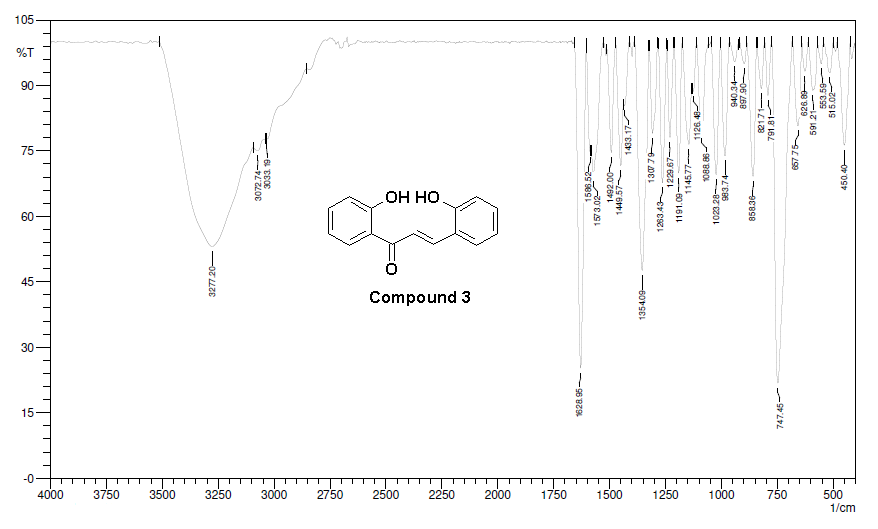 Figure S1: IR spectra of compound 3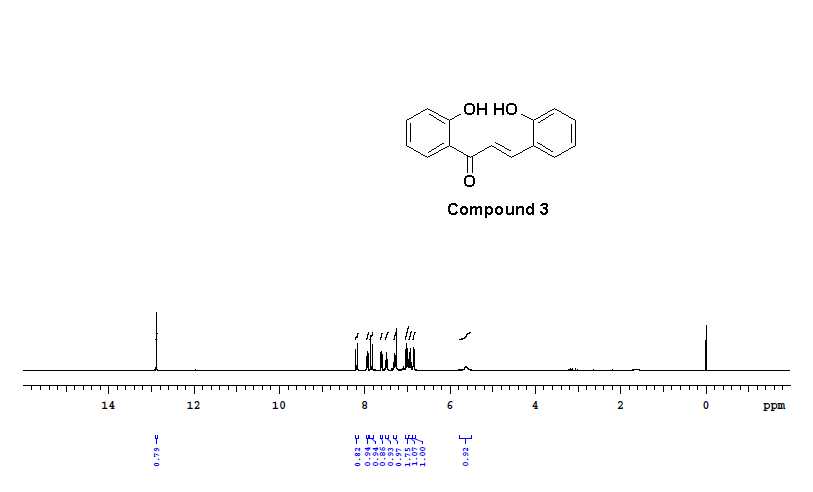 Figure S2: 1H-NMR (400 MHz, CDCl3) spectra of compound 3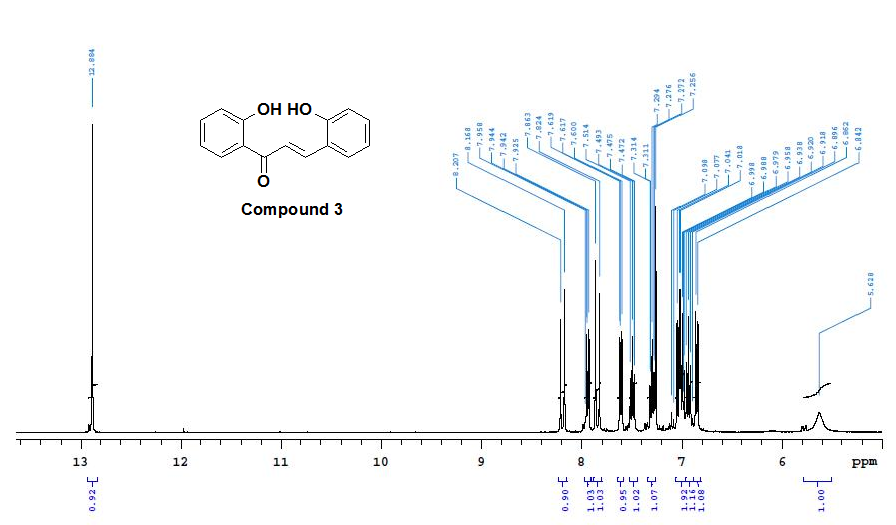 Figure S3: 1H-NMR (400 MHz, CDCl3) spectra of compound 3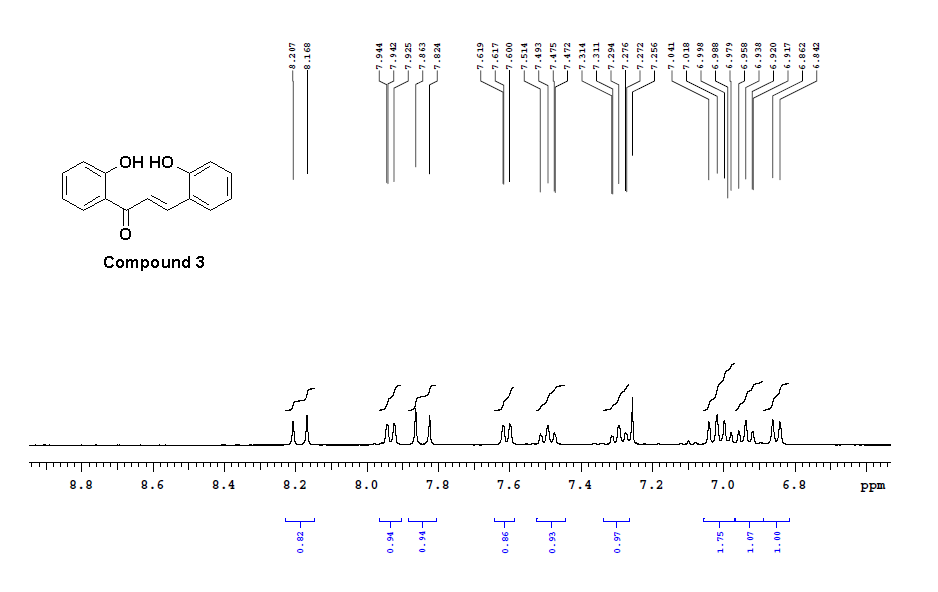 Figure S4: 1H-NMR (400 MHz, CDCl3) spectra of compound 3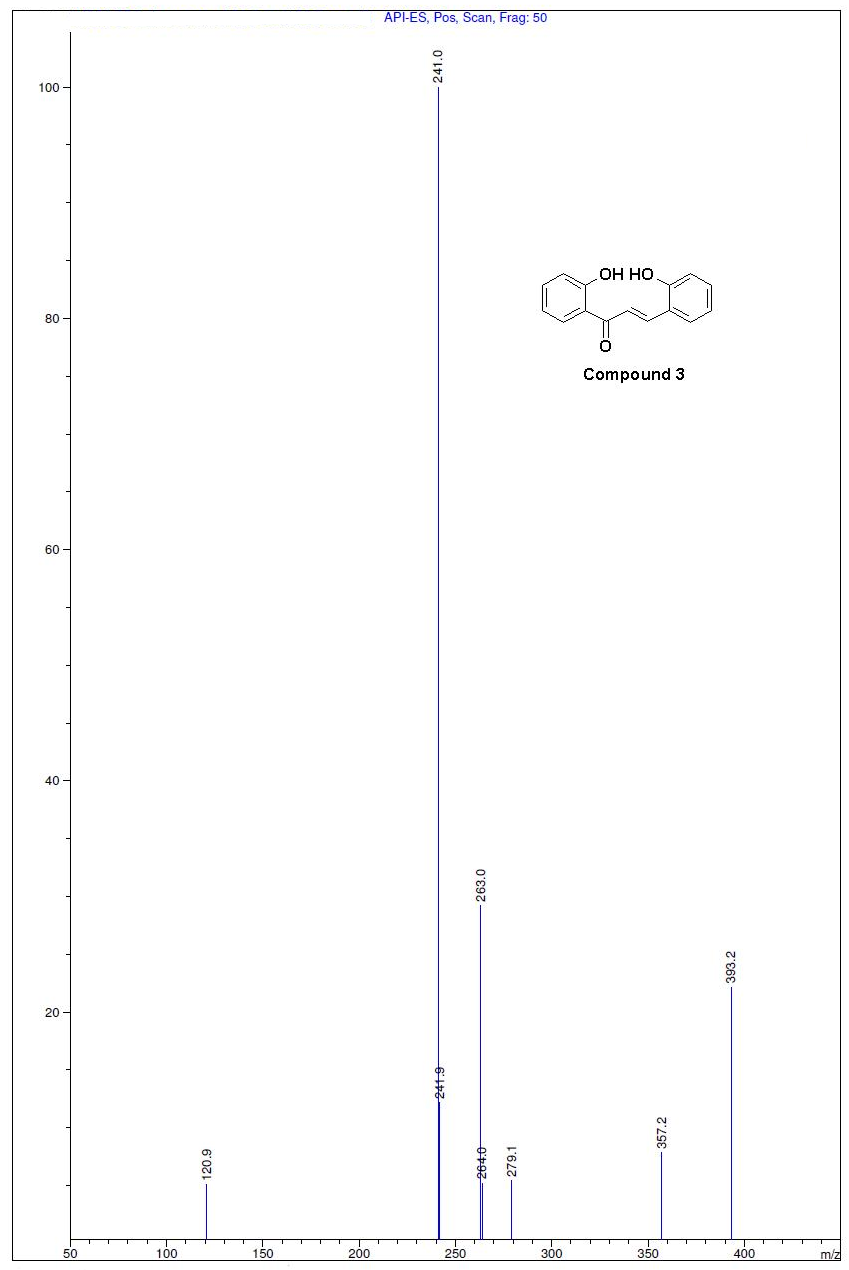 Figure S5: Mass spectra of compound 3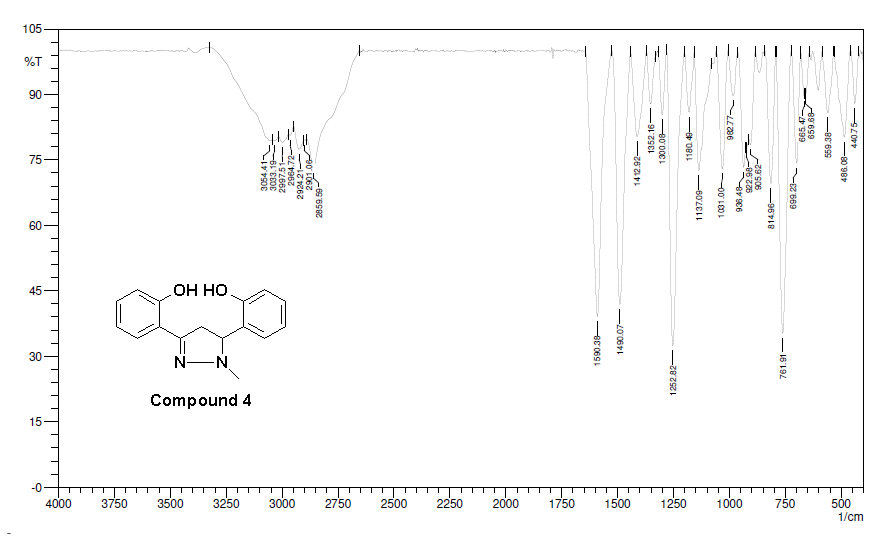 Figure S6: IR spectra of compound 4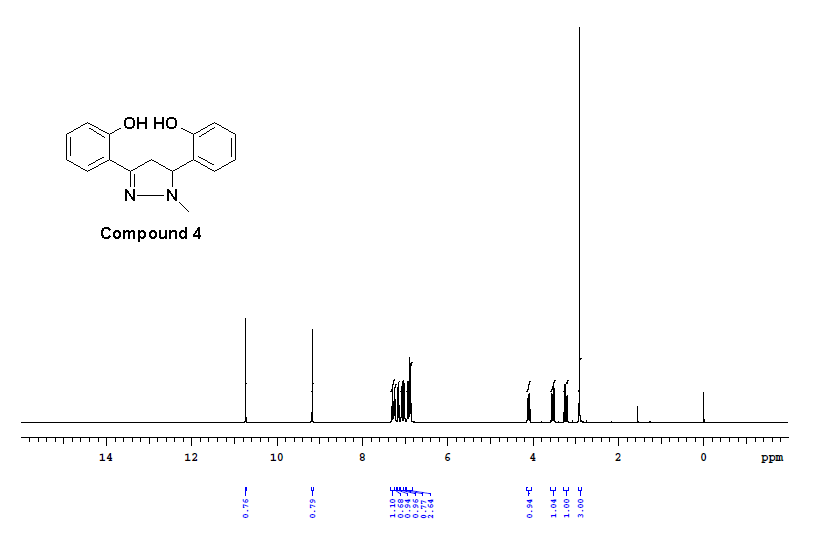 Figure S7: 1H-NMR (400 MHz, CDCl3) spectra of compound 4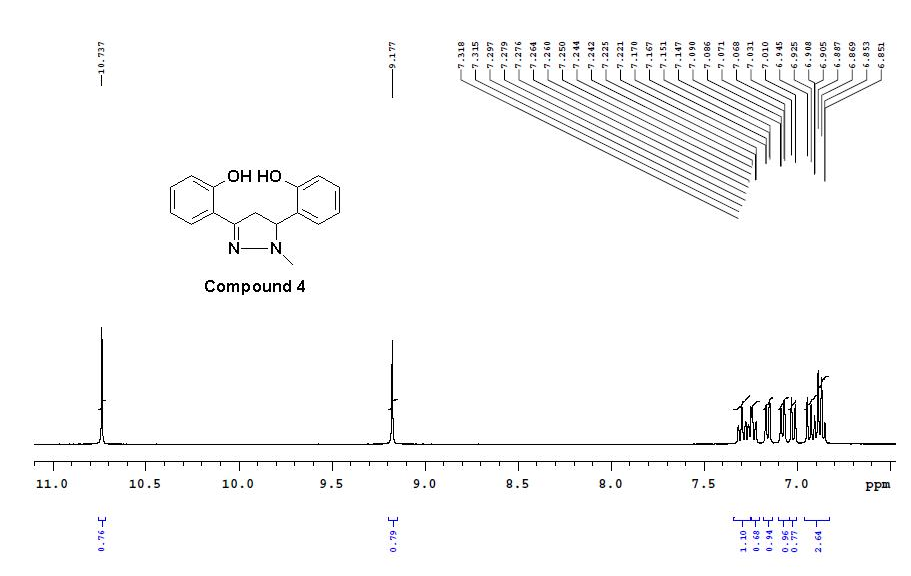 Figure S8: 1H-NMR (400 MHz, CDCl3) spectra of compound 4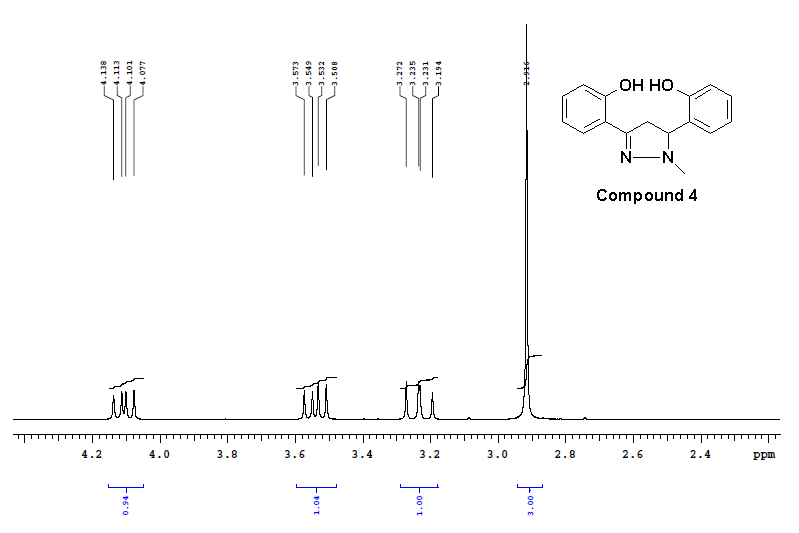 Figure S9: 1H-NMR (400 MHz, CDCl3) spectra of compound 4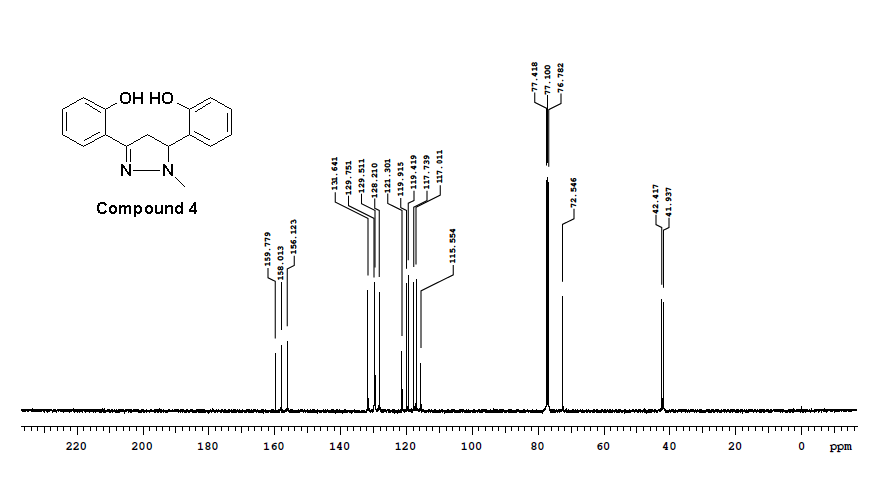 Figure S10: 13C NMR (100 MHz, CDCl3) spectra of compound 4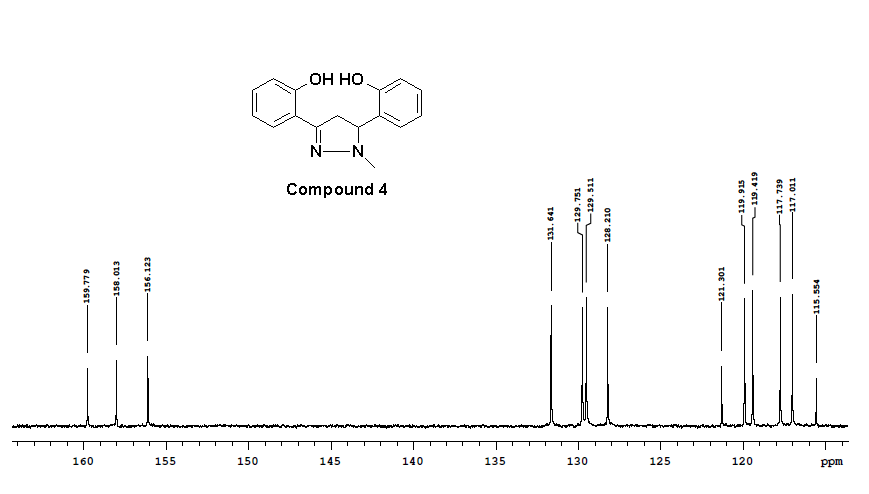 Figure S11: 13C NMR (100 MHz, CDCl3) spectra of compound 4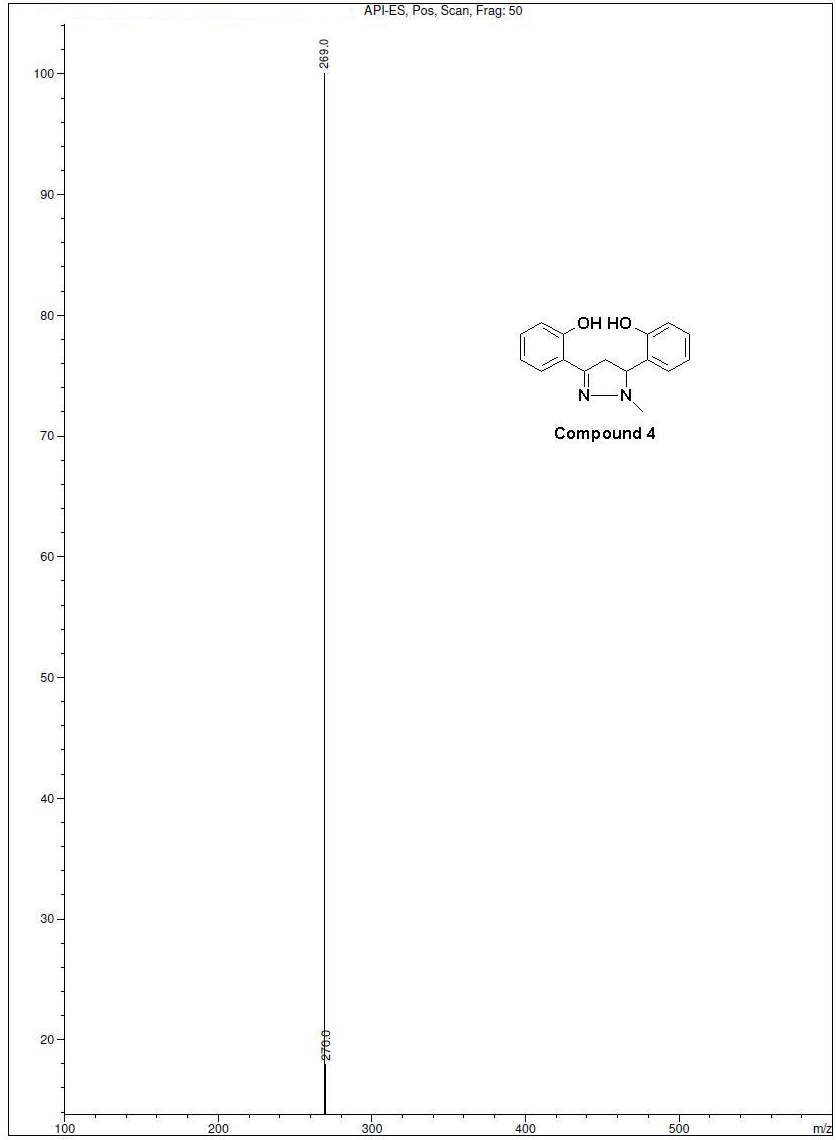 Figure S12: Mass spectra of compound 4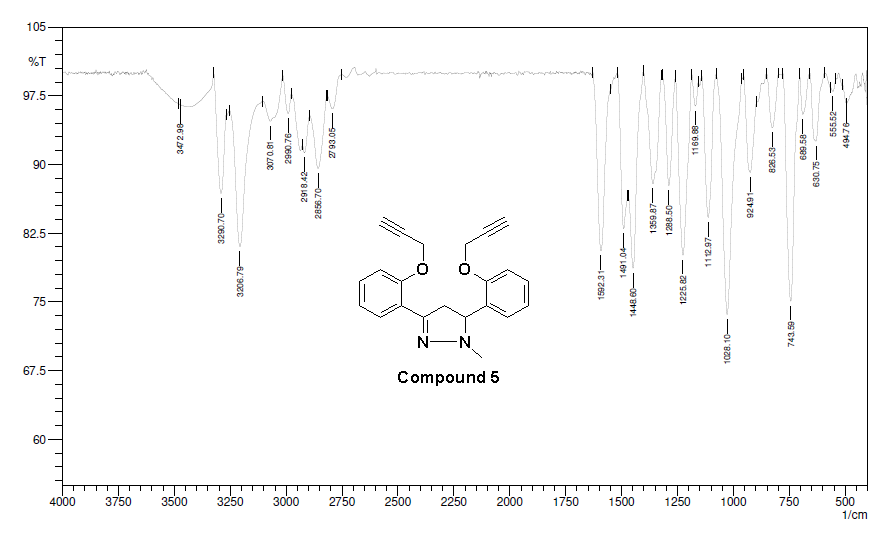 Figure S13: IR spectra of compound 5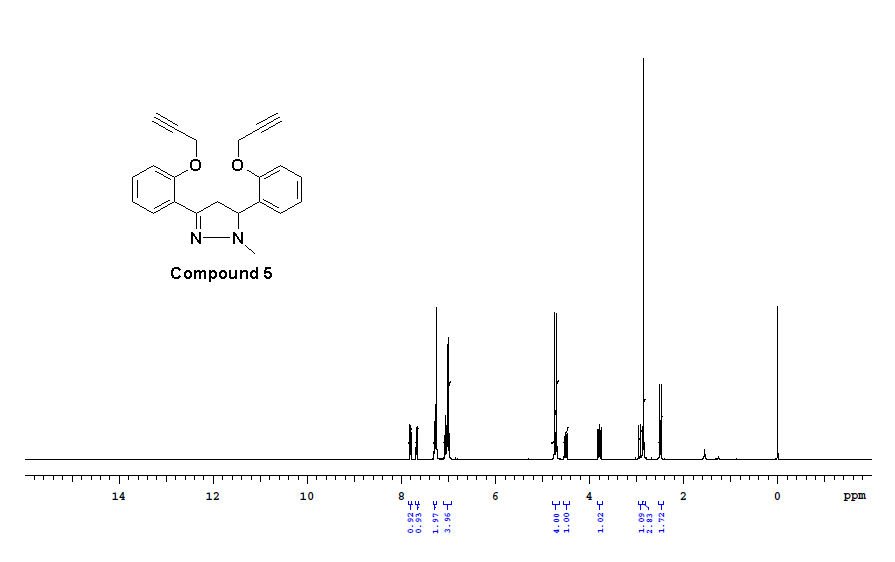 Figure S14: 1H-NMR (400 MHz, CDCl3) spectra of compound 5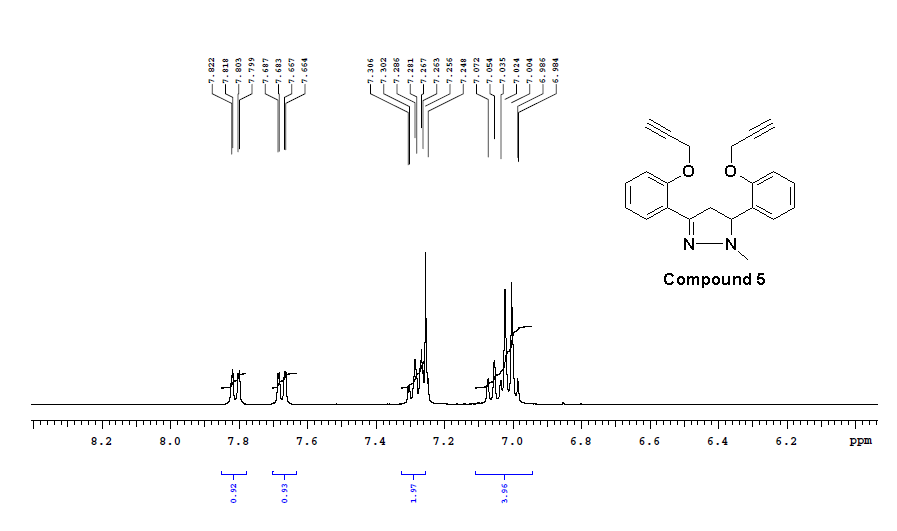 Figure S15: 1H-NMR (400 MHz, CDCl3) spectra of compound 5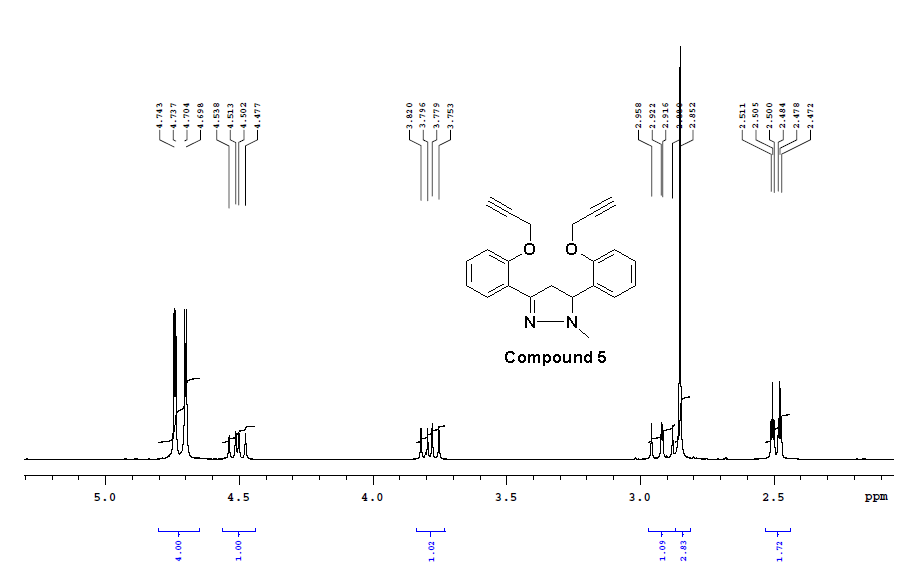 Figure S16: 1H-NMR (400 MHz, CDCl3) spectra of compound 5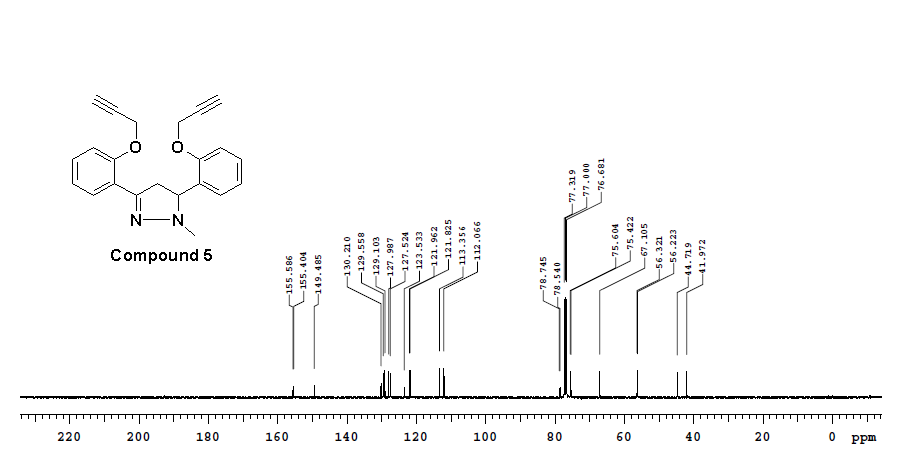 Figure S17: 13C NMR (100 MHz, CDCl3) spectra of compound 5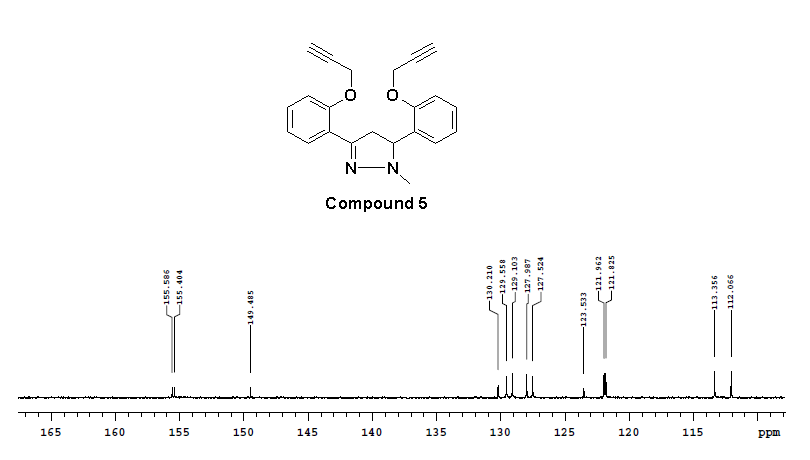 Figure S18: 13C NMR (100 MHz, CDCl3) spectra of compound 5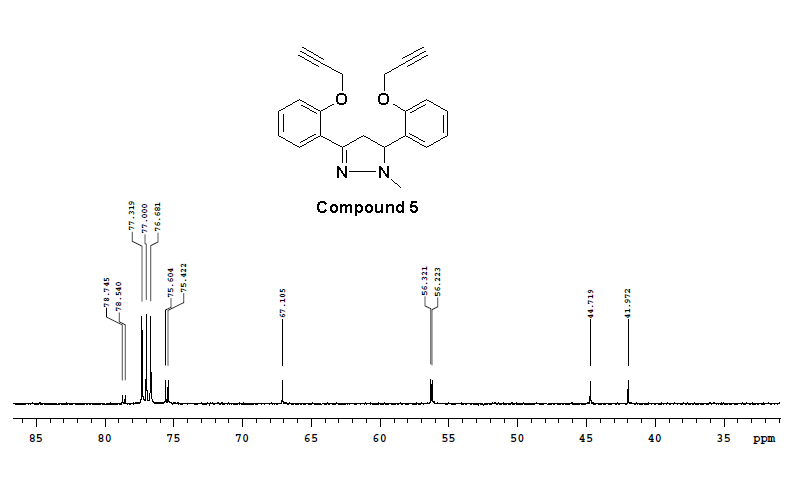 Figure S19: 13C NMR (100 MHz, CDCl3) spectra of compound 5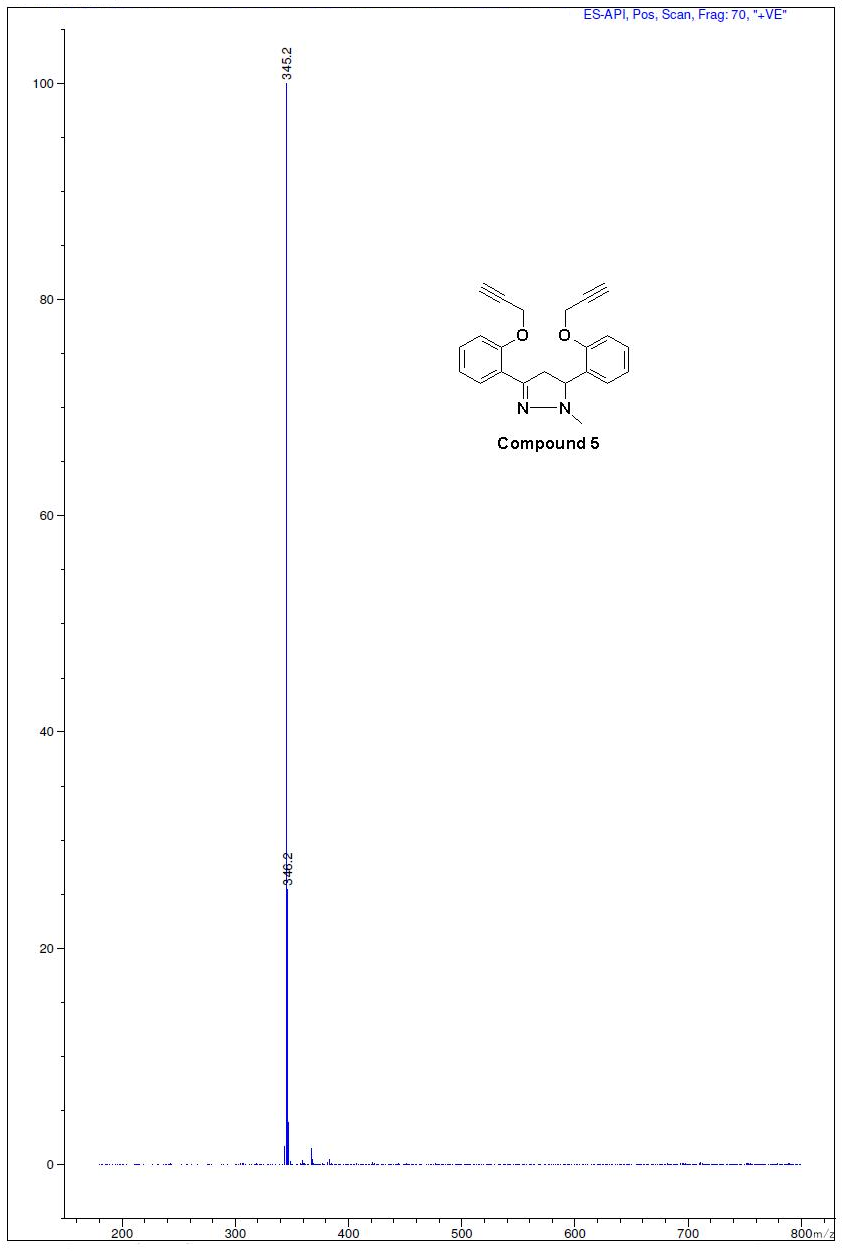 Figure S20: Mass spectra of compound 5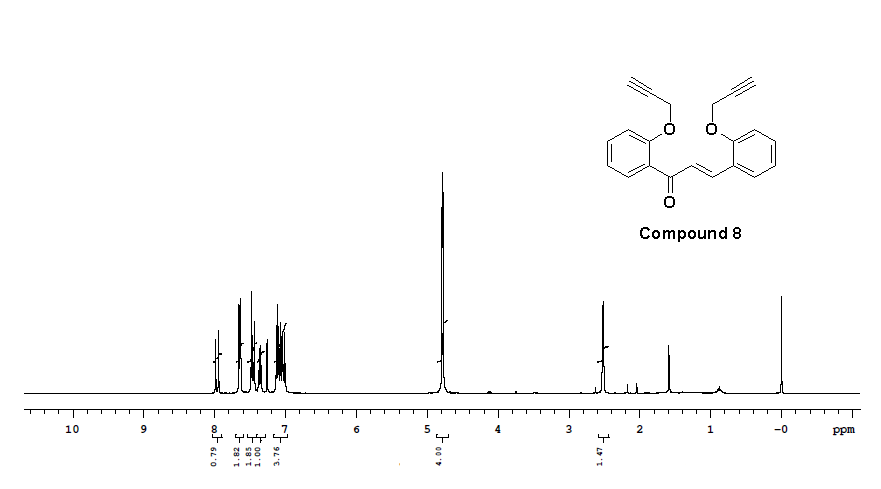 Figure S21: 1H-NMR (400 MHz, CDCl3) spectra of compound 8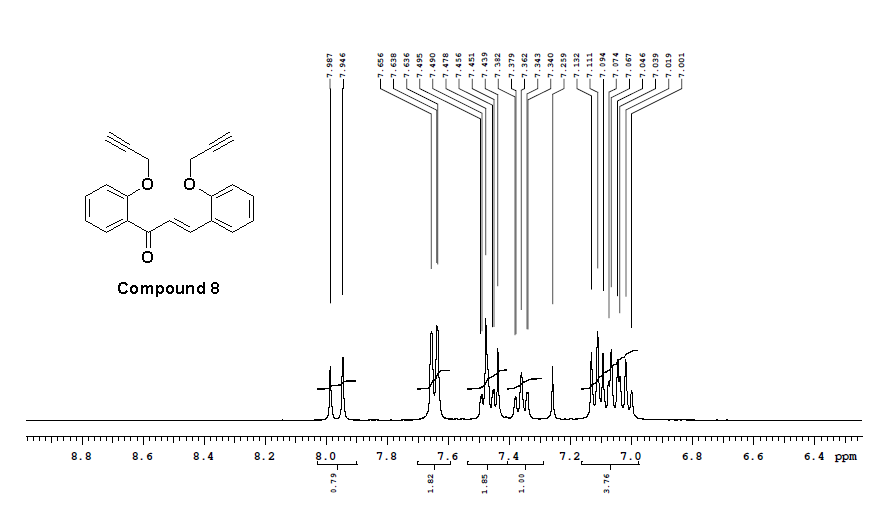 Figure S22: 1H-NMR (400 MHz, CDCl3) spectra of compound 8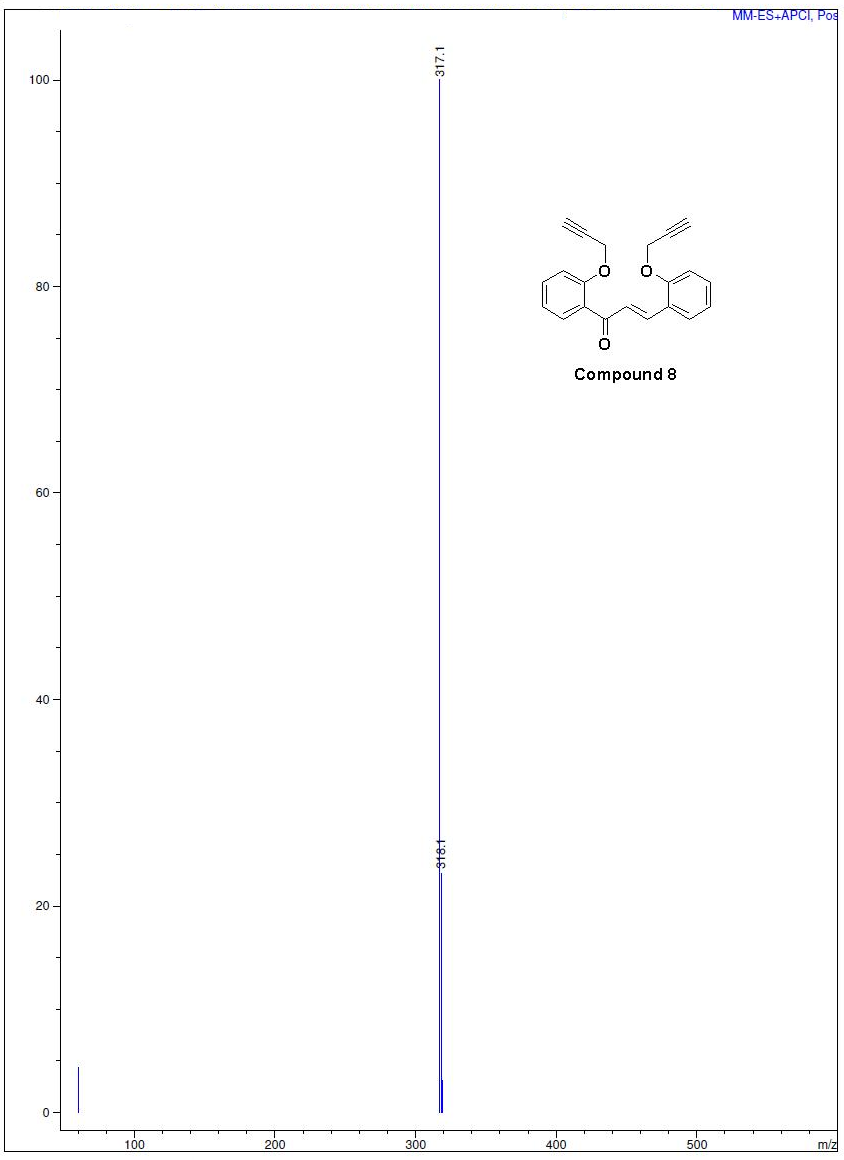 Figure S23: Mass spectra of compound 8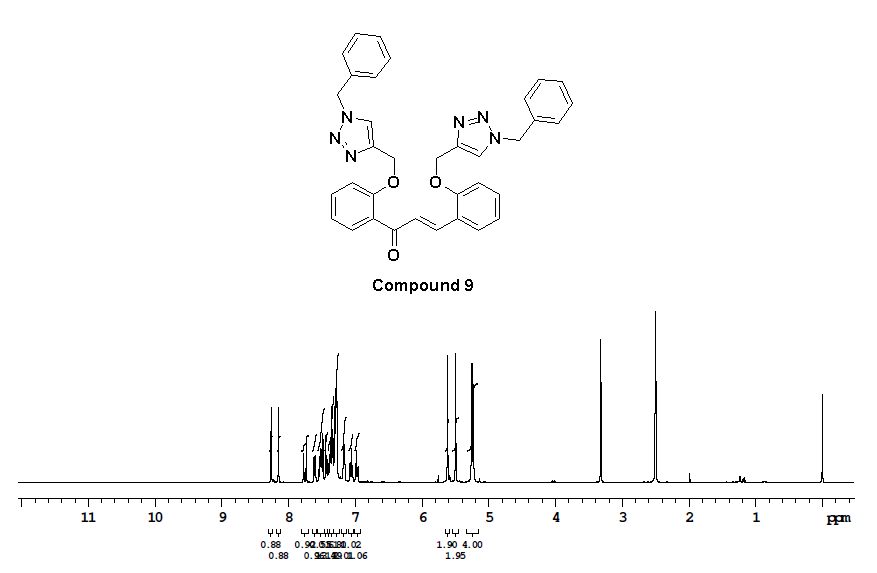 Figure S24: 1H-NMR (400 MHz, DMSO-d6) spectra of compound 9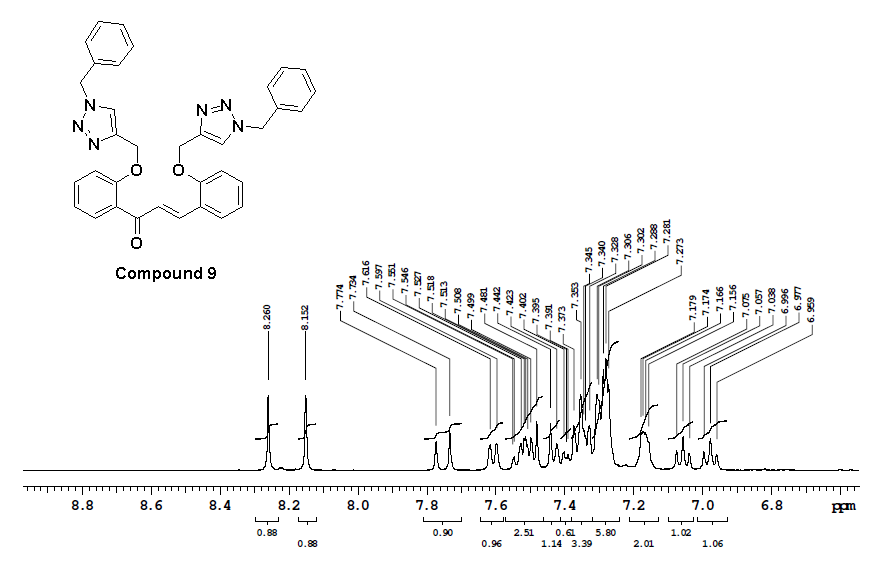 Figure S25: 1H-NMR (400 MHz, DMSO-d6) spectra of compound 9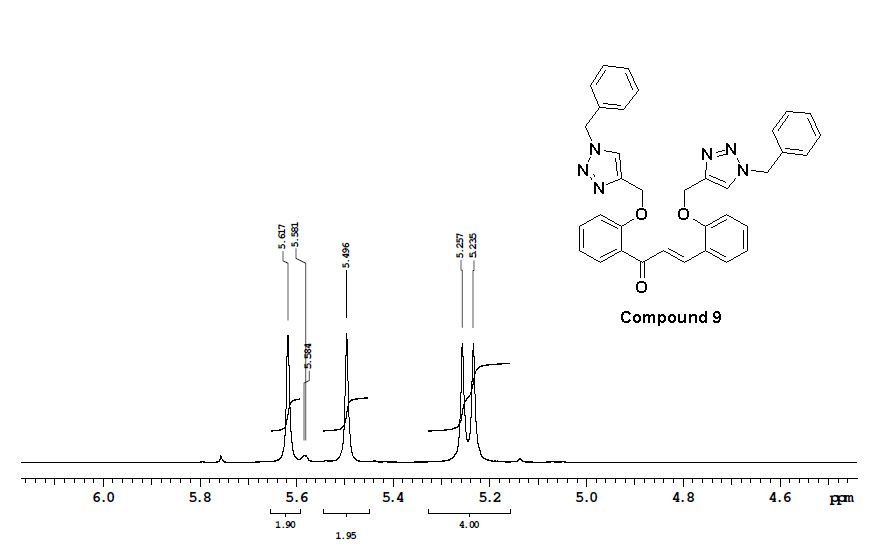 Figure S26: 1H-NMR (400 MHz, DMSO-d6) spectra of compound 9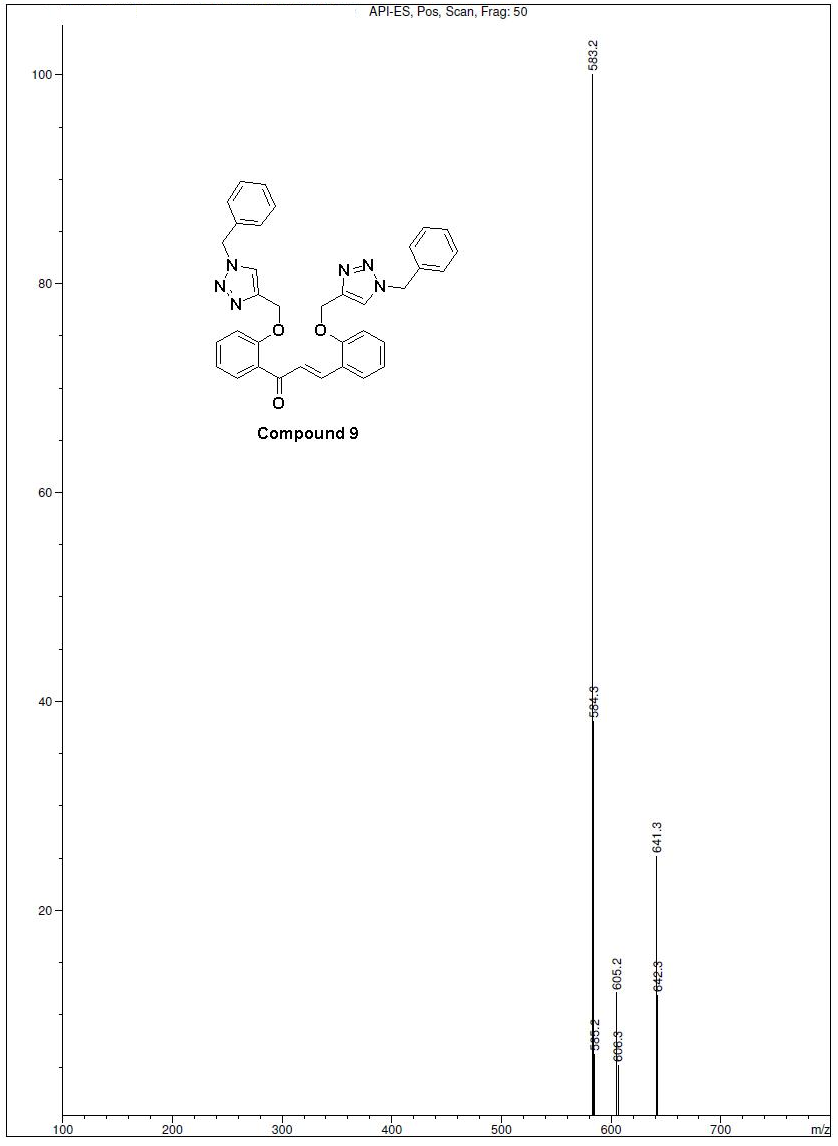 Figure S27: Mass spectra of compound 9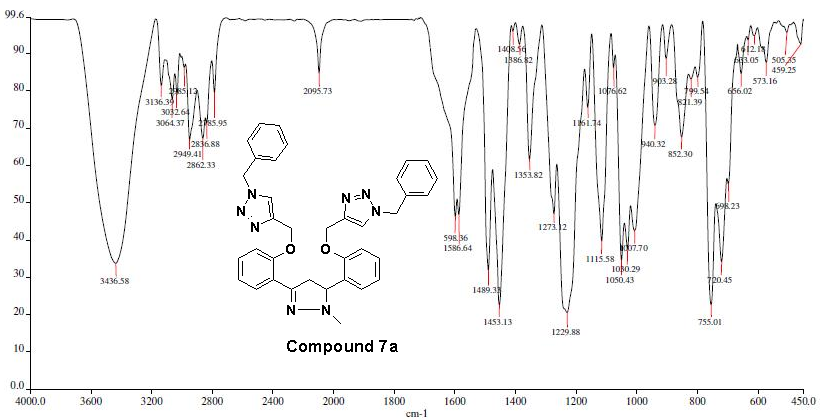 Figure S28: IR spectra of compound 7a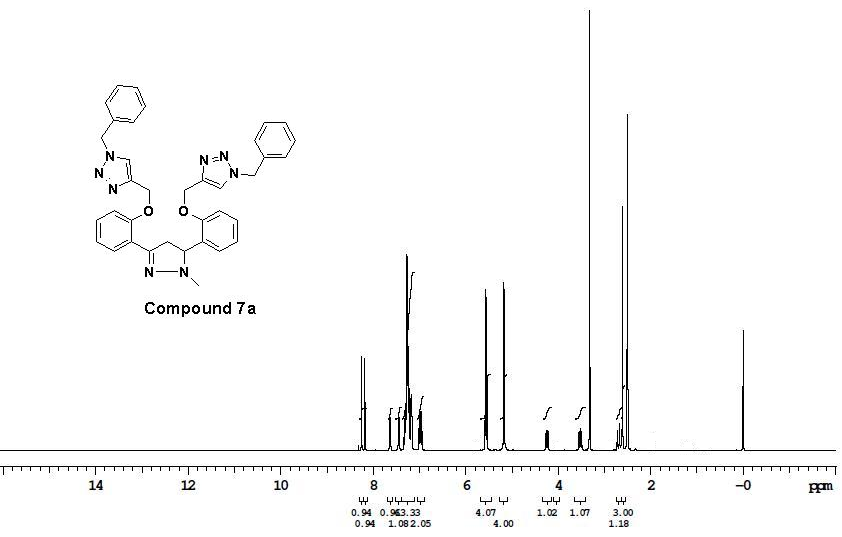 Figure S29: 1H-NMR (400 MHz, DMSO-d6) spectra of compound 7a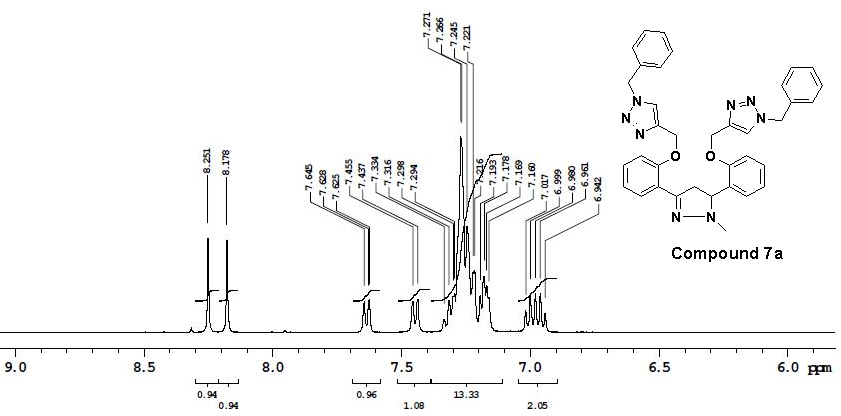 Figure S30: 1H-NMR (400 MHz, DMSO-d6) spectra of compound 7a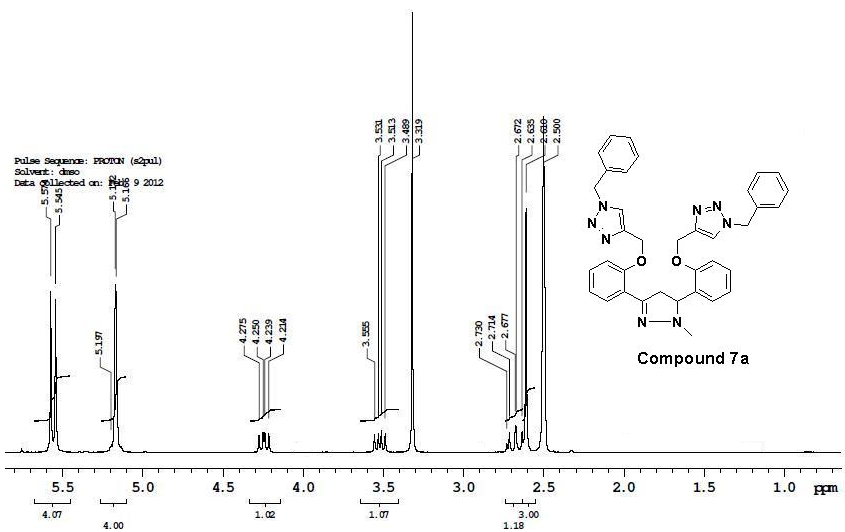 Figure S31: 1H-NMR (400 MHz, DMSO-d6) spectra of compound 7a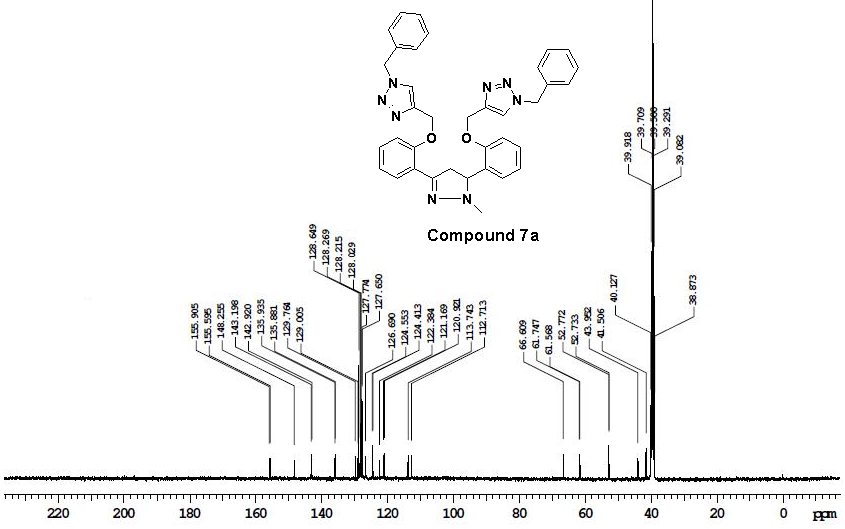 Figure S32: 13C NMR (100 MHz, DMSO-d6) spectra of compound 7a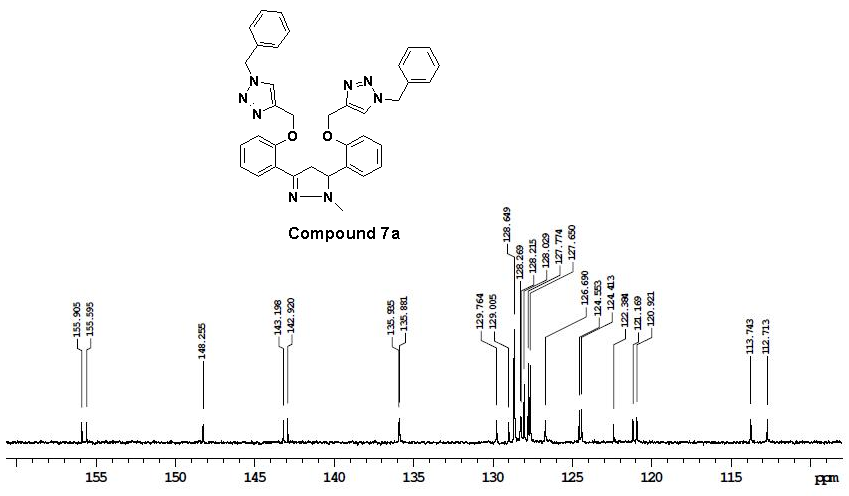 	Figure S33: 13C NMR (100 MHz, DMSO-d6) spectra of compound 7a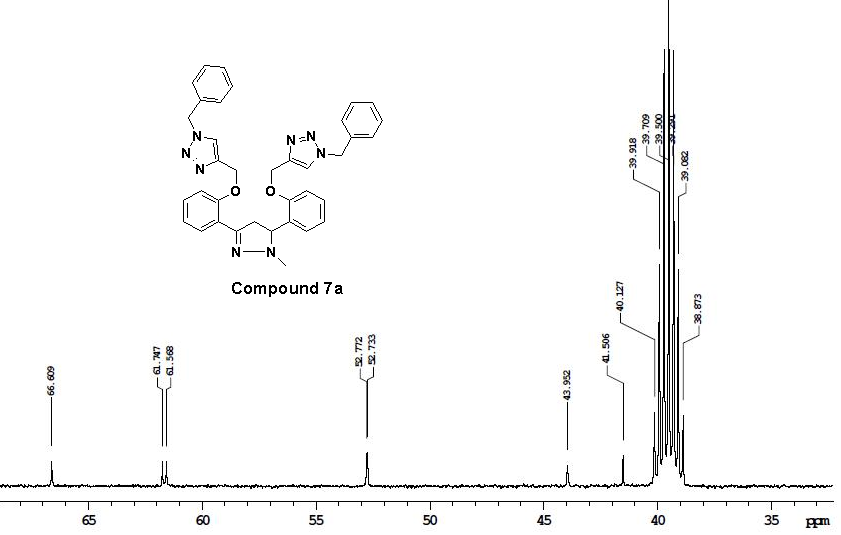 Figure S34: 13C NMR (100 MHz, DMSO-d6) spectra of compound 7a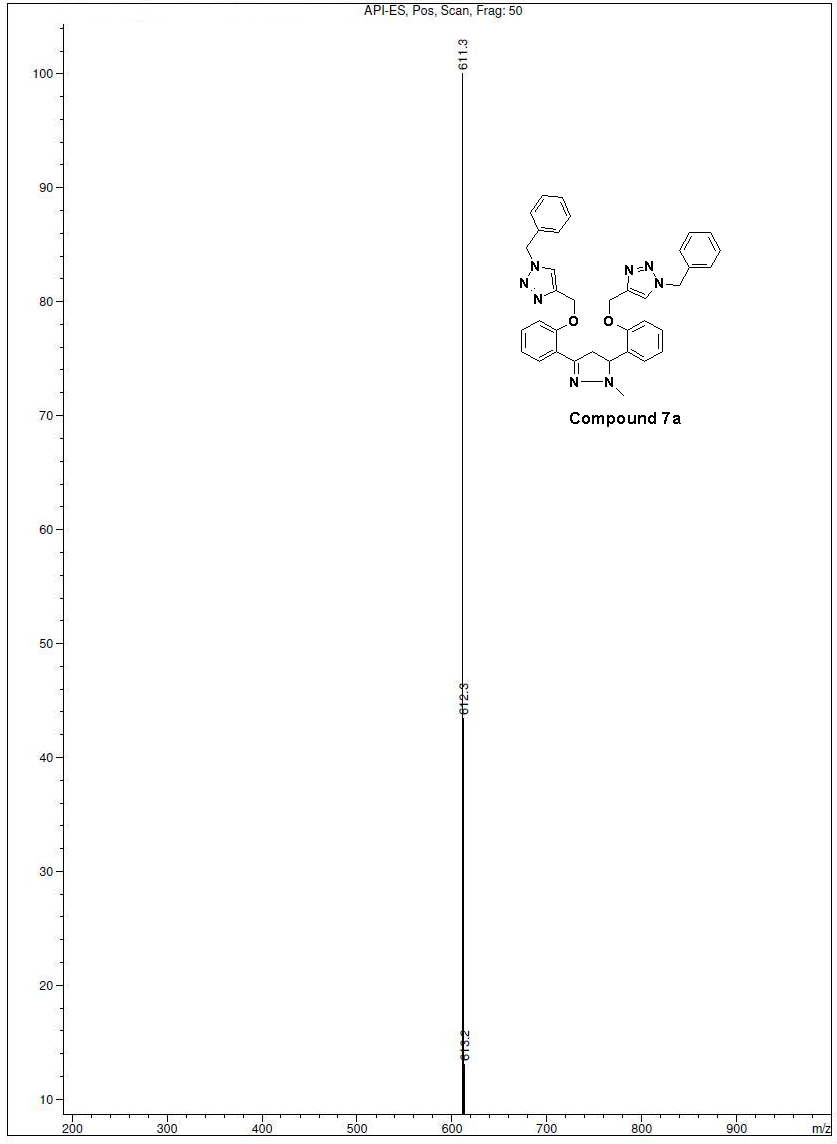 Figure S35: Mass spectra of compound 7a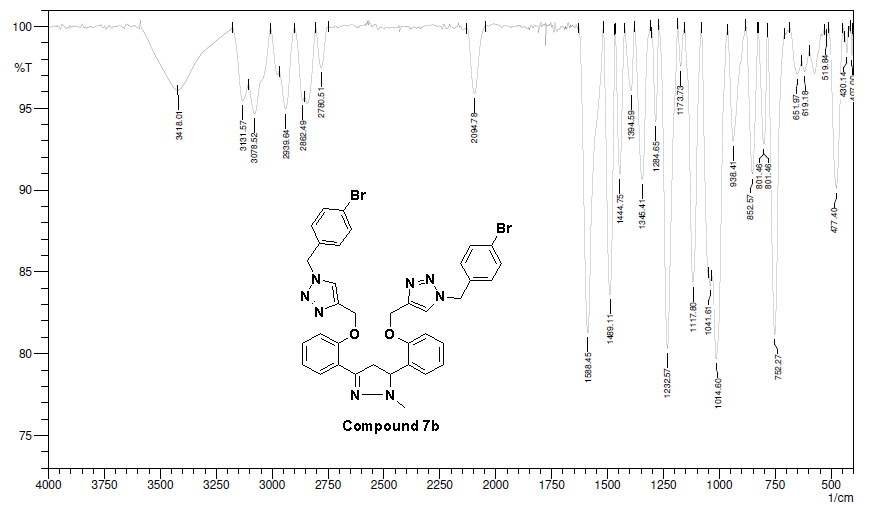 Figure S36: IR spectra of compound 7b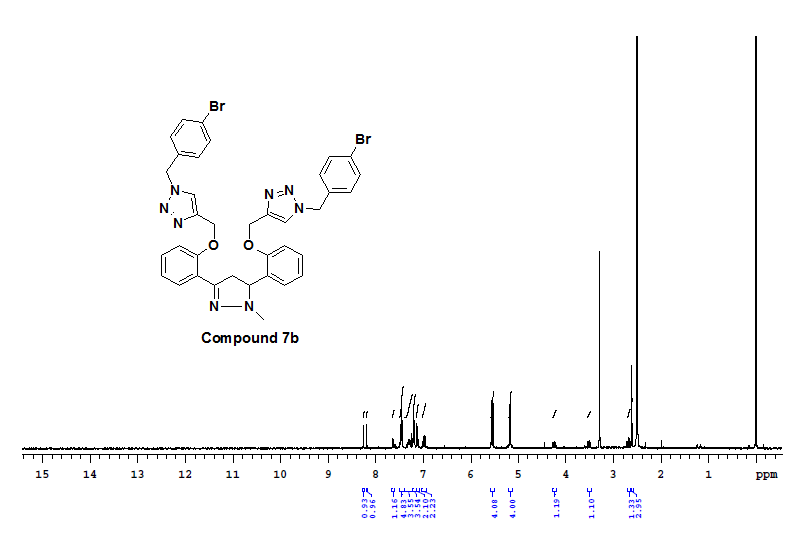 Figure S37: 1H-NMR (400 MHz, DMSO-d6) spectra of compound 7b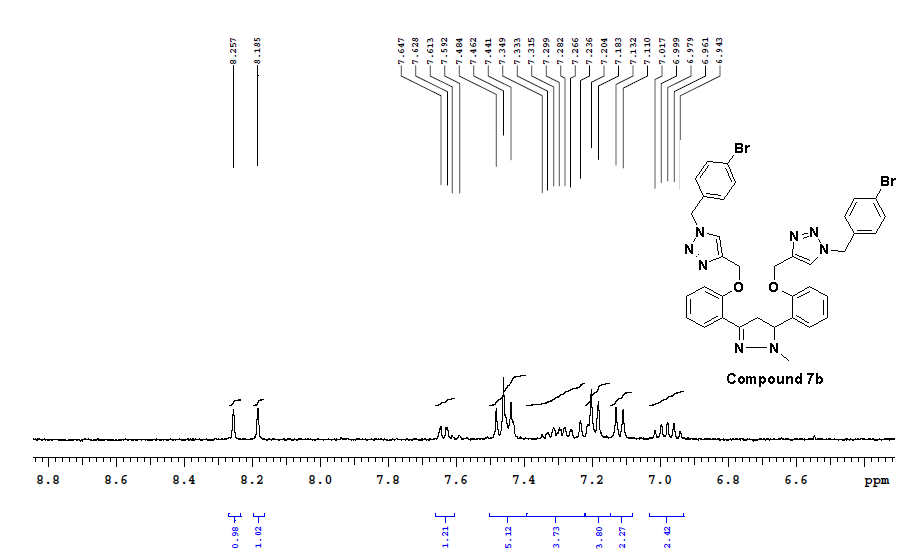 Figure S38: 1H-NMR (400 MHz, DMSO-d6) spectra of compound 7b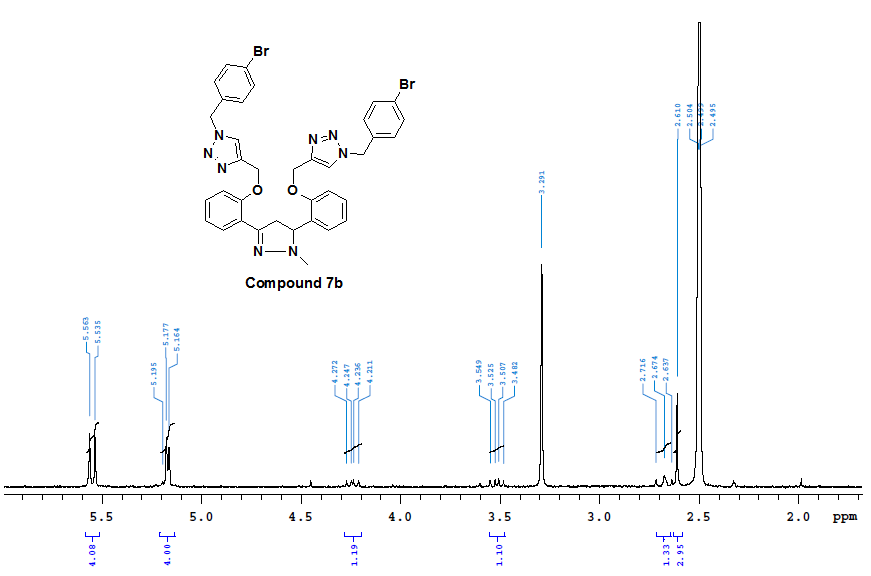 Figure S39: 1H-NMR (400 MHz, DMSO-d6) spectra of compound 7b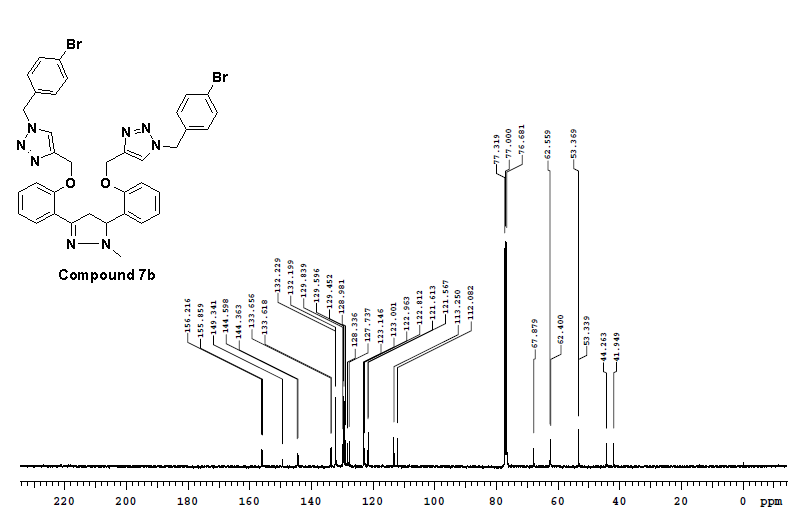 Figure S40: 13C NMR (100 MHz, CDCl3) spectra of compound 7b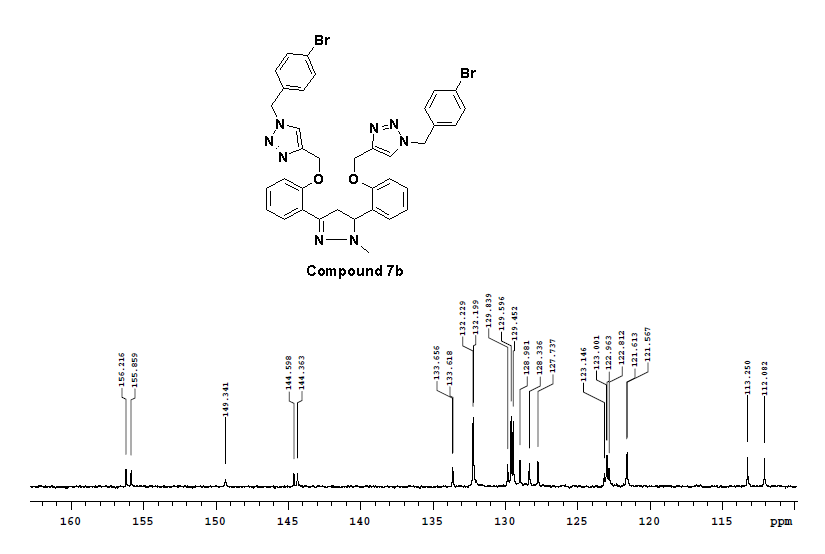 Figure S41: 13C NMR (100 MHz, CDCl3) spectra of compound 7b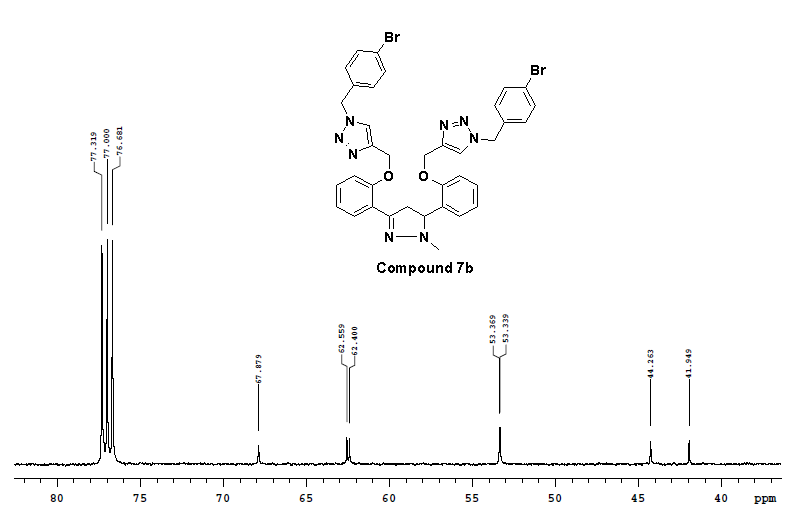 Figure S42: 13C NMR (100 MHz, CDCl3) spectra of compound 7b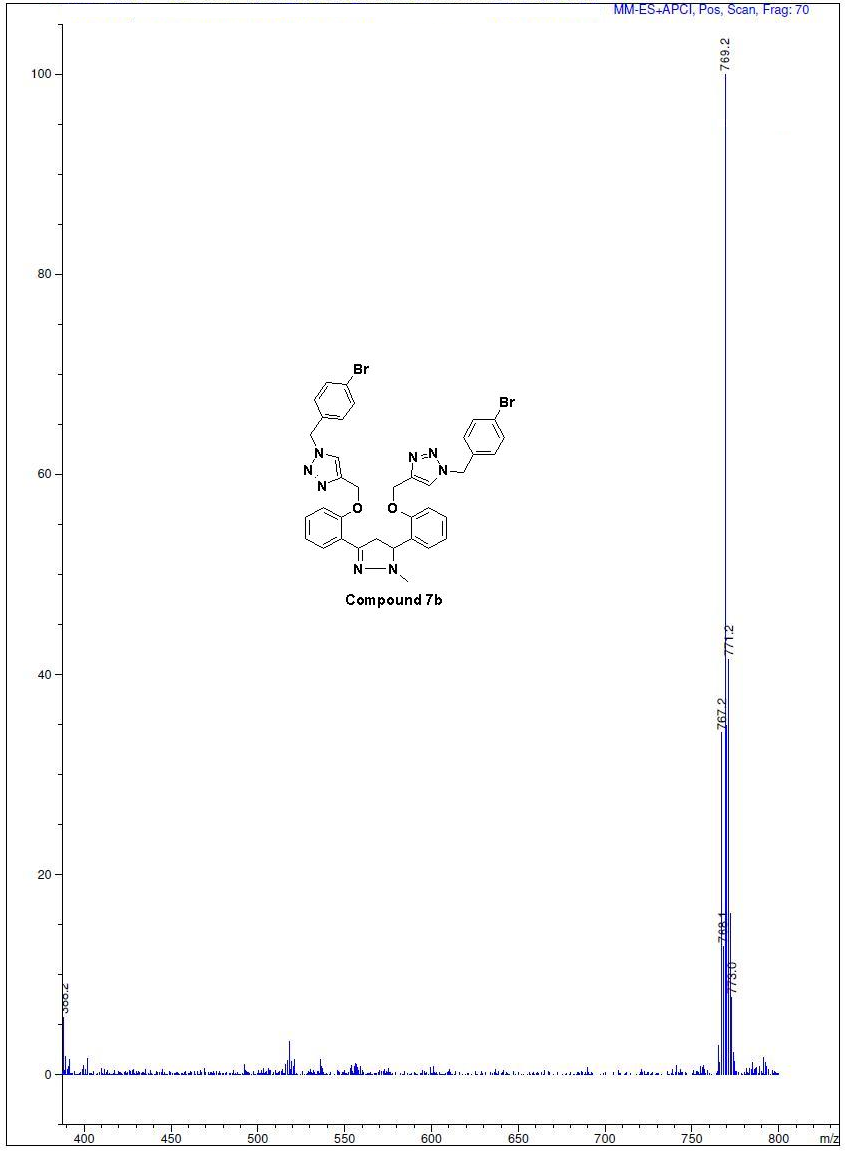 Figure S43: Mass spectra of compound 7b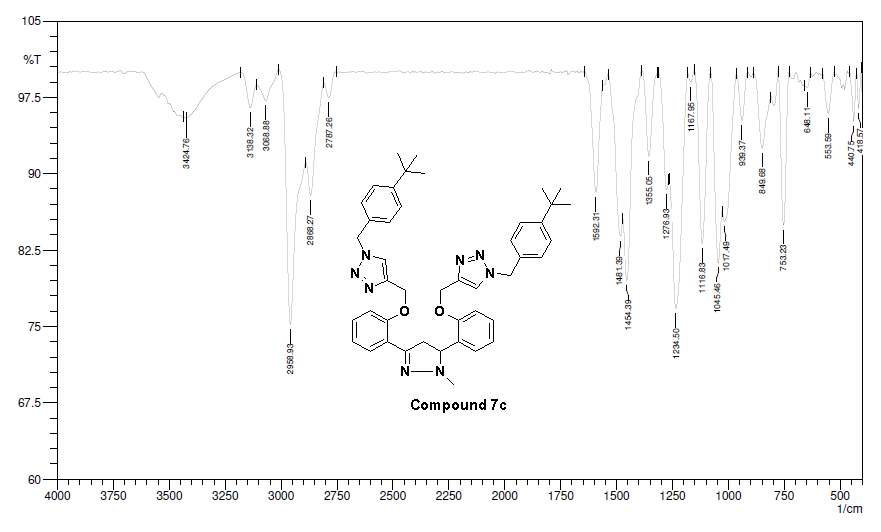 Figure S44: IR spectra of compound 7c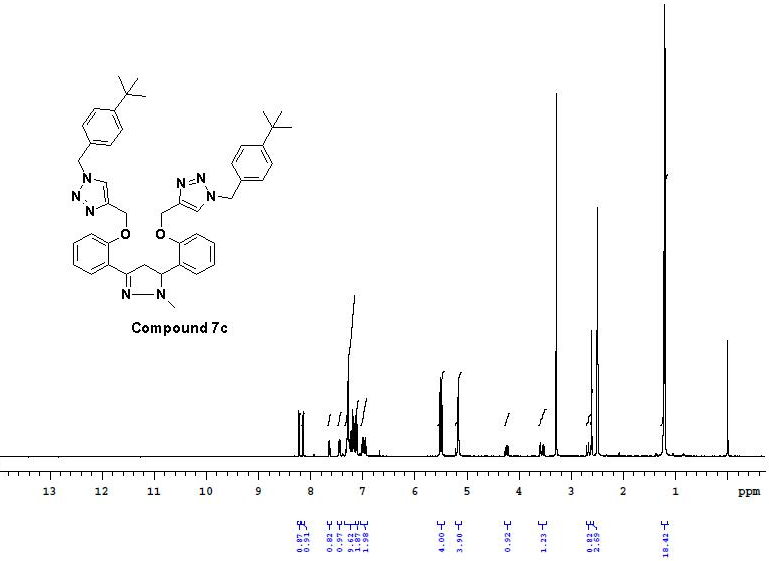 Figure S45: 1H-NMR (400 MHz, DMSO-d6) spectra of compound 7c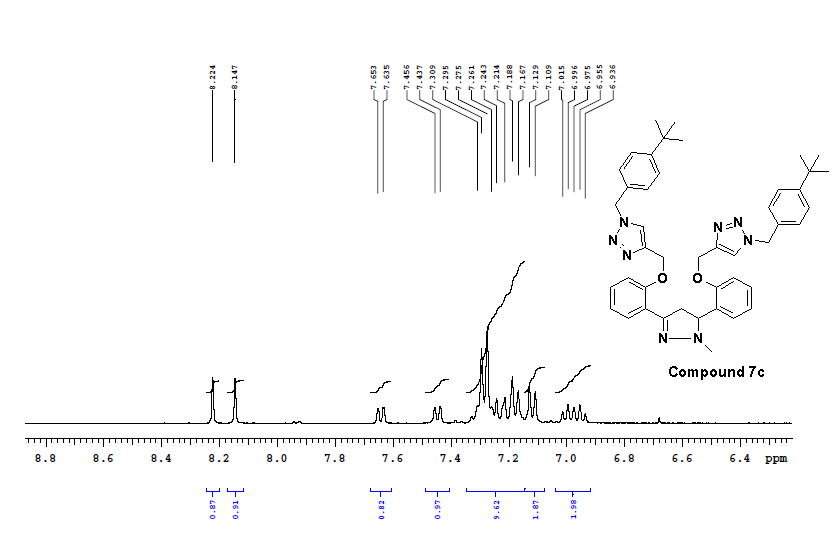 Figure S46: 1H-NMR (400 MHz, DMSO-d6) spectra of compound 7c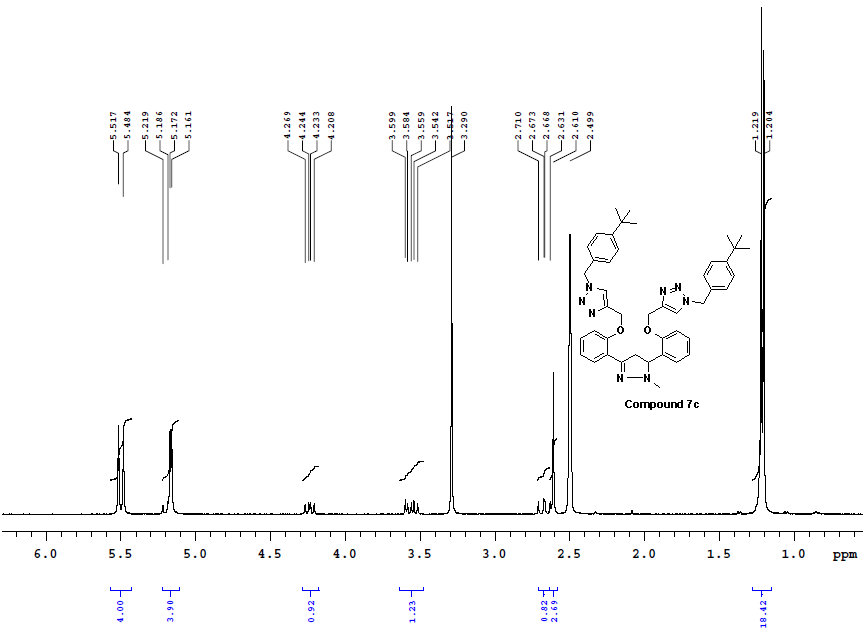 Figure S47: 1H-NMR (400 MHz, DMSO-d6) spectra of compound 7c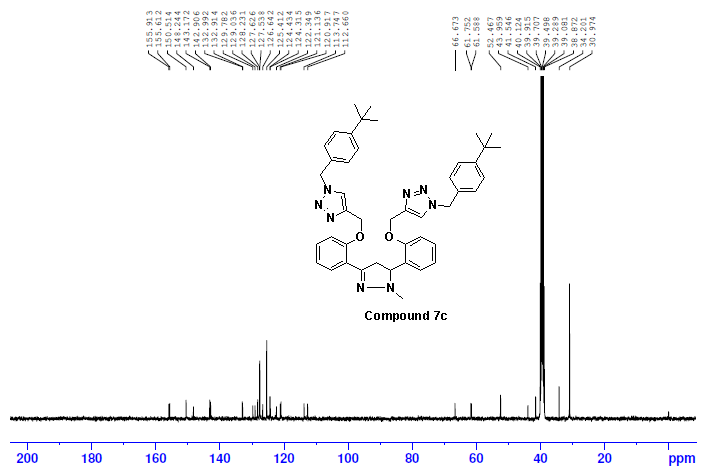 Figure S48: 13C NMR (100 MHz, DMSO-d6) spectra of compound 7c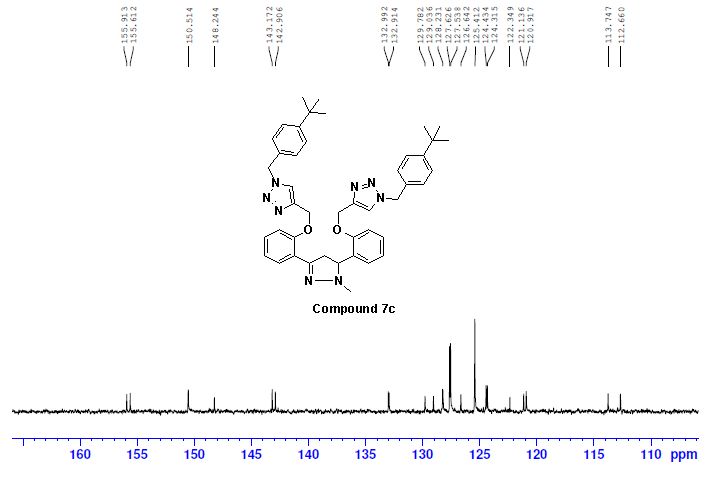 Figure S49: 13C NMR (100 MHz, DMSO-d6) spectra of compound 7c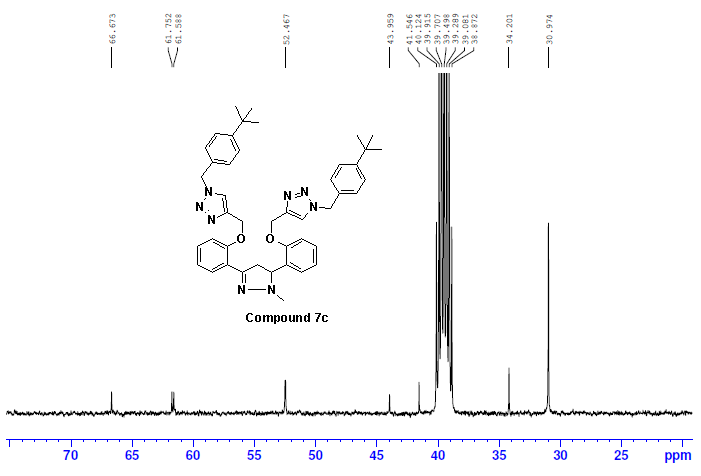 Figure S50: 13C NMR (100 MHz, DMSO-d6) spectra of compound 7c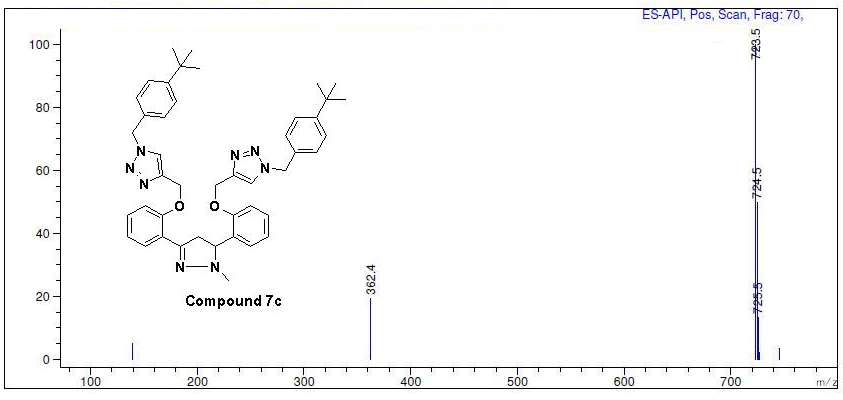 Figure S51: Mass spectra of compound 7c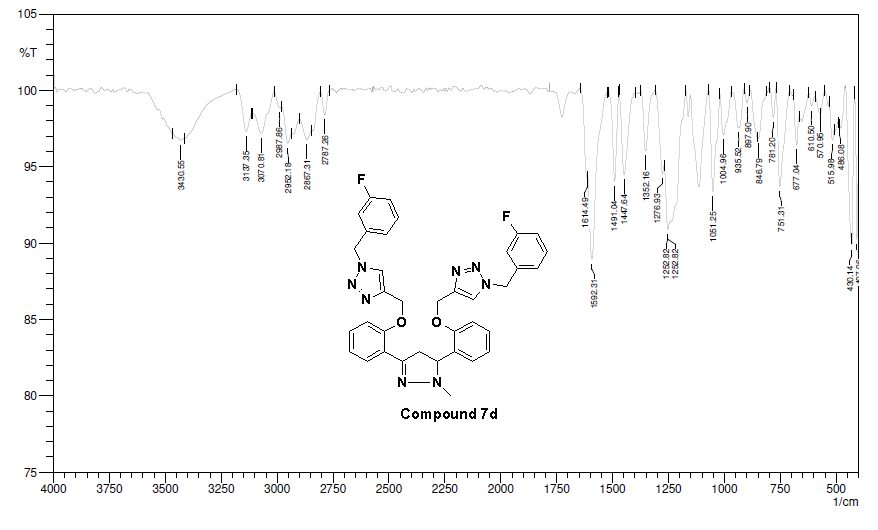 Figure S52: IR spectra of compound 7d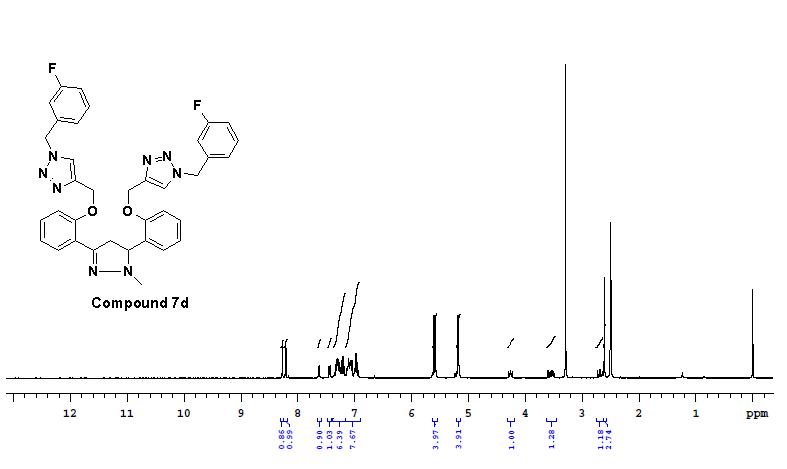 Figure S53: 1H-NMR (400 MHz, DMSO-d6) spectra of compound 7d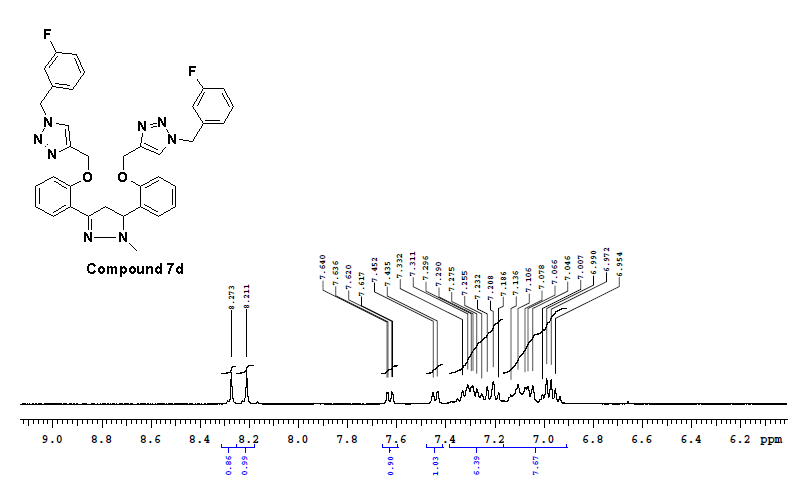 Figure S54: 1H-NMR (400 MHz, DMSO-d6) spectra of compound 7d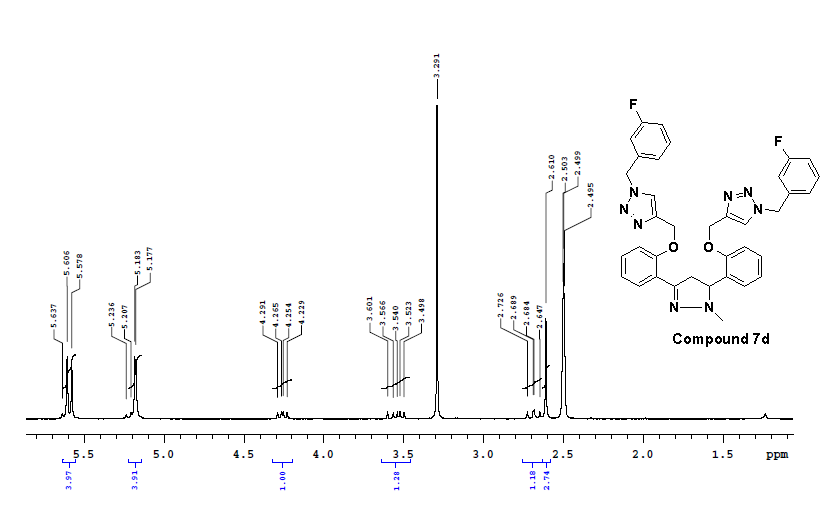 Figure S55: 1H-NMR (400 MHz, DMSO-d6) spectra of compound 7d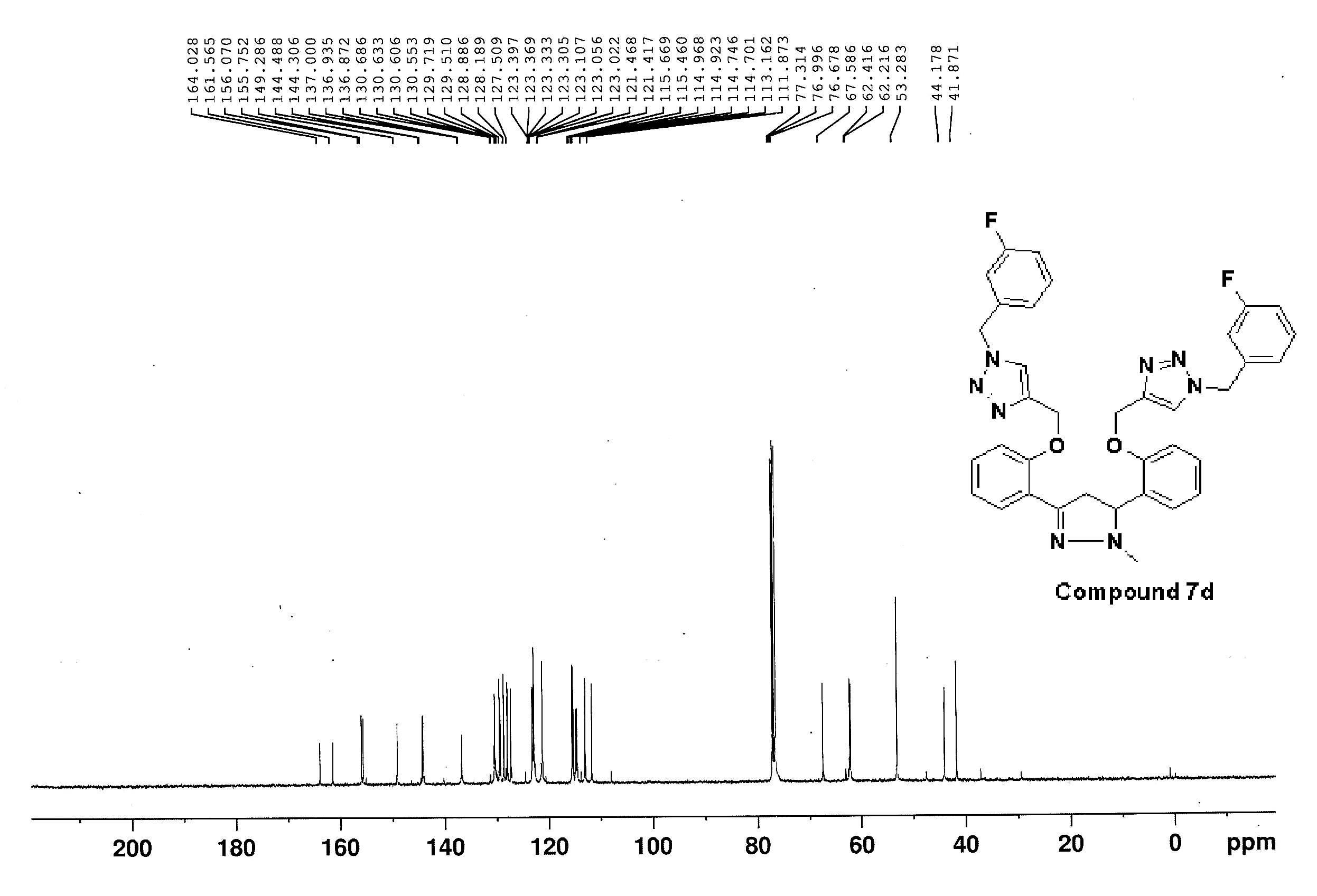 Figure S56: 13C NMR (100 MHz, CDCl3) spectra of compound 7d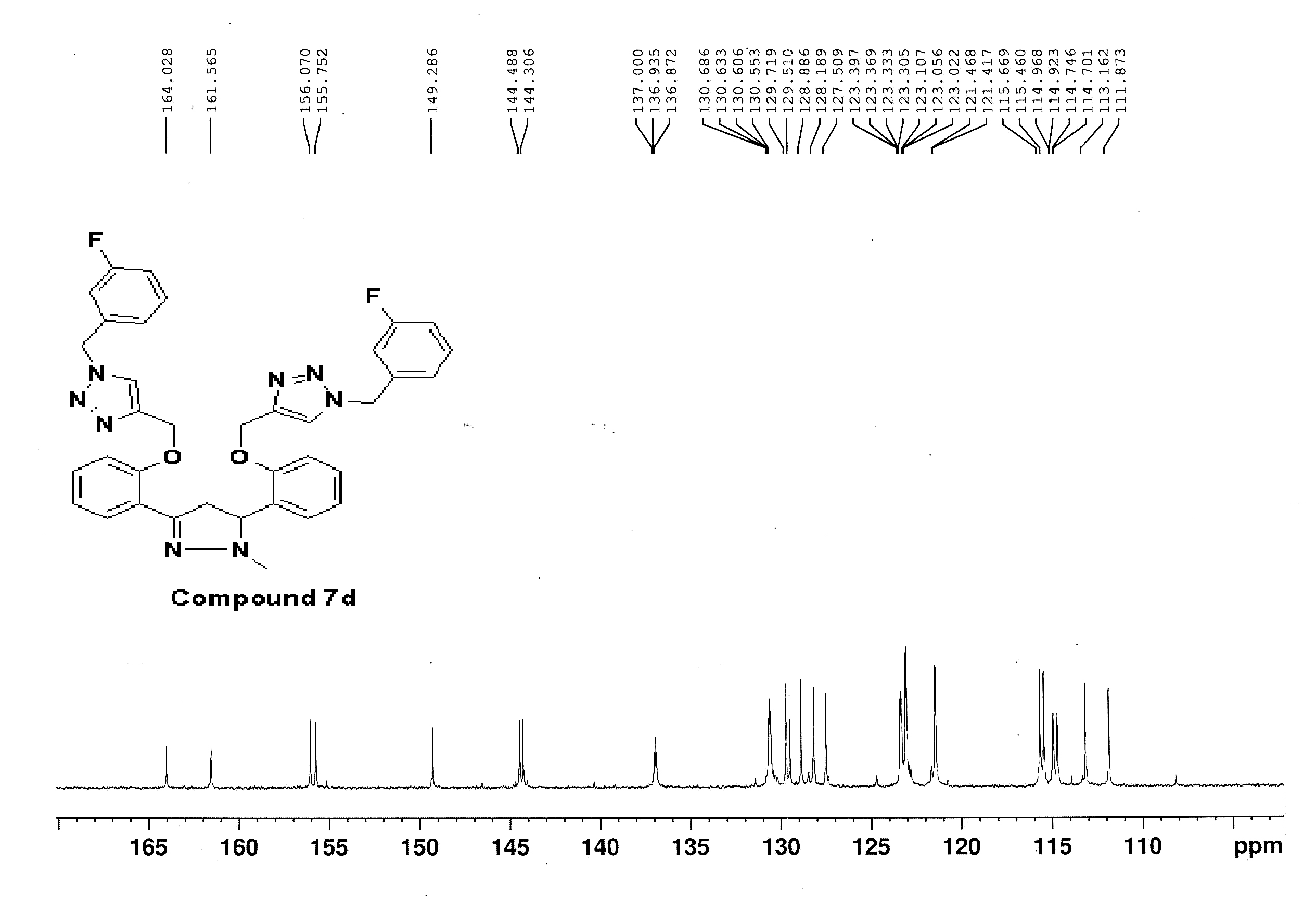 	Figure S57: 13C NMR (100 MHz, CDCl3) spectra of compound 7d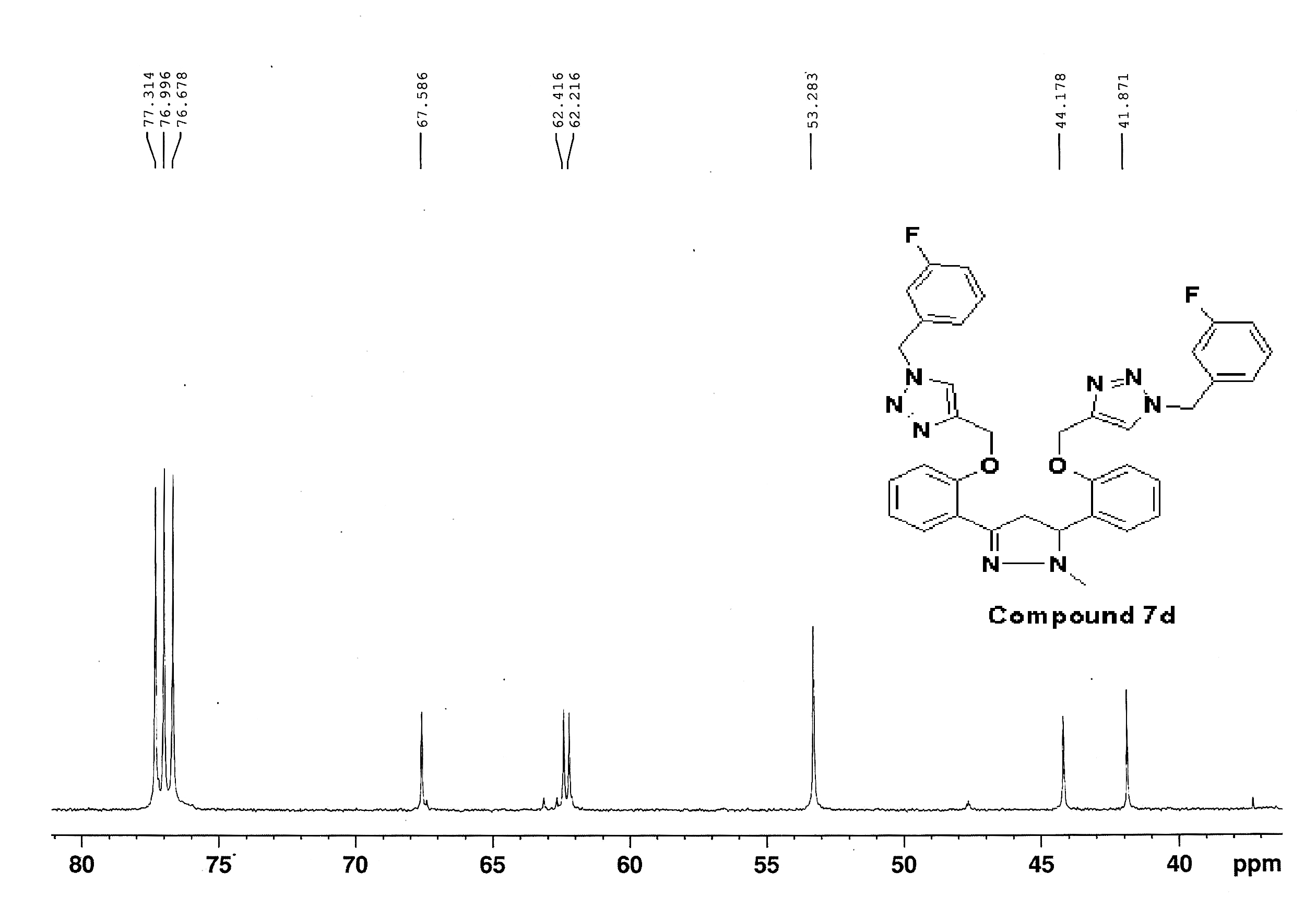 Figure S58: 13C NMR (100 MHz, CDCl3) spectra of compound 7d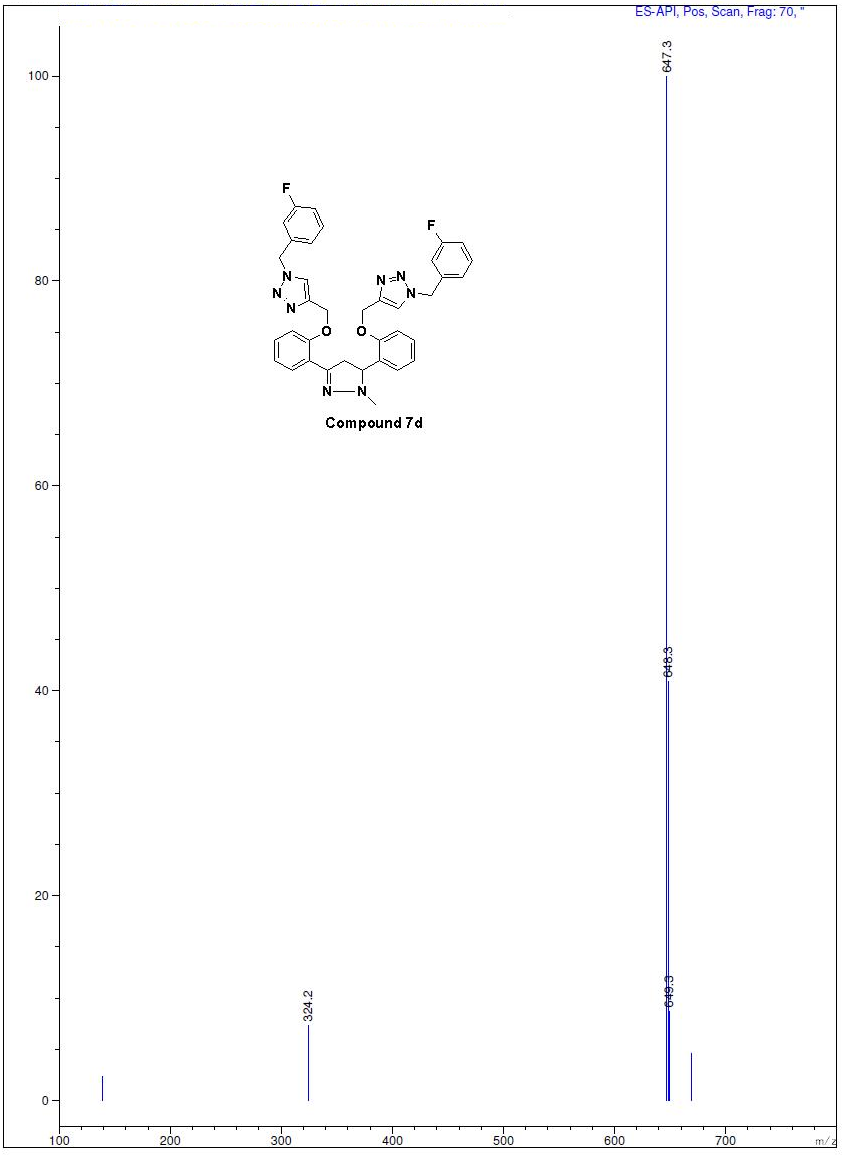 Figure S59: Mass spectra of compound 7d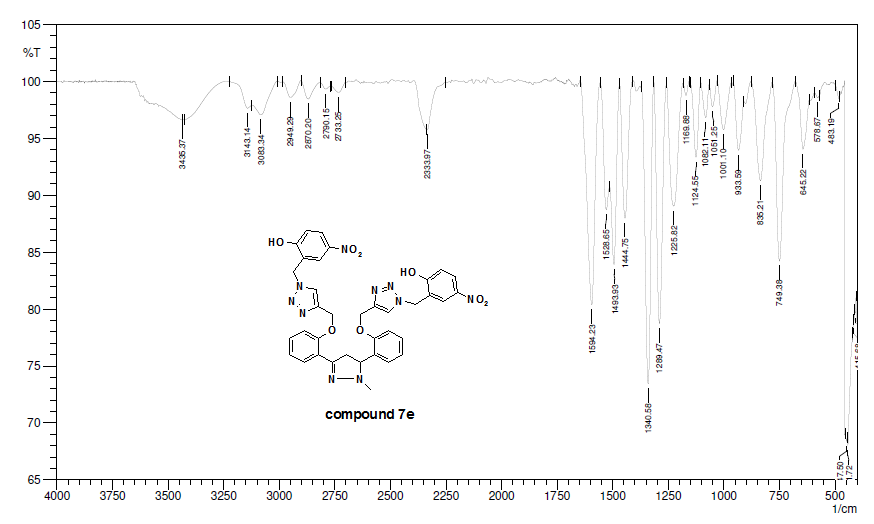 Figure S60: IR spectra of compound 7e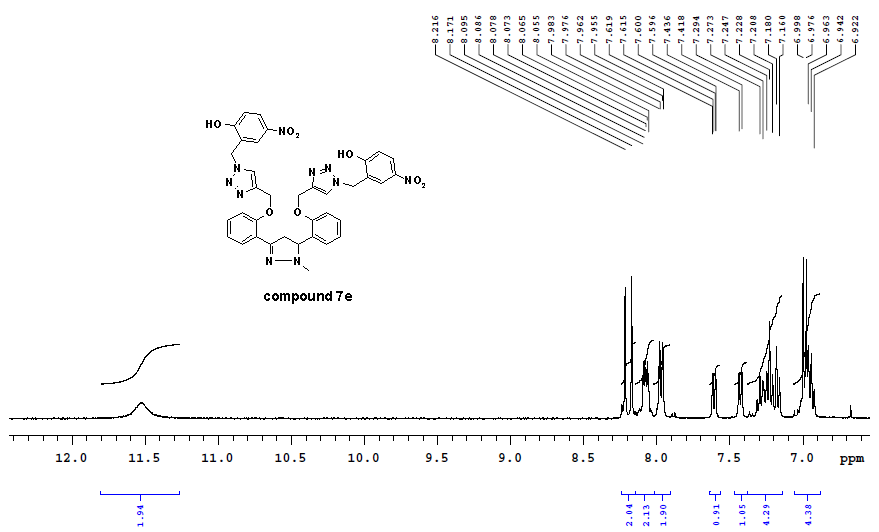 Figure S61: 1H-NMR (400 MHz, DMSO-d6) spectra of compound 7e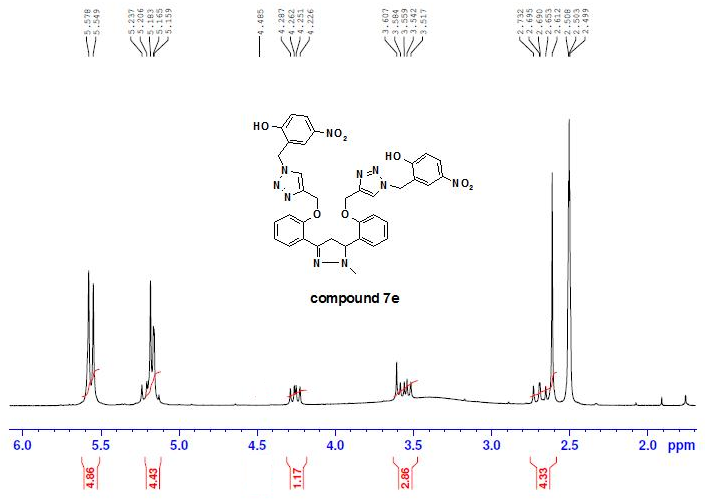 Figure S62: 1H-NMR (400 MHz, DMSO-d6) spectra of compound 7e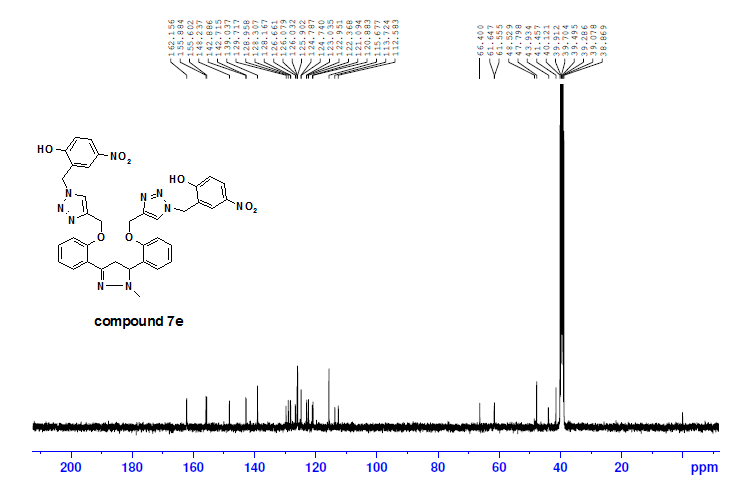 Figure S63: 13C NMR (100 MHz, DMSO-d6) spectra of compound 7e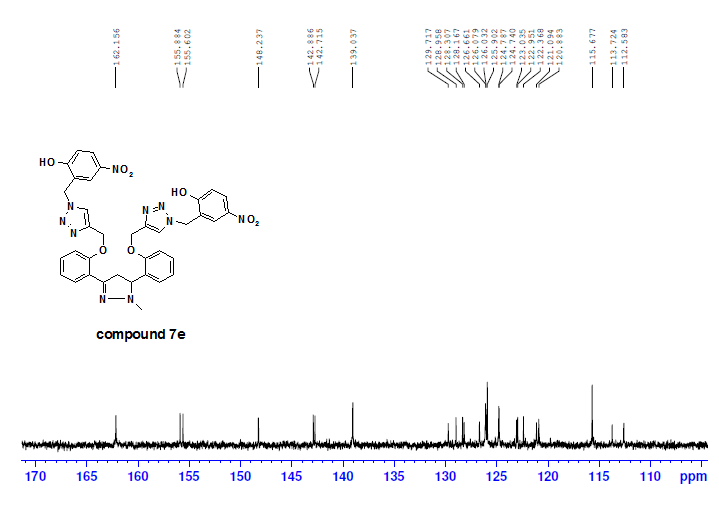 Figure S64: 13C NMR (100 MHz, DMSO-d6) spectra of compound 7e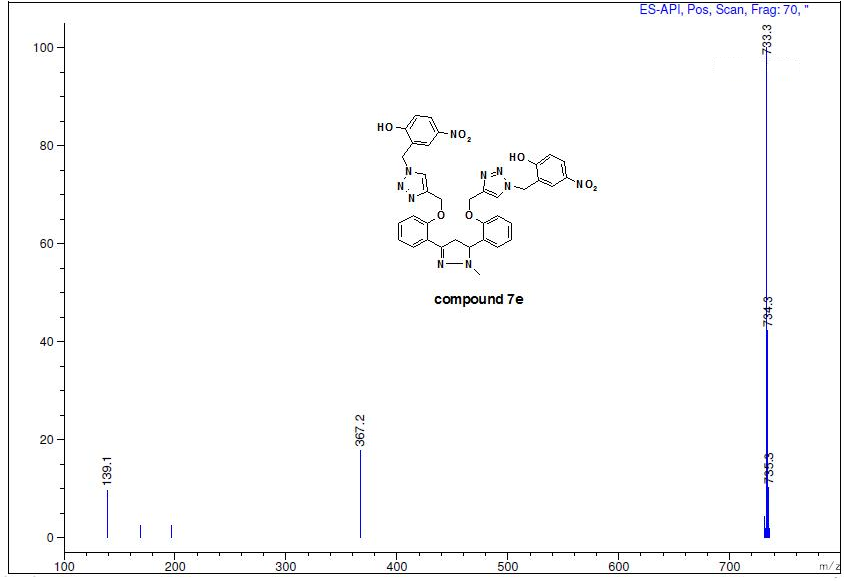 Figure S65: Mass spectra of compound 7e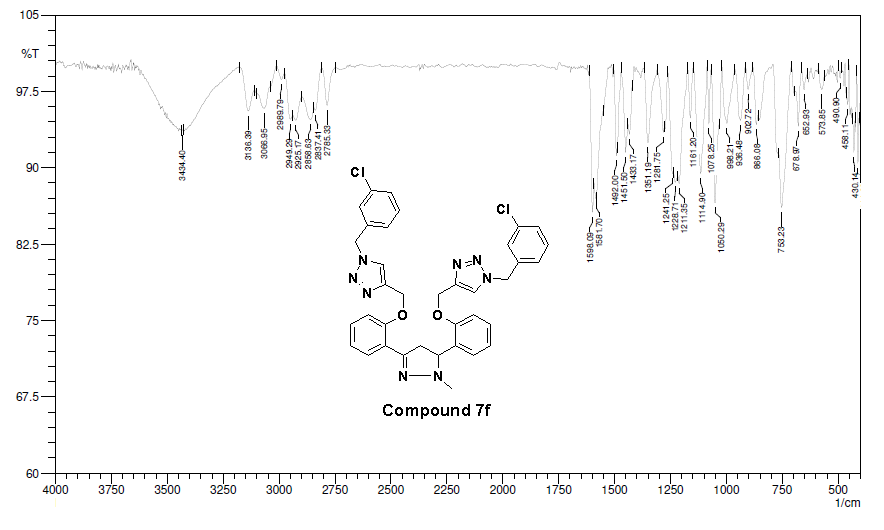 Figure S66: IR spectra of compound 7f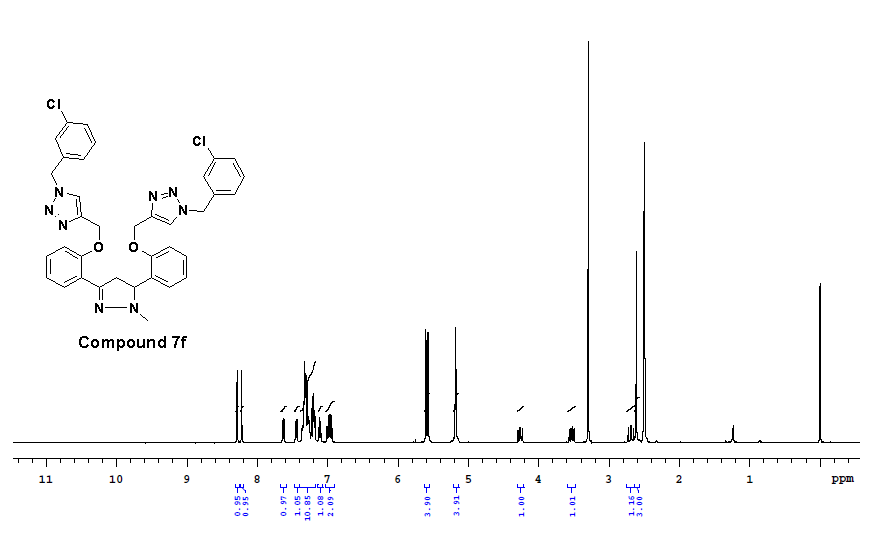 Figure S67: 1H-NMR (400 MHz, DMSO-d6) spectra of compound 7f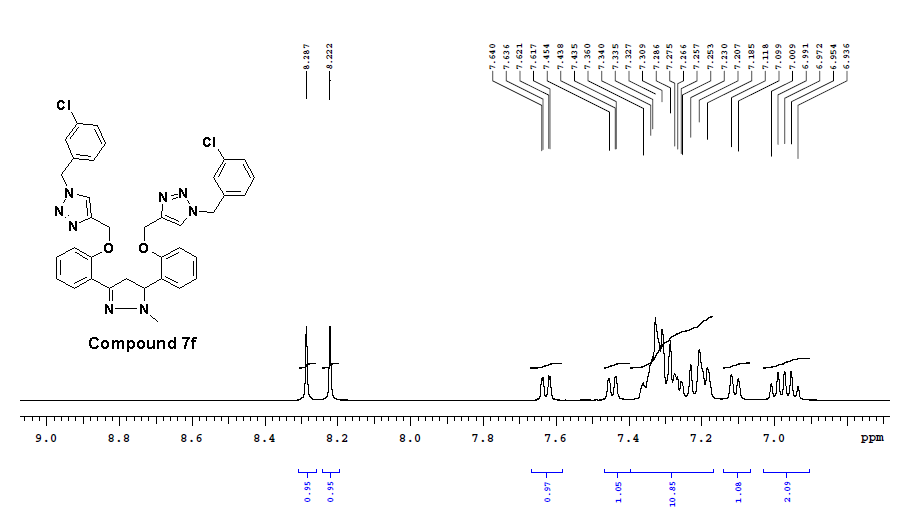 Figure S68: 1H-NMR (400 MHz, DMSO-d6) spectra of compound 7f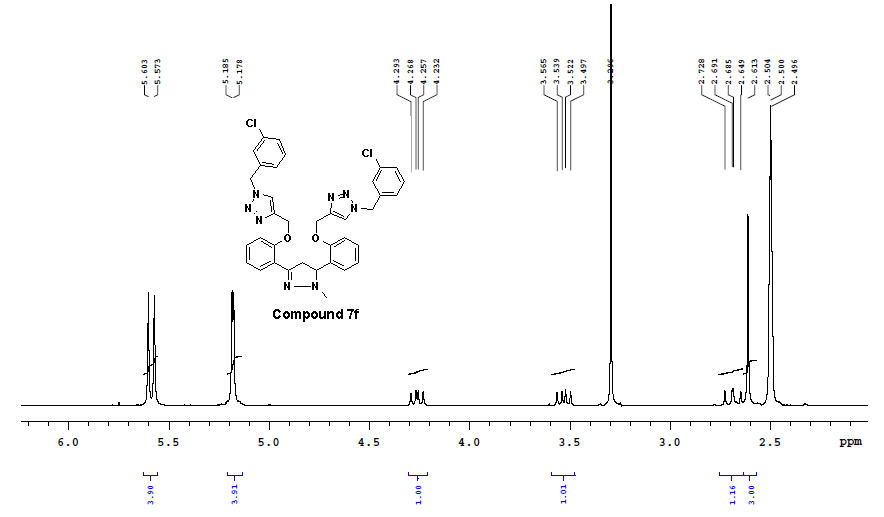 Figure S69: 1H-NMR (400 MHz, DMSO-d6) spectra of compound 7f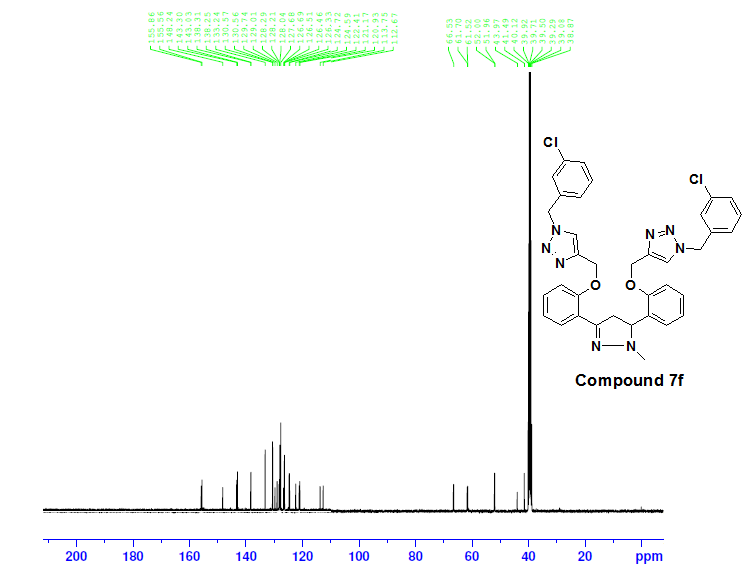 Figure S70: 13C NMR (100 MHz, DMSO-d6) spectra of compound 7f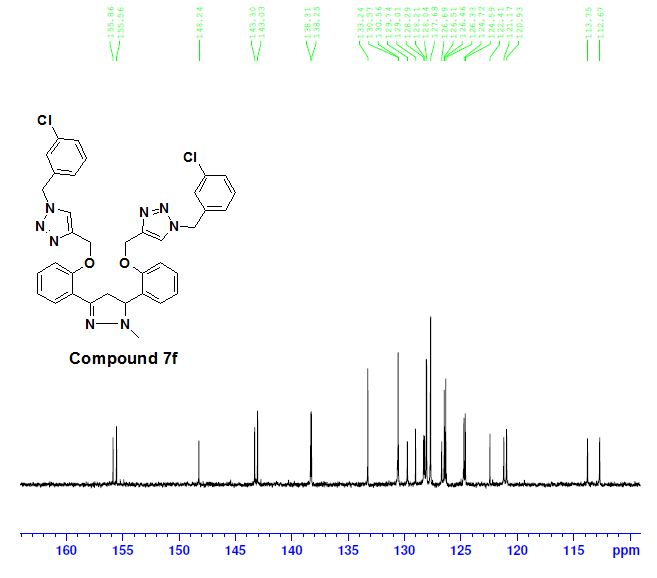 Figure S71: 13C NMR (100 MHz, DMSO-d6) spectra of compound 7f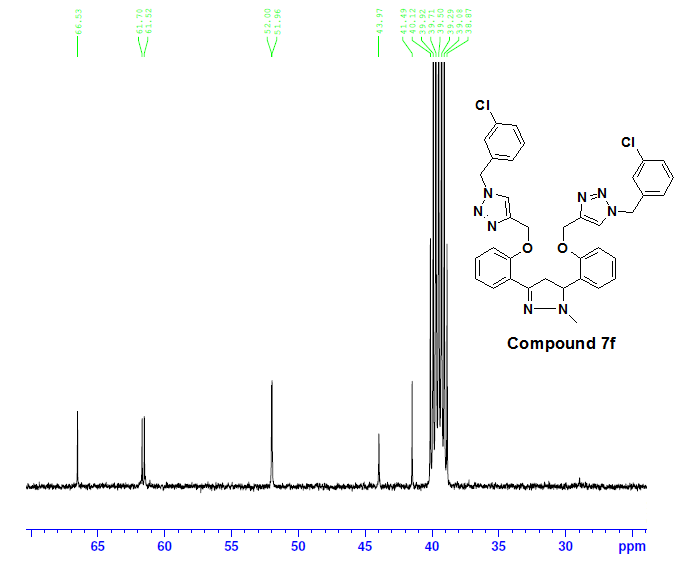 Figure S72: 13C NMR (100 MHz, DMSO-d6) spectra of compound 7f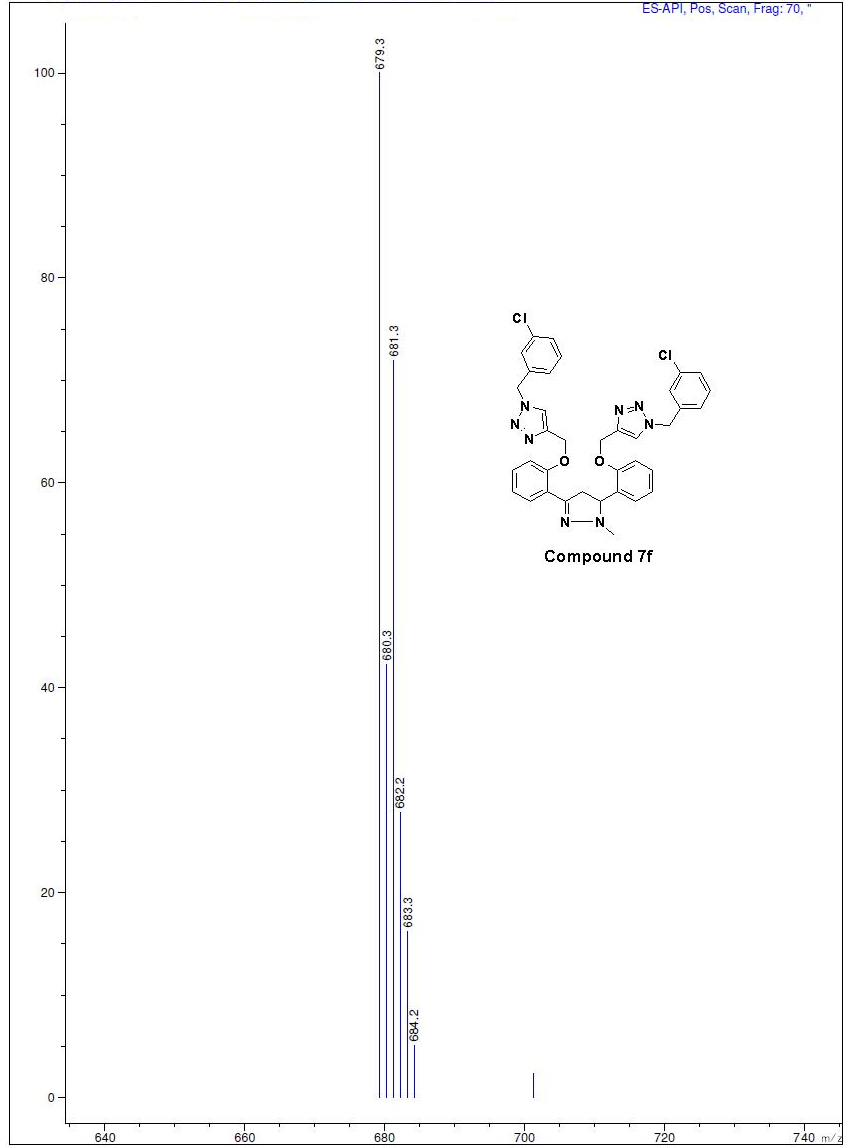 Figure S73: Mass spectra of compound 7f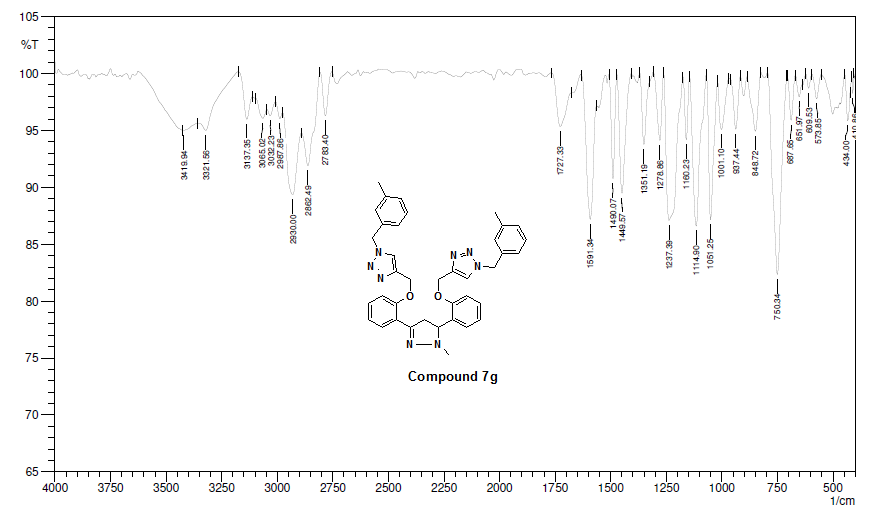 Figure S74: IR spectra of compound 7g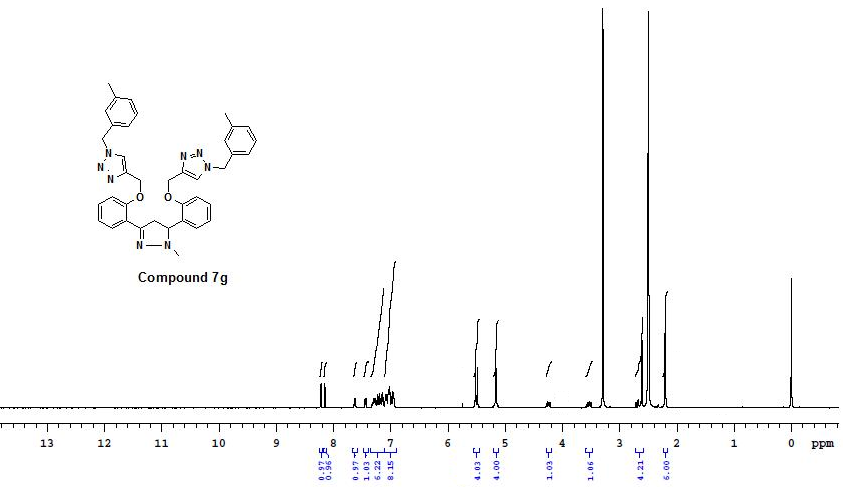 Figure S75: 1H-NMR (400 MHz, DMSO-d6) spectra of compound 7g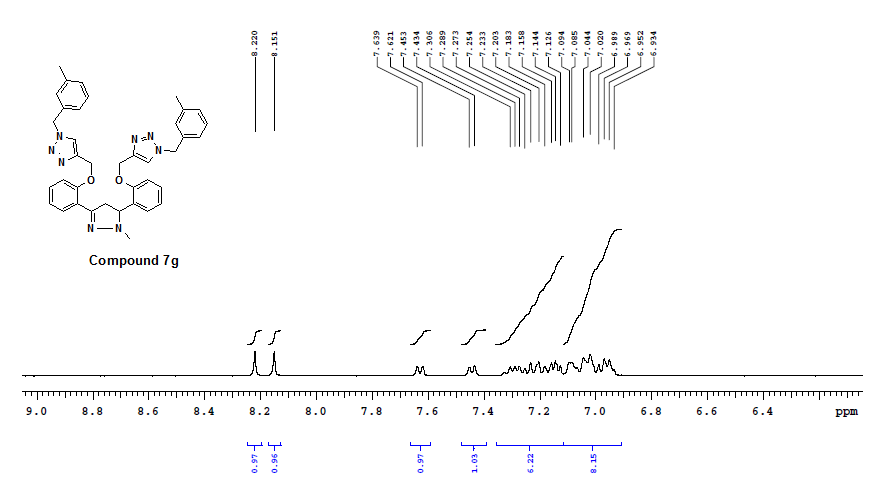 Figure S76: 1H-NMR (400 MHz, DMSO-d6) spectra of compound 7g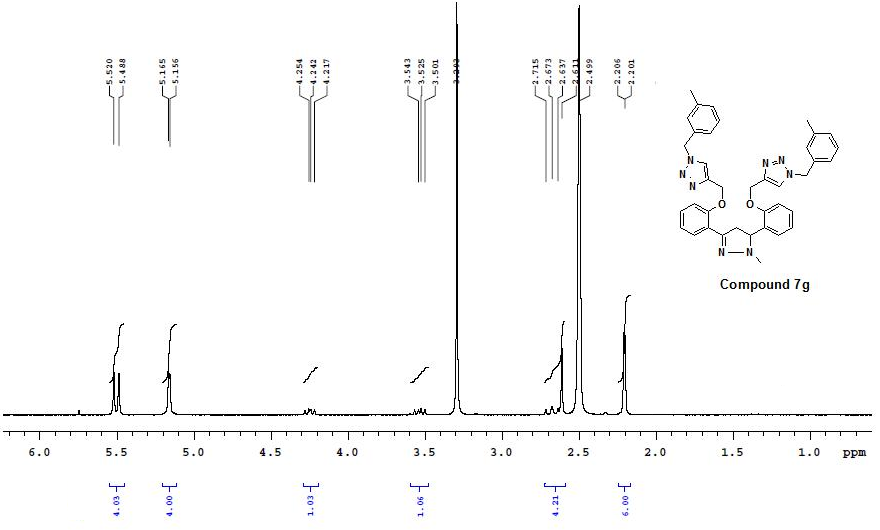 Figure S77: 1H-NMR (400 MHz, DMSO-d6) spectra of compound 7g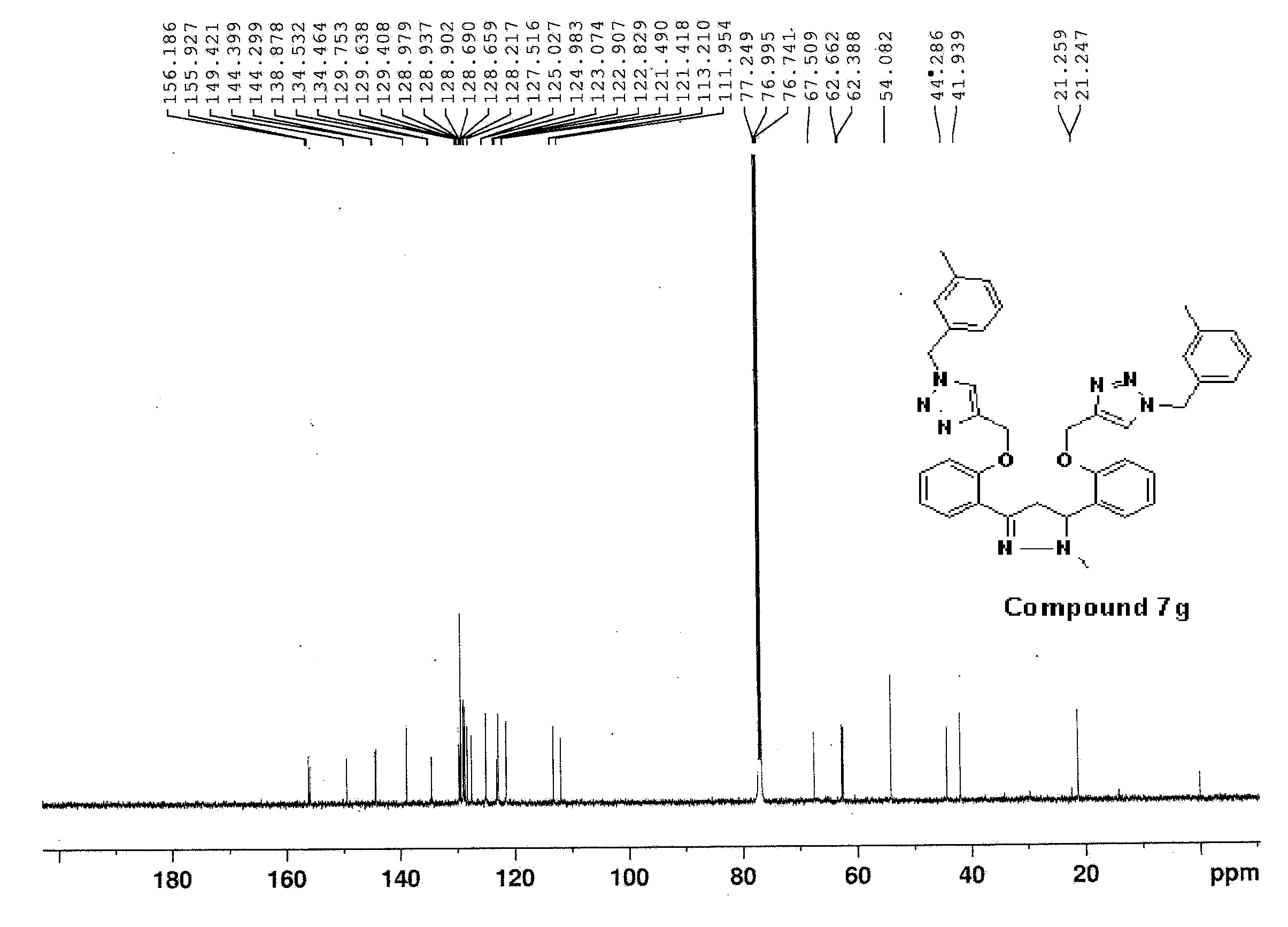 Figure S78: 13C NMR (125 MHz, CDCl3) spectra of compound 7g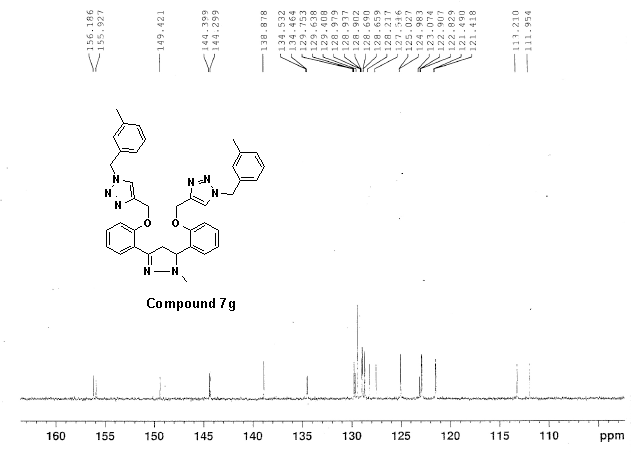 Figure S79: 13C NMR (125 MHz, CDCl3) spectra of compound 7g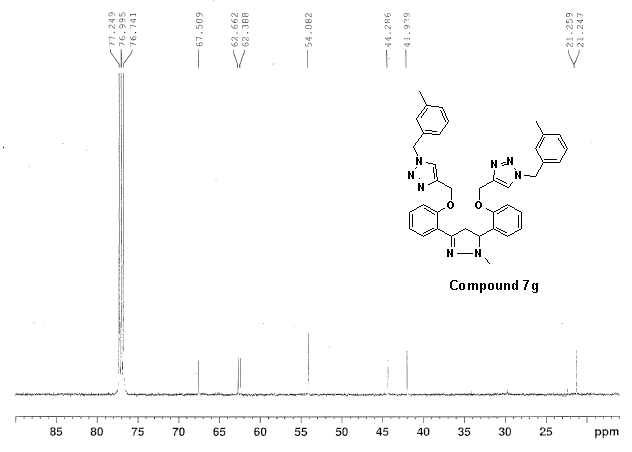 Figure S80: 13C NMR (125 MHz, CDCl3) spectra of compound 7g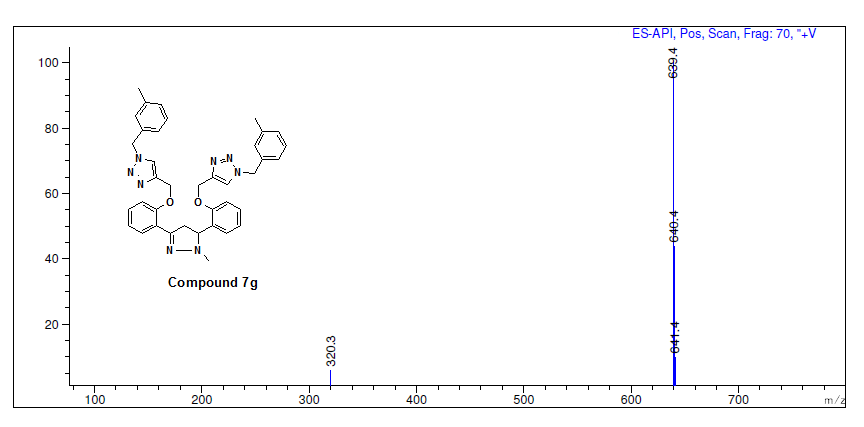 Figure S81: Mass spectra of compound 7g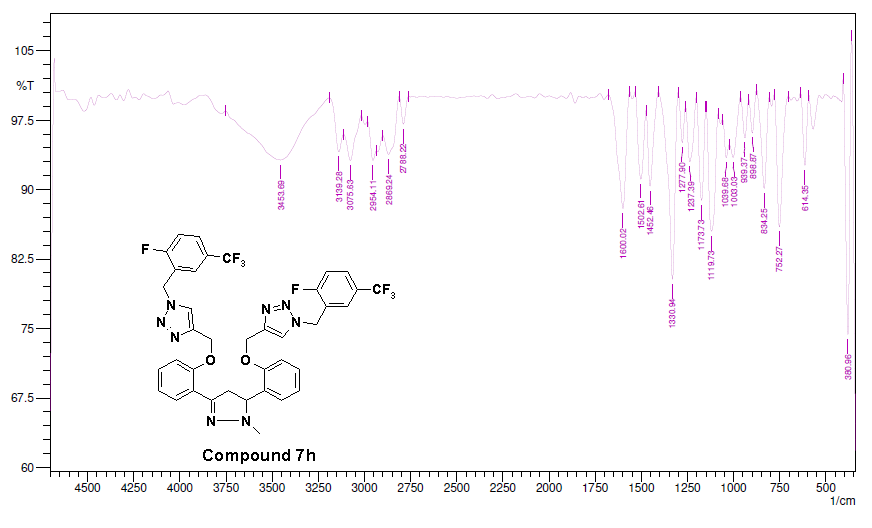 Figure S82: IR spectra of compound 7h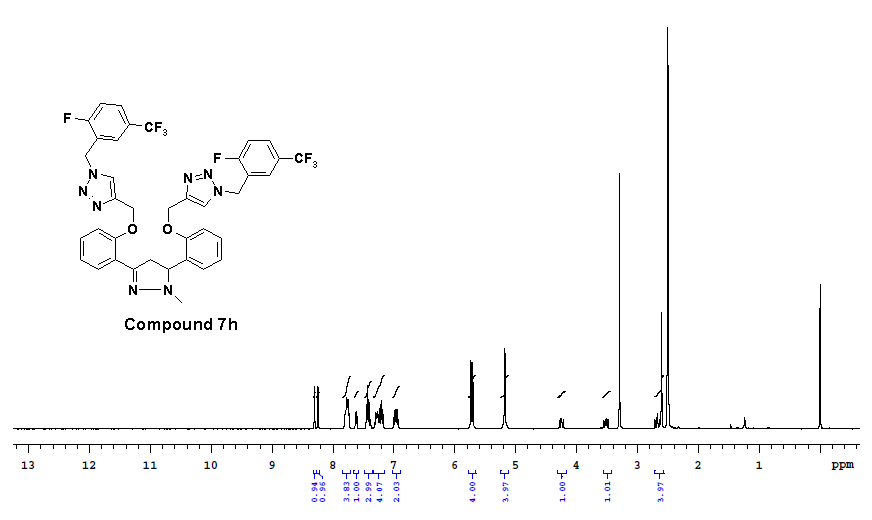 Figure S83: 1H-NMR (400 MHz, DMSO-d6) spectra of compound 7h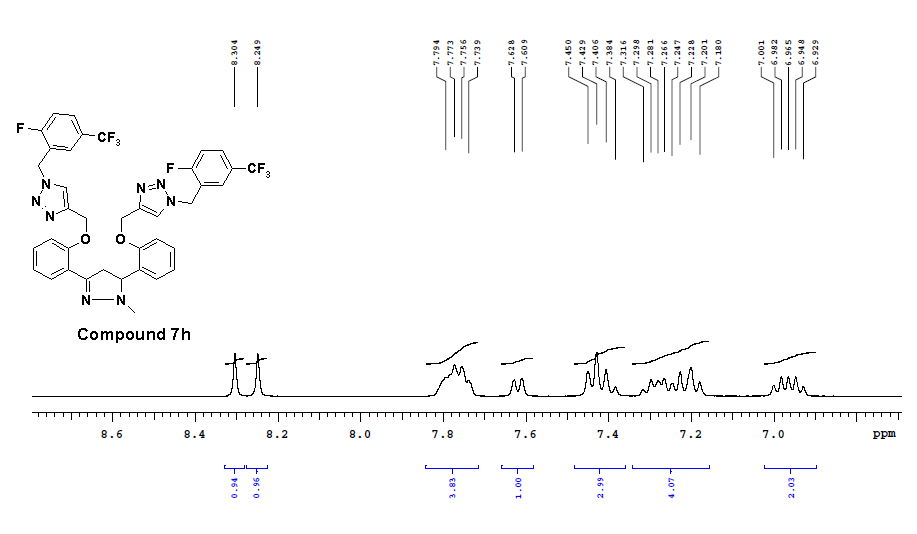 Figure S84: 1H-NMR (400 MHz, DMSO-d6) spectra of compound 7h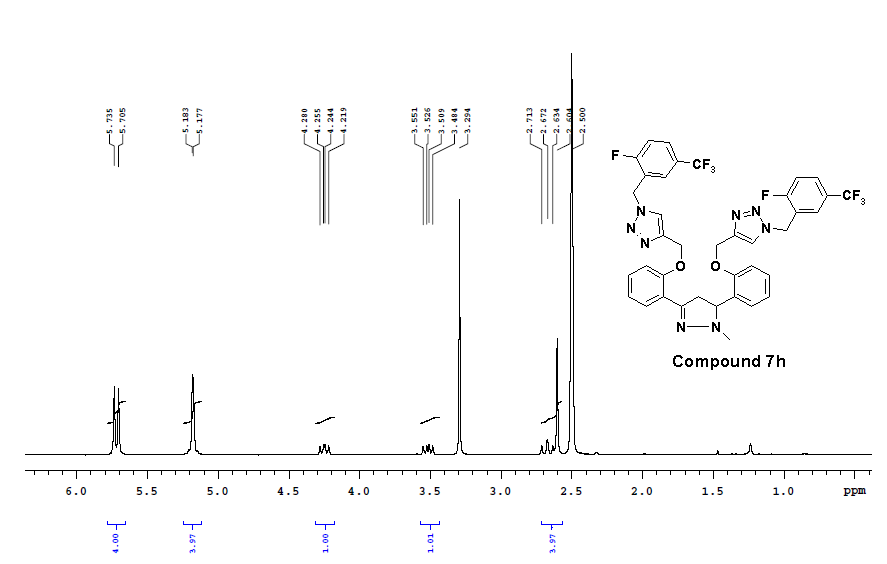 Figure S85: 1H-NMR (400 MHz, DMSO-d6) spectra of compound 7h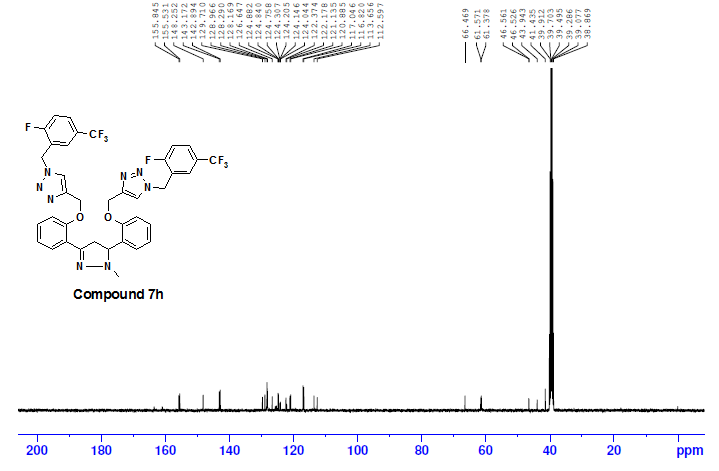  Figure S86: 13C NMR (100 MHz, DMSO-d6) spectra of compound 7h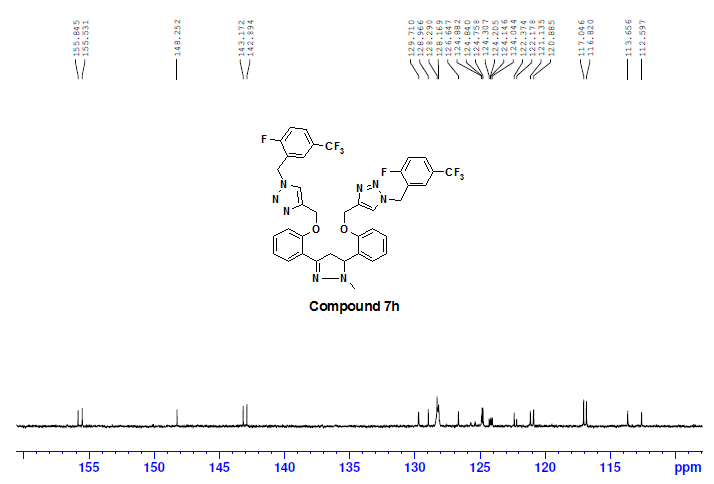 Figure S87: 13C NMR (100 MHz, DMSO-d6) spectra of compound 7h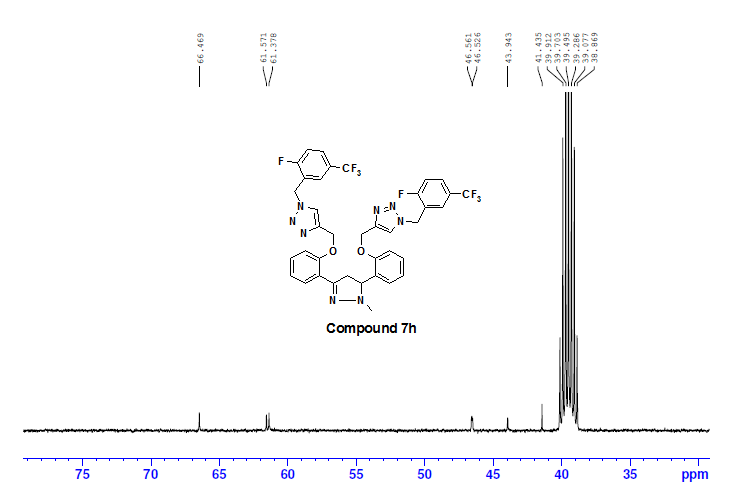 Figure S88: 13C NMR (100 MHz, DMSO-d6) spectra of compound 7h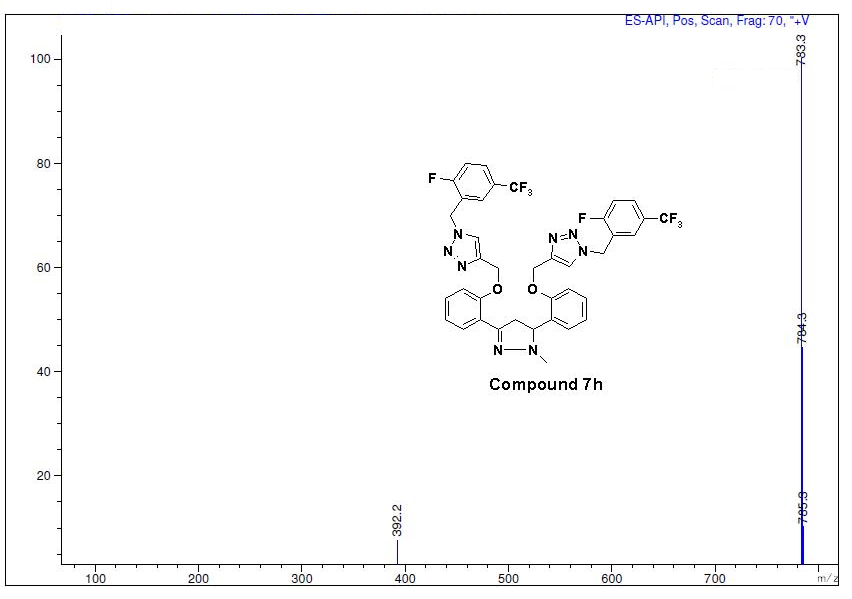 Figure S89: Mass spectra of compound 7h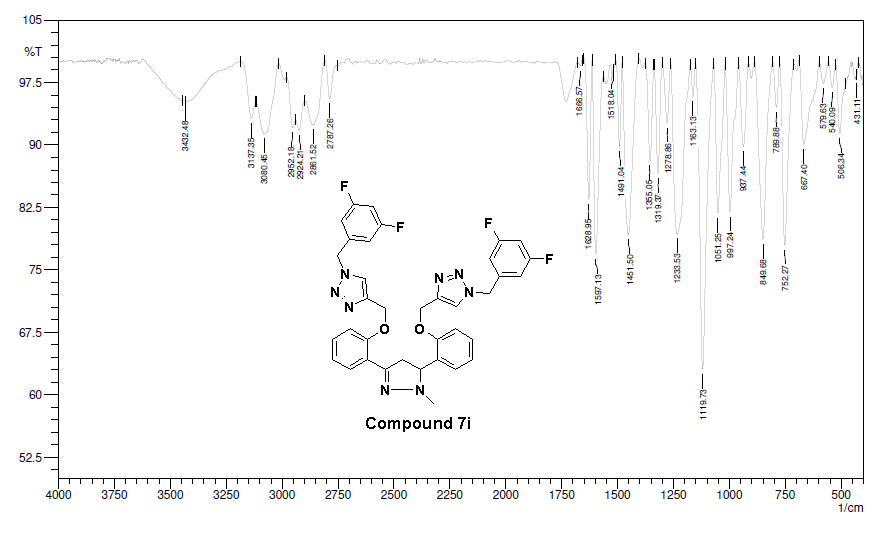 Figure S90: IR spectra of compound 7i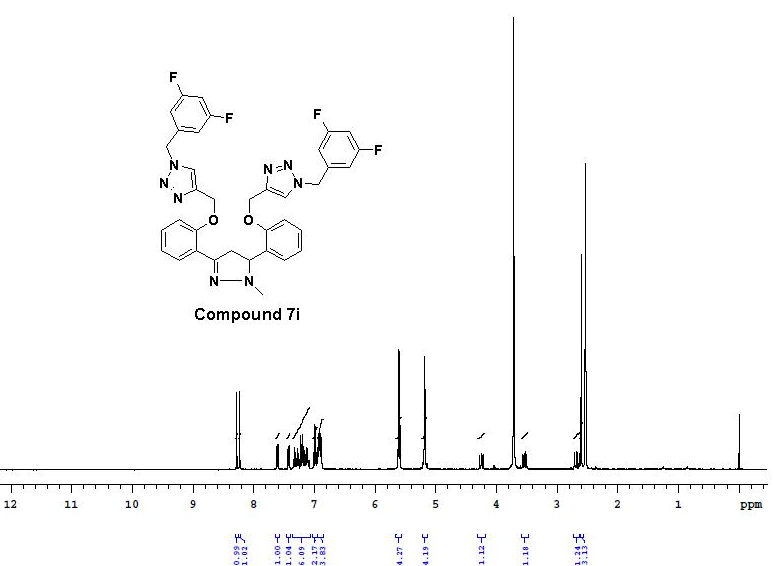 Figure S91: 1H-NMR (400 MHz, DMSO-d6) spectra of compound 7i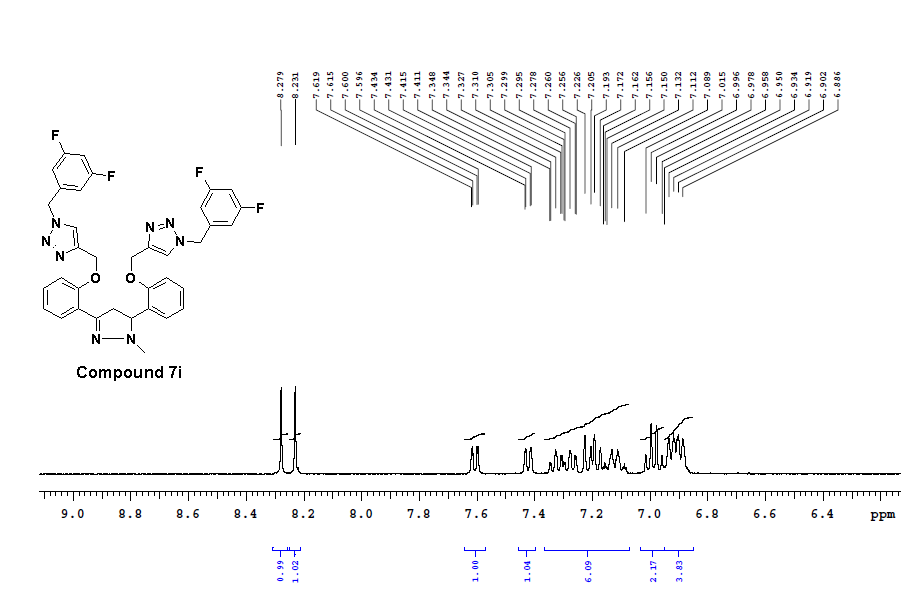 Figure S92: 1H-NMR (400 MHz, DMSO-d6) spectra of compound 7i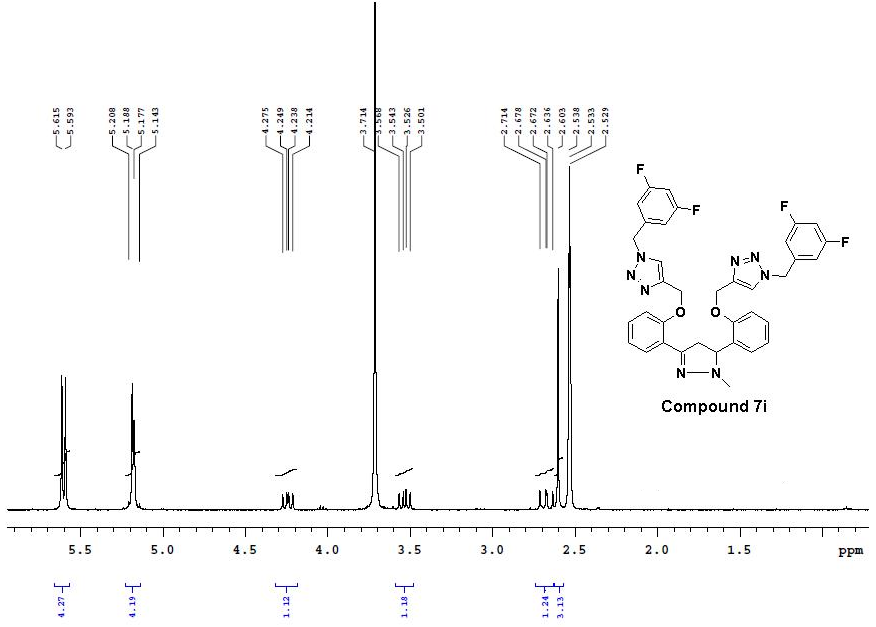 Figure S93: 1H-NMR (400 MHz, DMSO-d6) spectra of compound 7i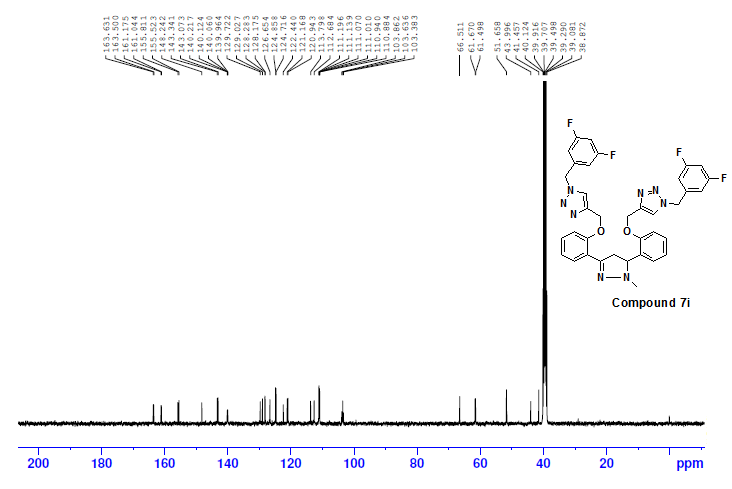 Figure S94: 13C NMR (100 MHz, DMSO-d6) spectra of compound 7i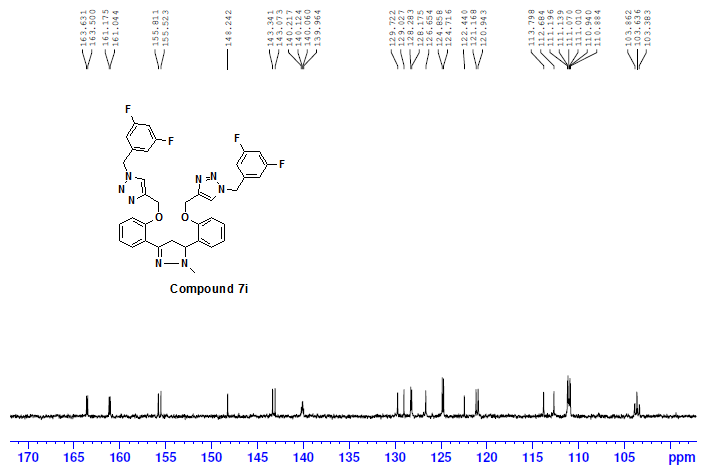 Figure S95: 13C NMR (100 MHz, DMSO-d6) spectra of compound 7i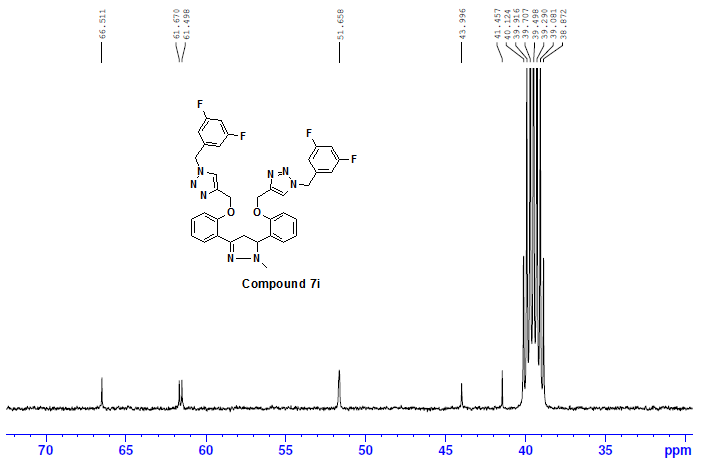 Figure S96: 13C NMR (100 MHz, DMSO-d6) spectra of compound 7i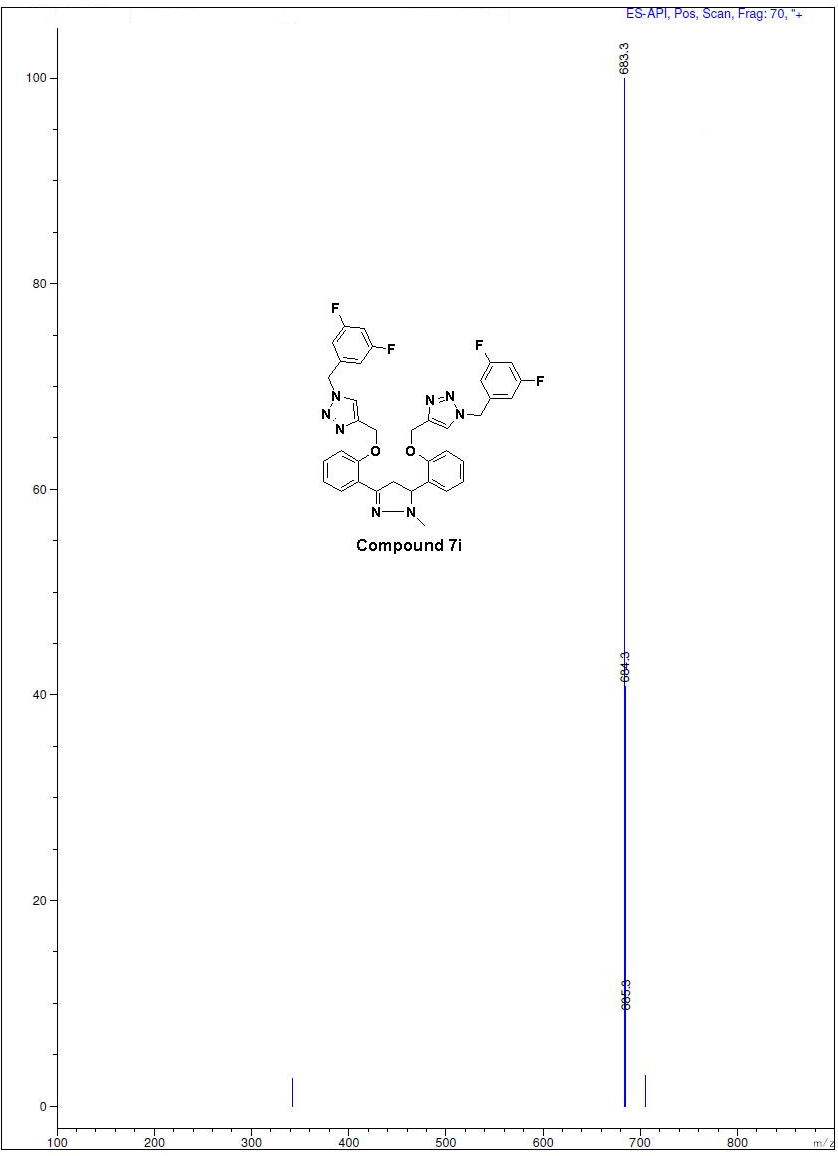 Figure S97: Mass spectra of compound 7i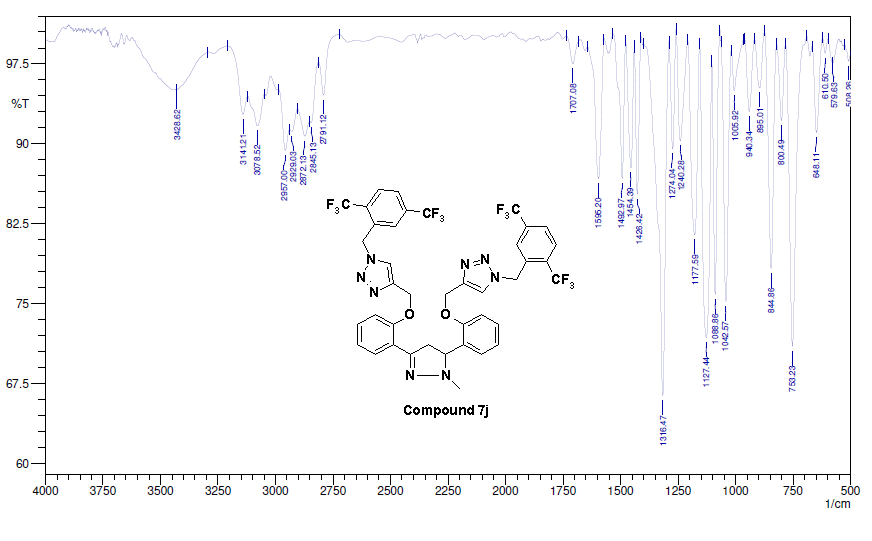 Figure S98: IR spectra of compound 7j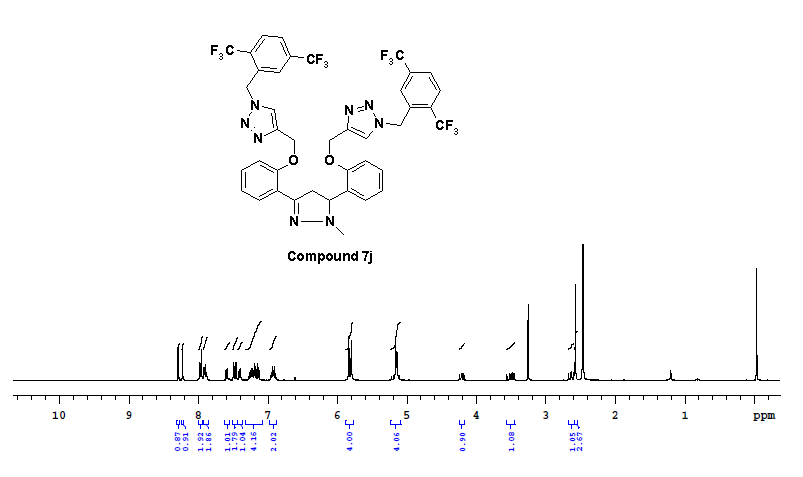 Figure S99: 1H-NMR (400 MHz, DMSO-d6) spectra of compound 7j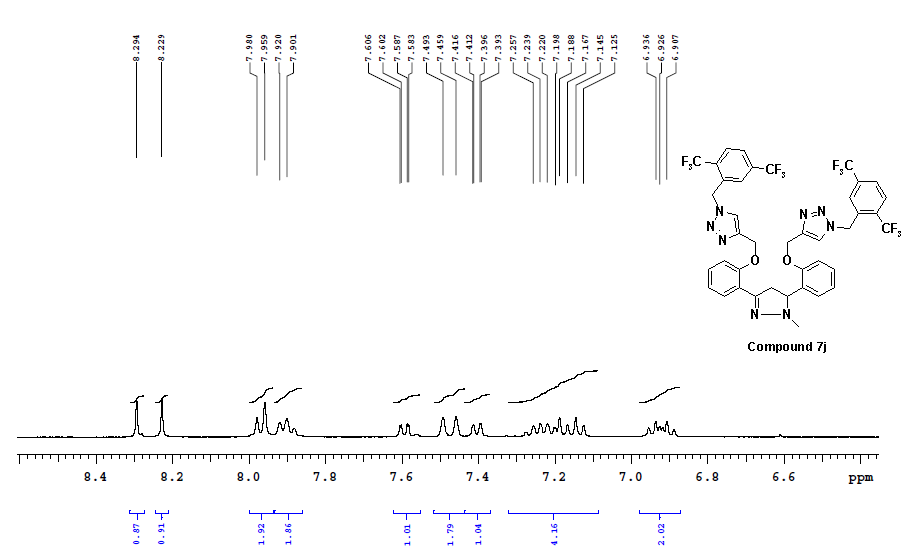 Figure S100: 1H-NMR (400 MHz, DMSO-d6) spectra of compound 7j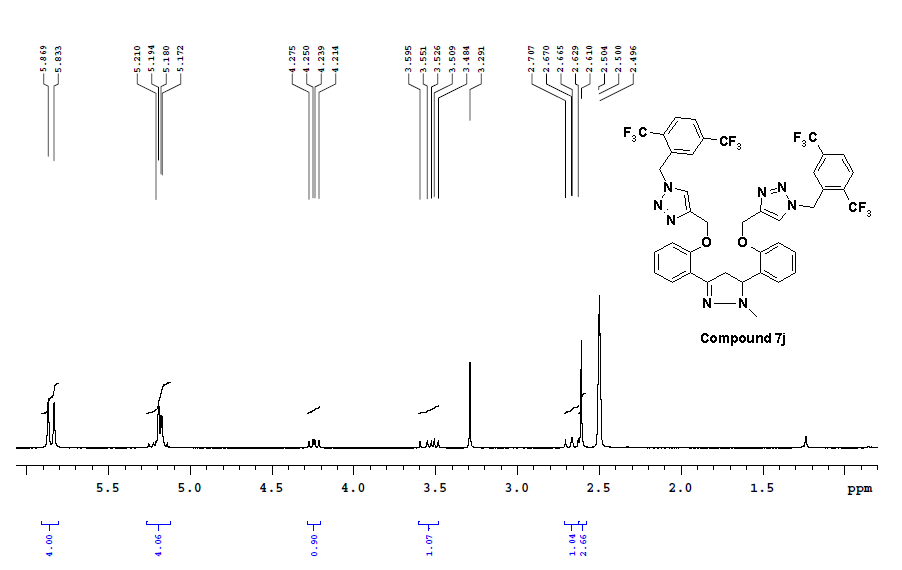 Figure S101: 1H-NMR (400 MHz, DMSO-d6) spectra of compound 7j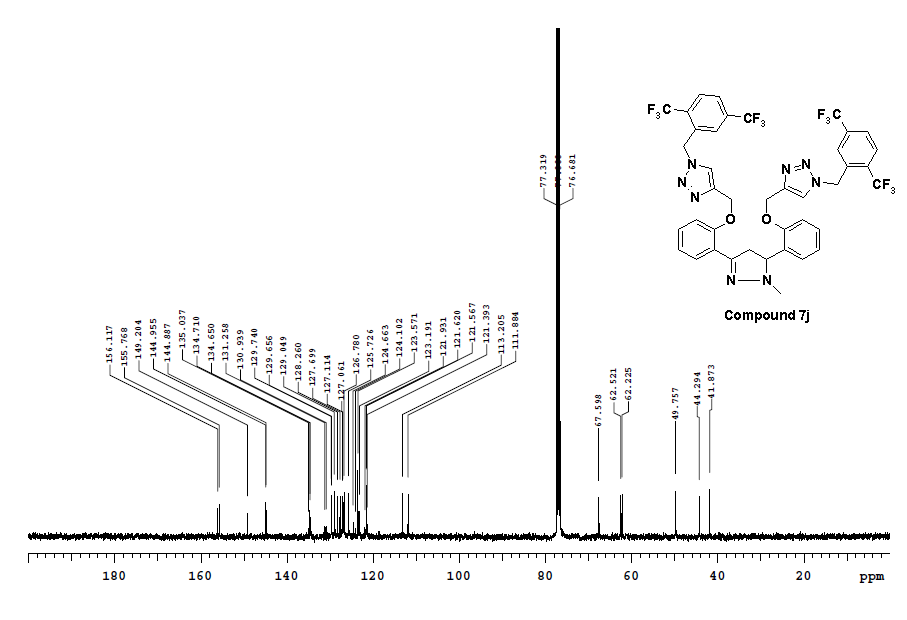 Figure S102: 13C NMR (100 MHz, CDCl3) spectra of compound 7j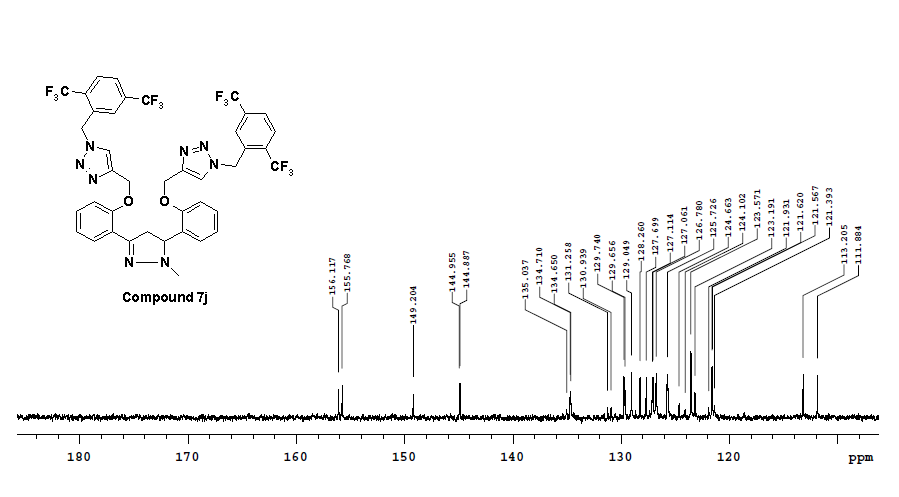  Figure S103: 13C NMR (100 MHz, CDCl3) spectra of compound 7j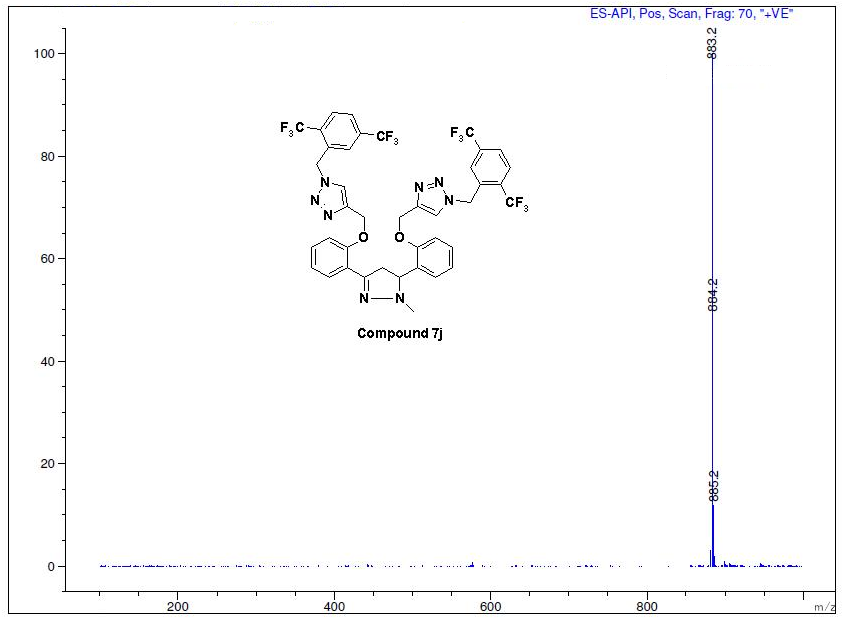 Figure S104: Mass spectra of compound 7j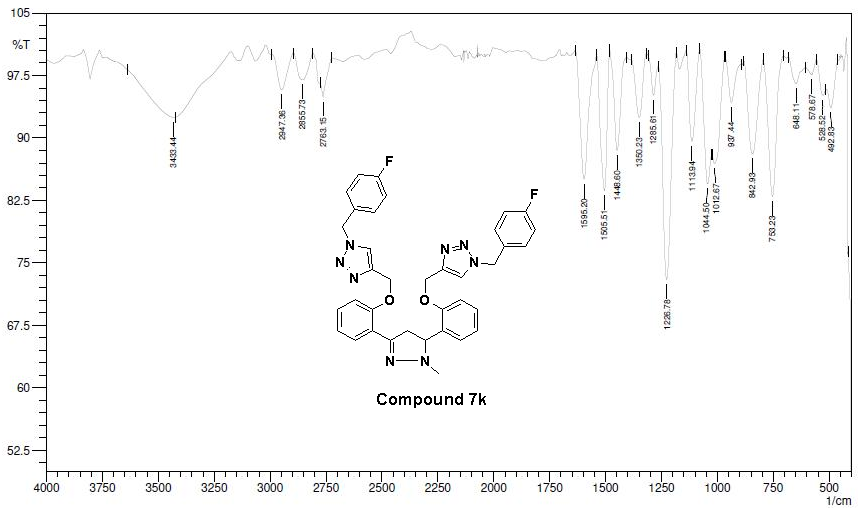 Figure S105: IR spectra of compound 7k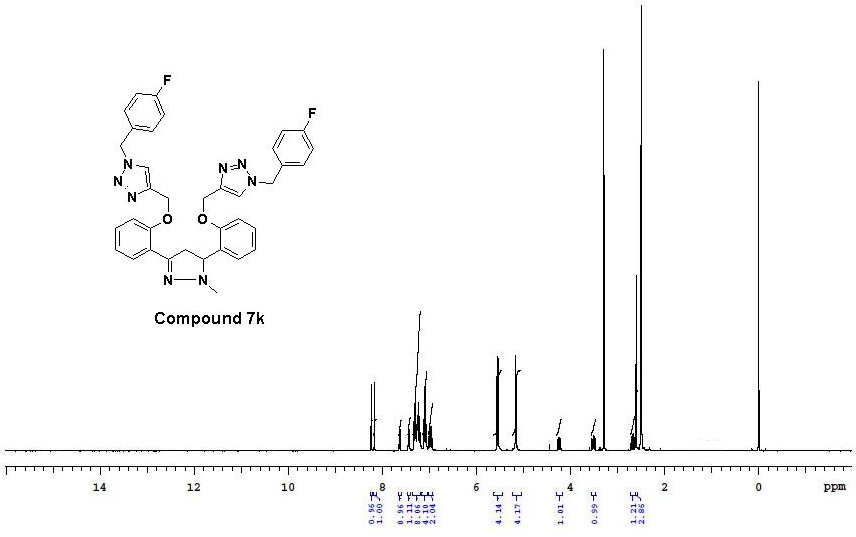 Figure S106: 1H-NMR (400 MHz, DMSO-d6) spectra of compound 7k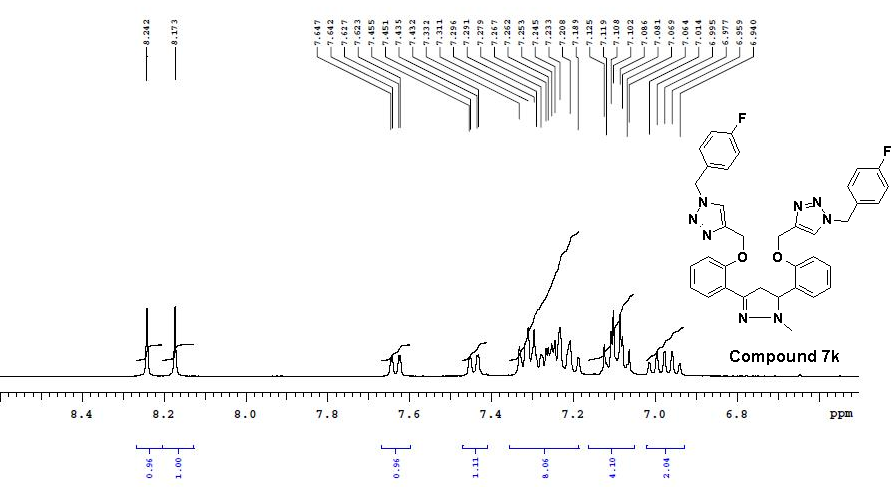 Figure S107: 1H-NMR (400 MHz, DMSO-d6) spectra of compound 7k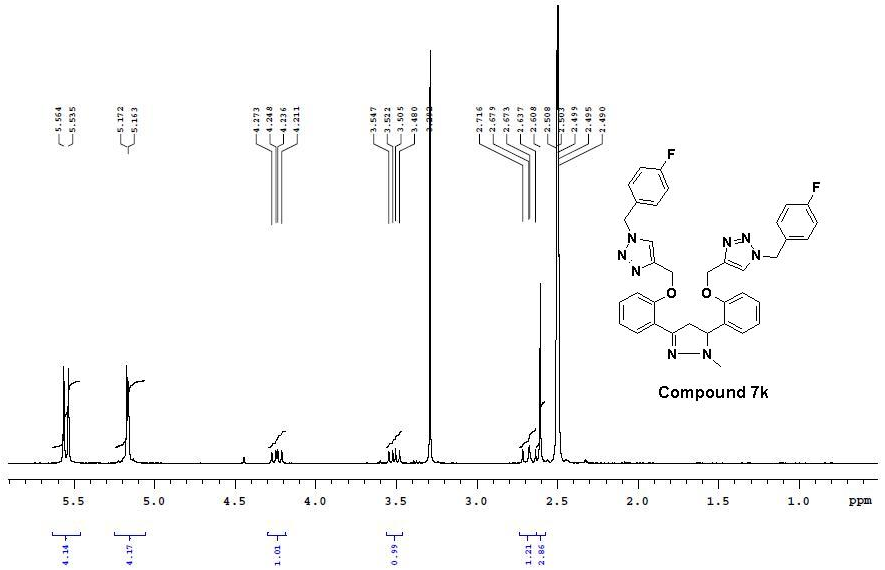 Figure S108: 1H-NMR (400 MHz, DMSO-d6) spectra of compound 7k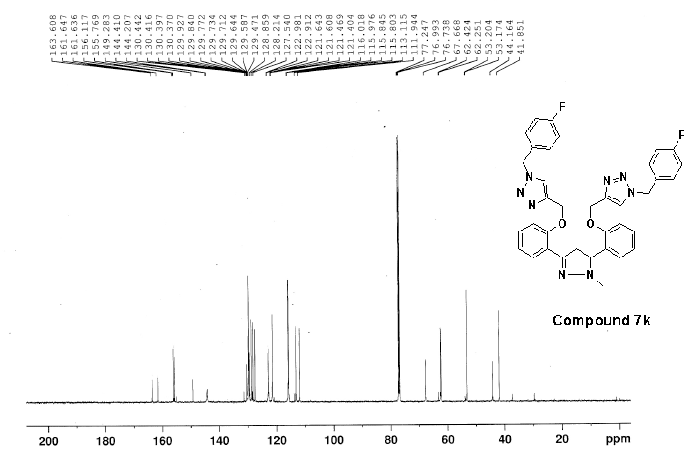 Figure S109: 13C NMR (125 MHz, CDCl3) spectra of compound 7k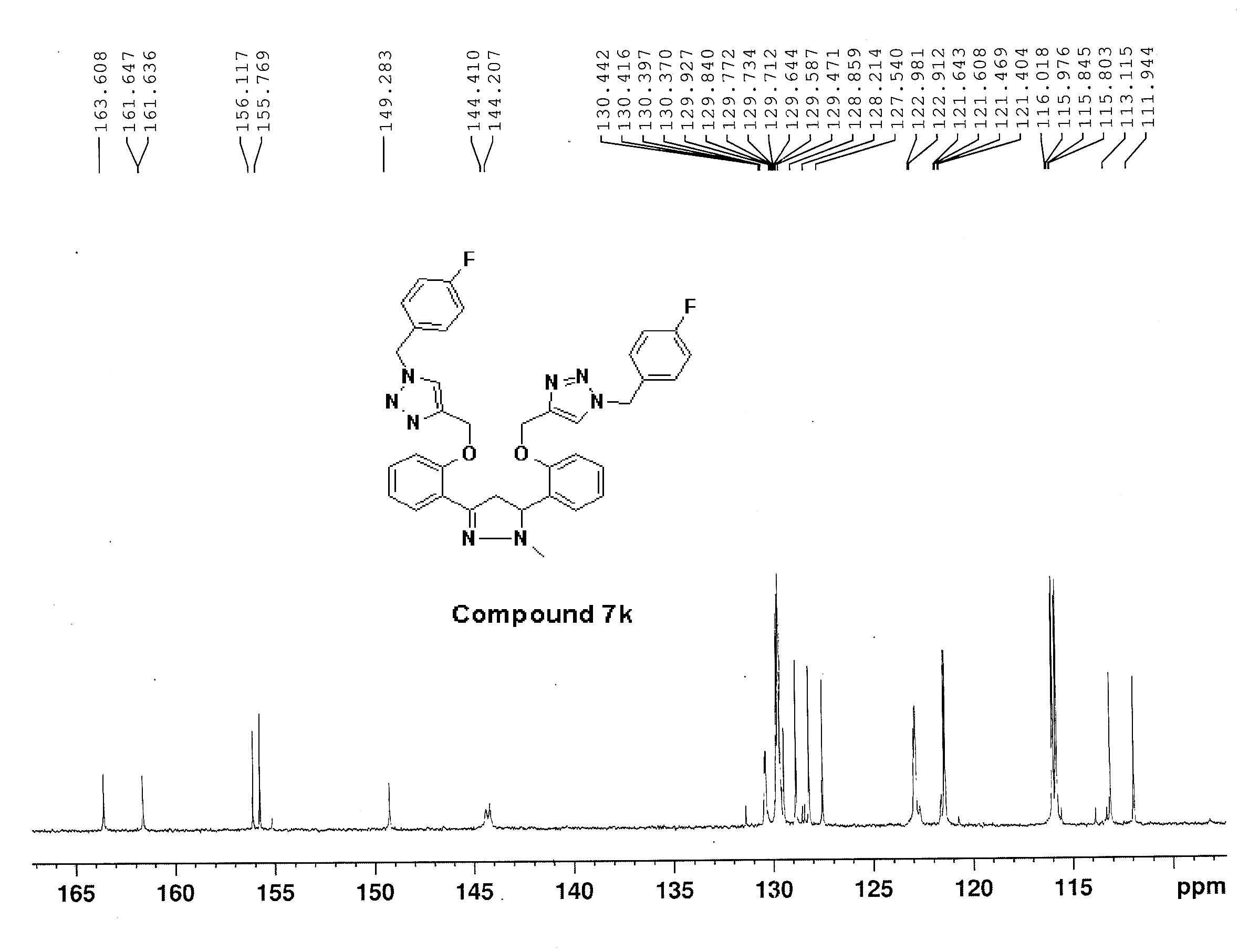 Figure S110: 13C NMR (125 MHz, CDCl3) spectra of compound 7k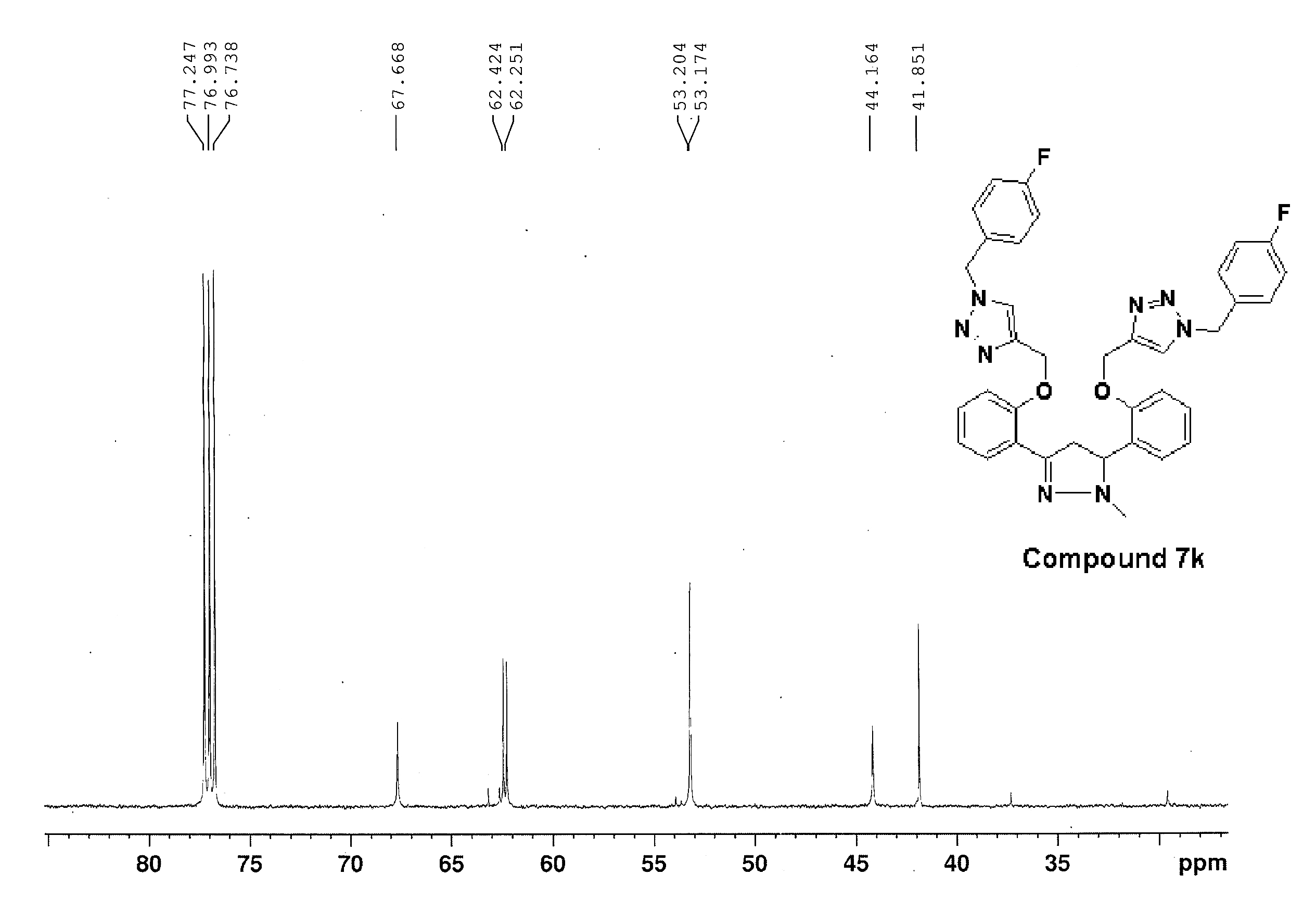 	Figure S111: 13C NMR (125 MHz, CDCl3) spectra of compound 7k Figure S112: Mass spectra of compound 7k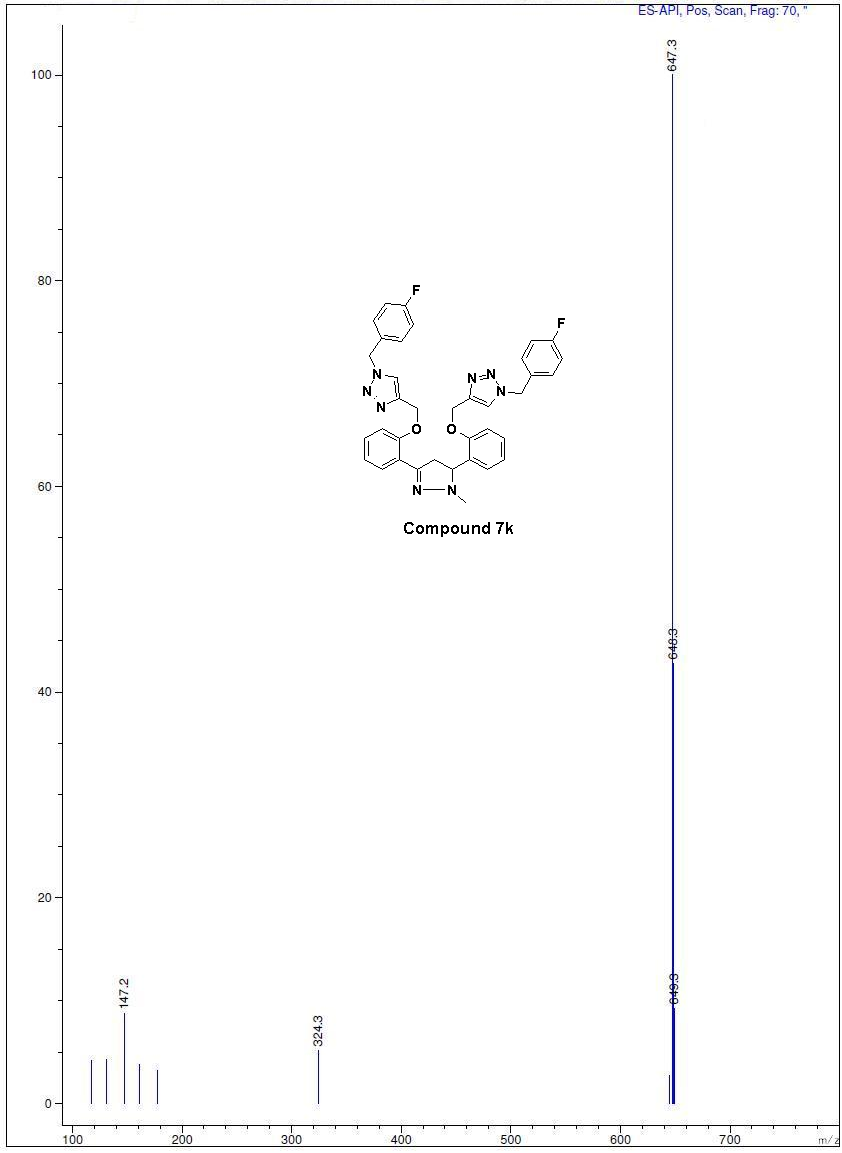 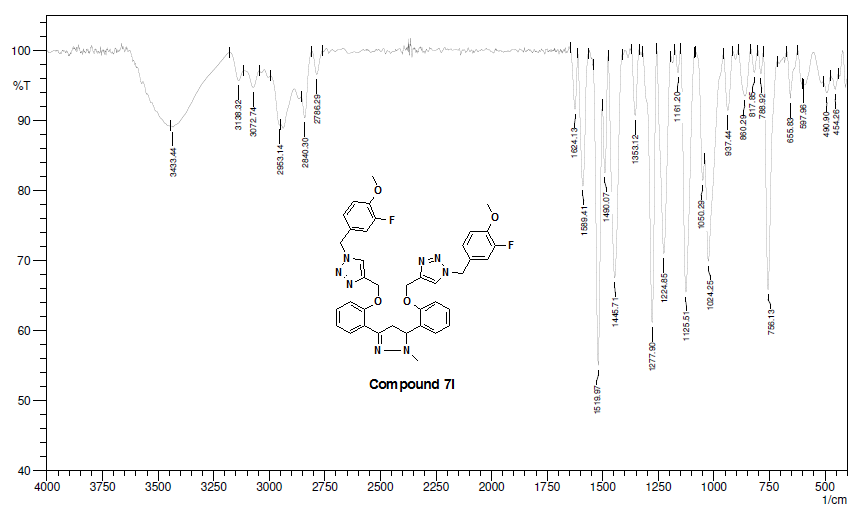 Figure S113: IR spectra of compound 7l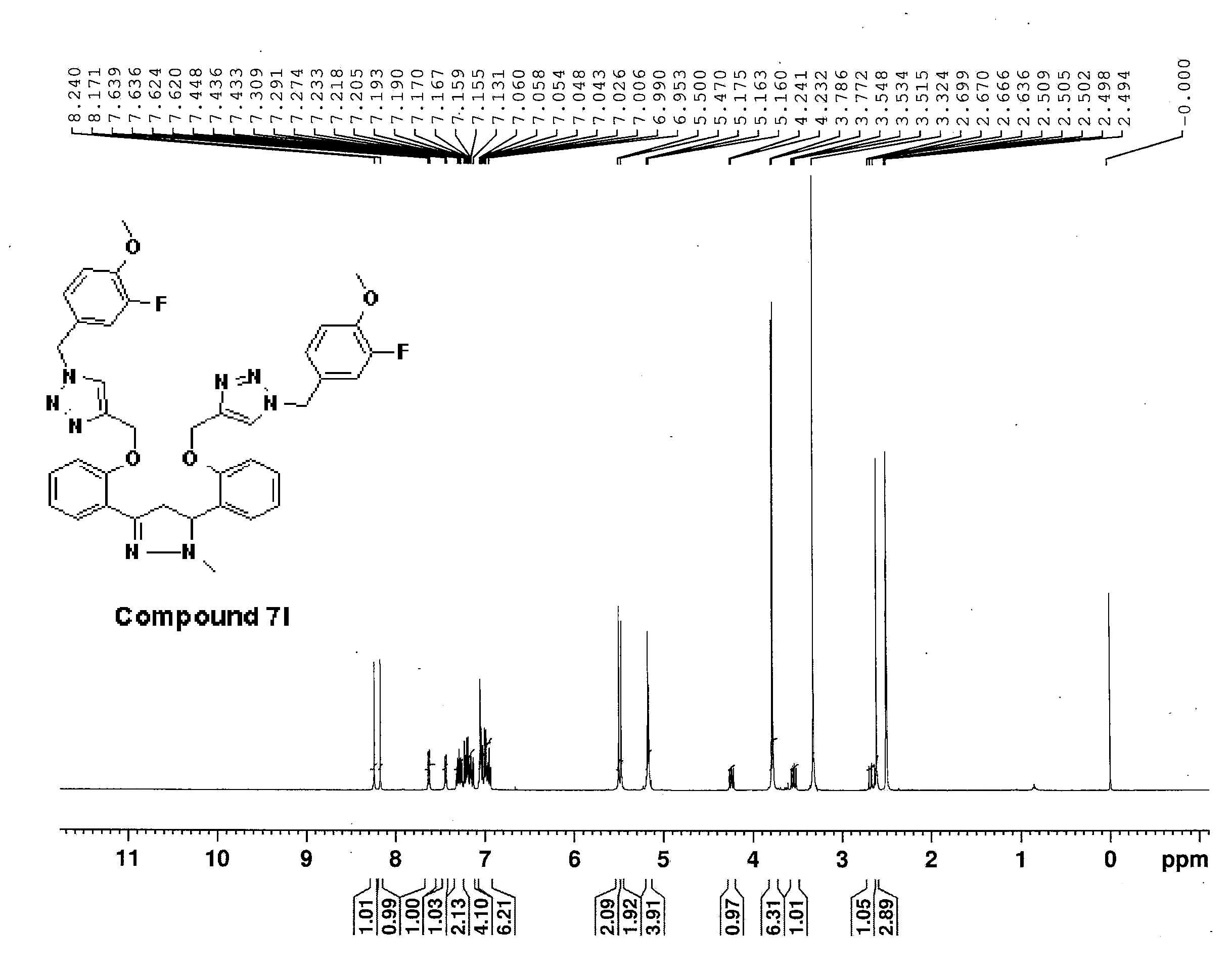 Figure S114: 1H-NMR (500 MHz, DMSO-d6) spectra of compound 7l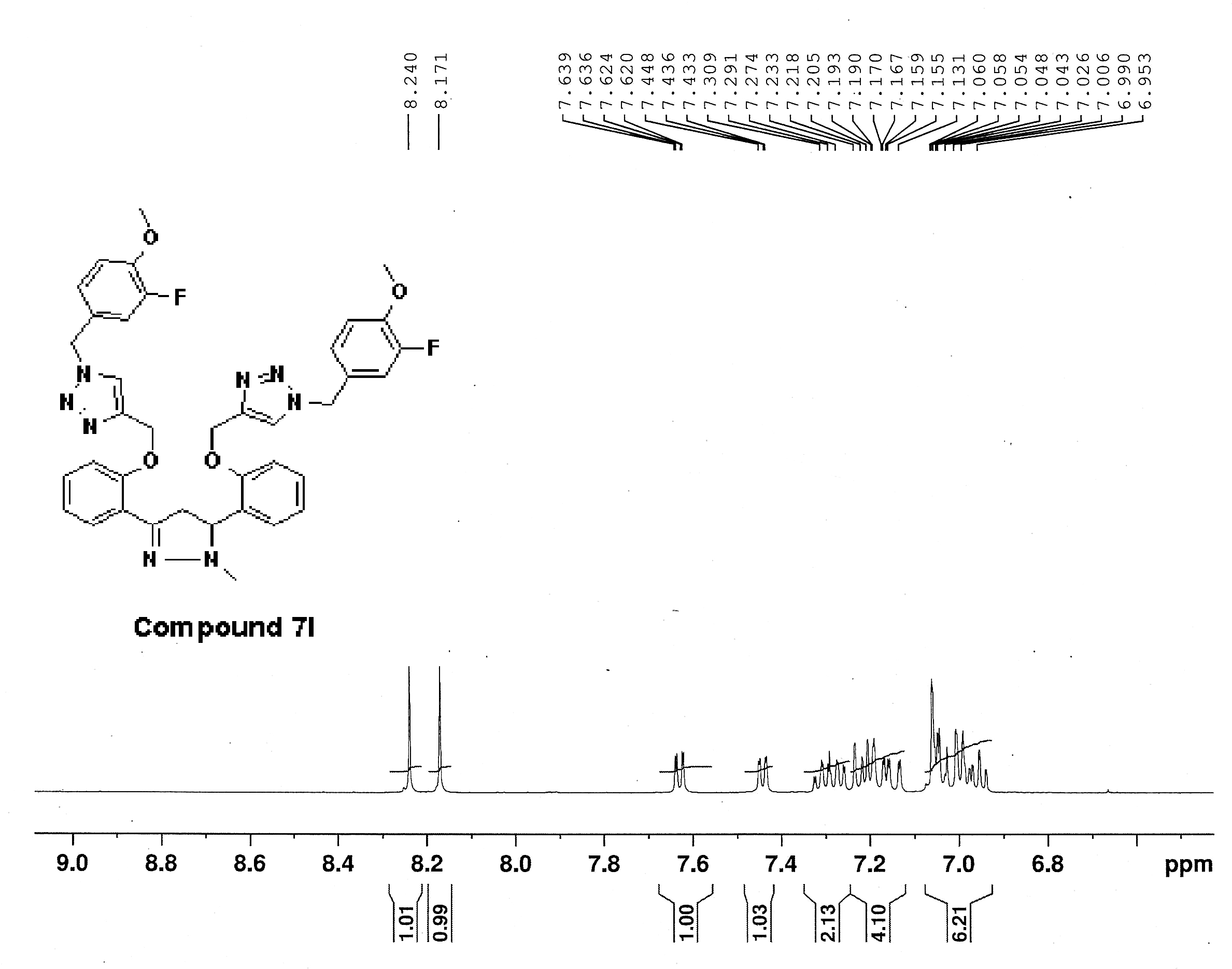             Figure S115: 1H-NMR (500 MHz, DMSO-d6) spectra of compound 7l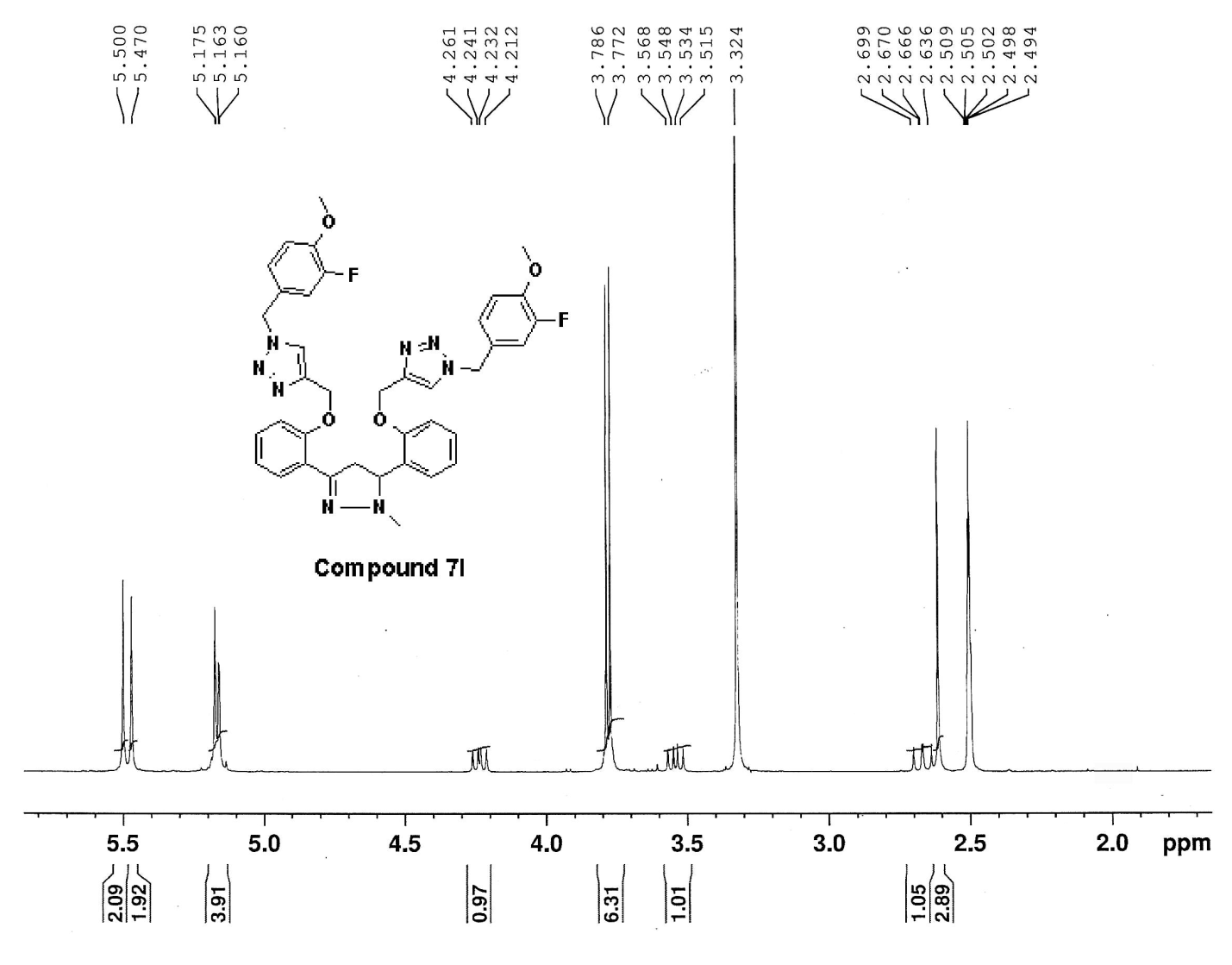 	Figure S116: 1H-NMR (500 MHz, DMSO-d6) spectra of compound 7l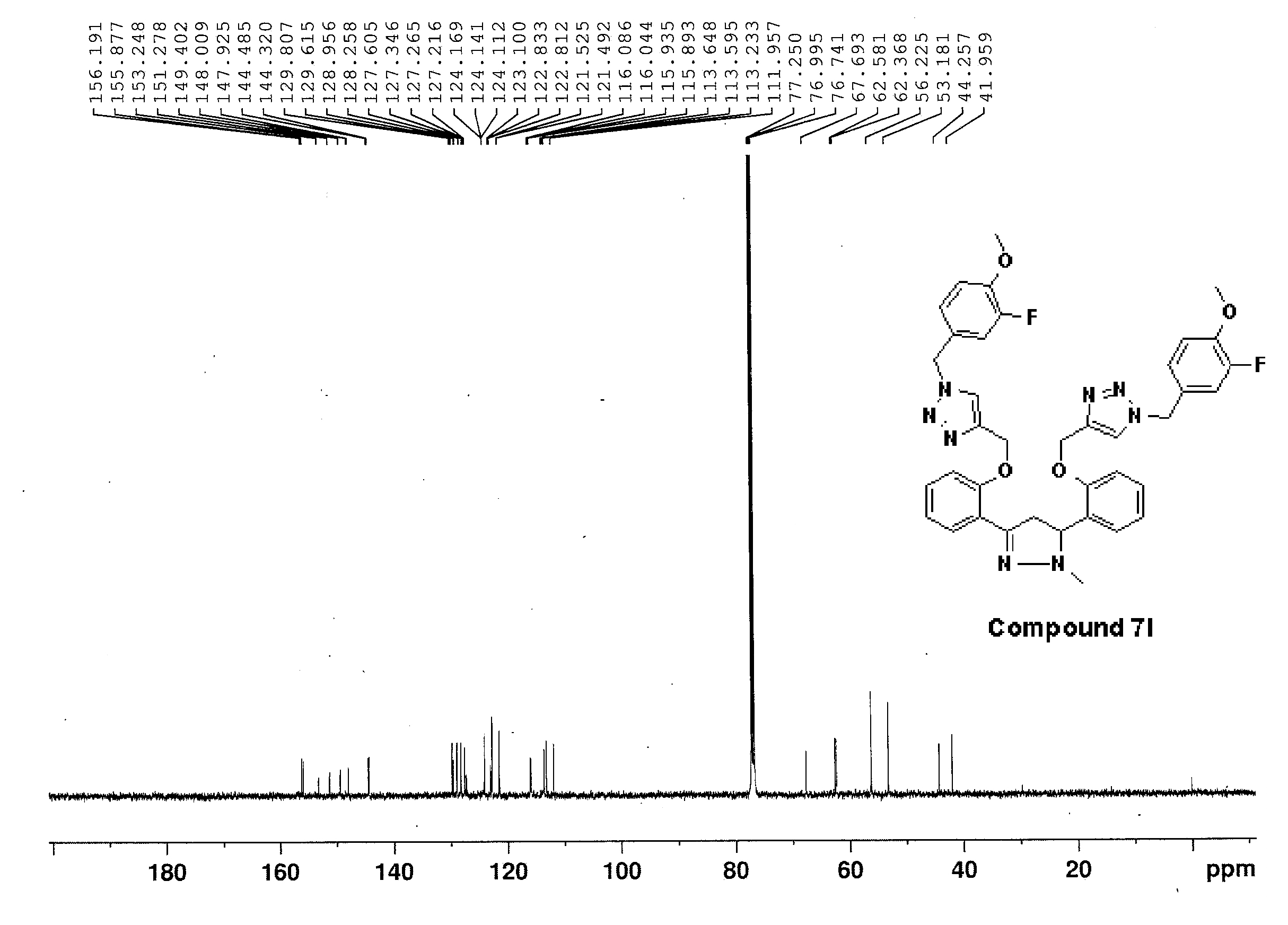 Figure S117: 13C NMR (125 MHz, CDCl3) spectra of compound 7l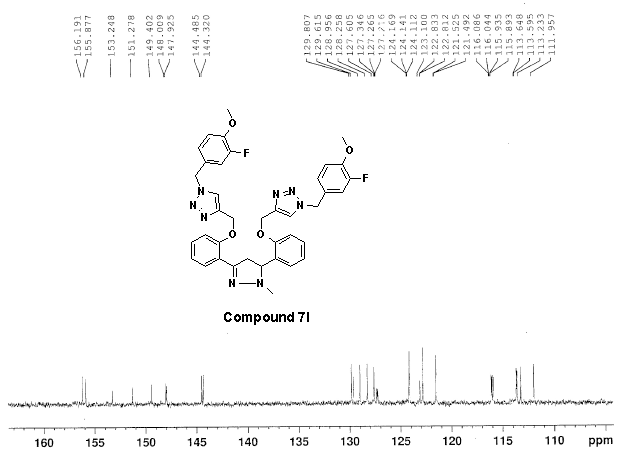 Figure S118: 13C NMR (125 MHz, CDCl3) spectra of compound 7l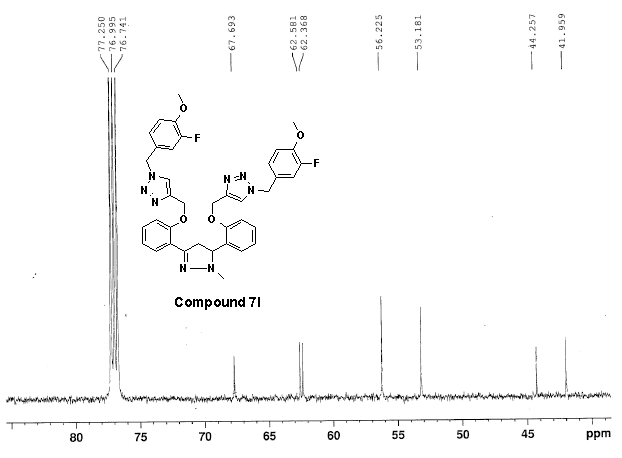 Figure S119: 13C NMR (125 MHz, CDCl3) spectra of compound 7l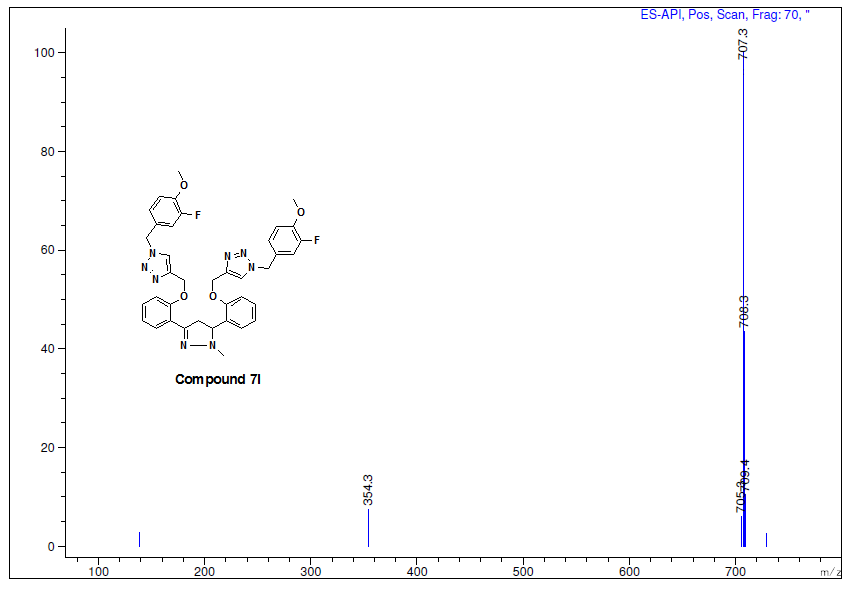 Figure S120: Mass spectra of compound 7l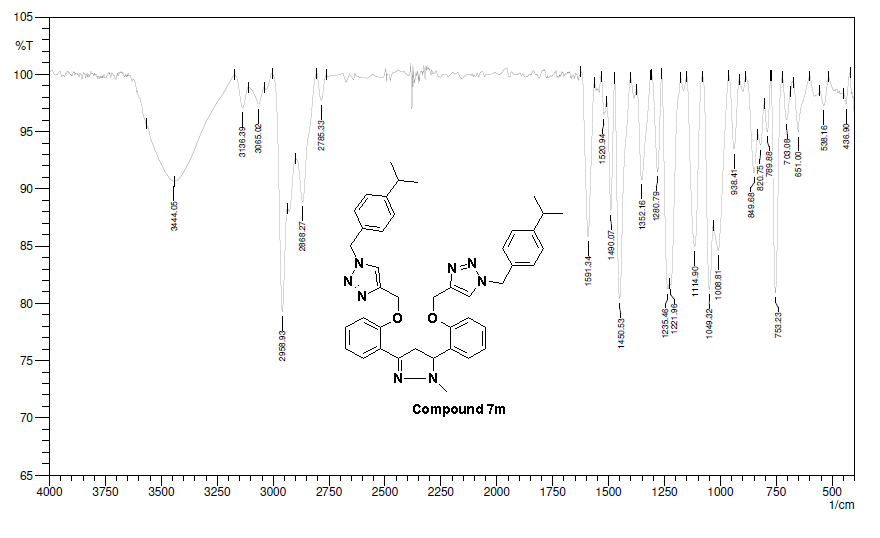 Figure S121: IR spectra of compound 7m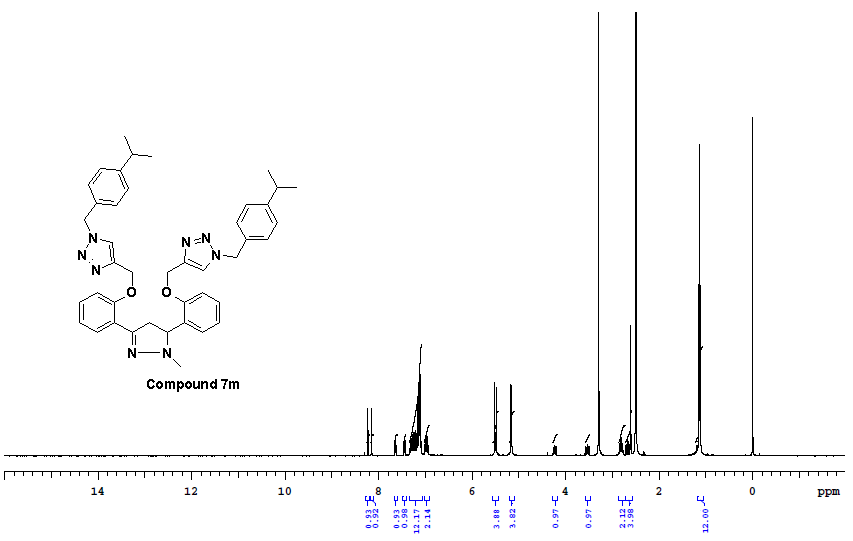 Figure S122: 1H-NMR (400 MHz, DMSO-d6) spectra of compound 7m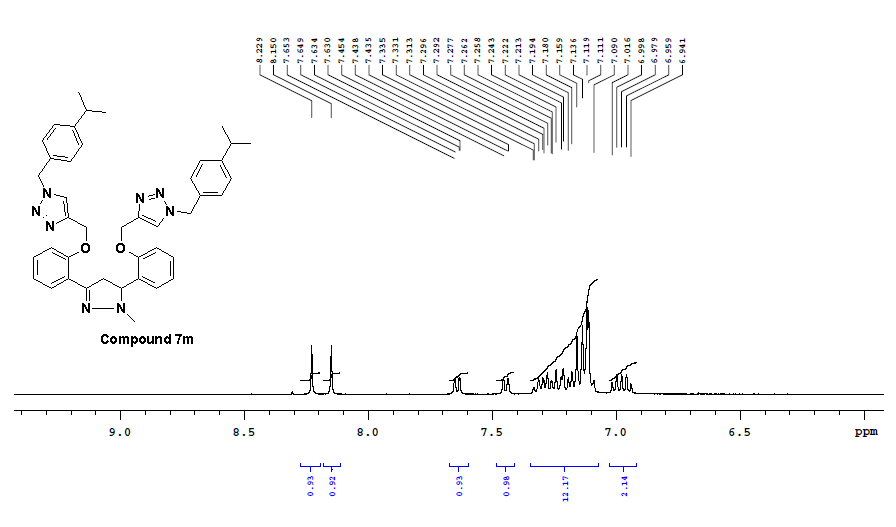 Figure S123: 1H-NMR (400 MHz, DMSO-d6) spectra of compound 7m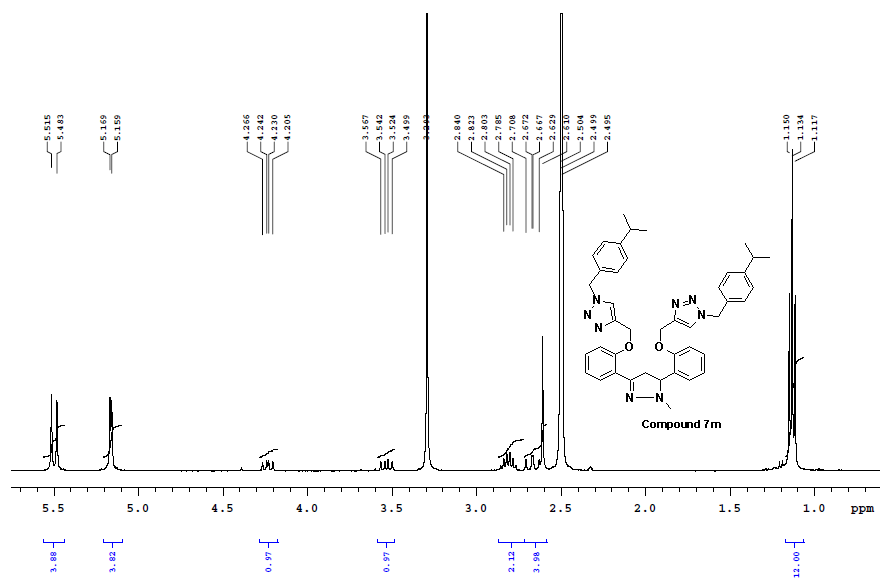 Figure S124: 1H-NMR (400 MHz, DMSO-d6) spectra of compound 7m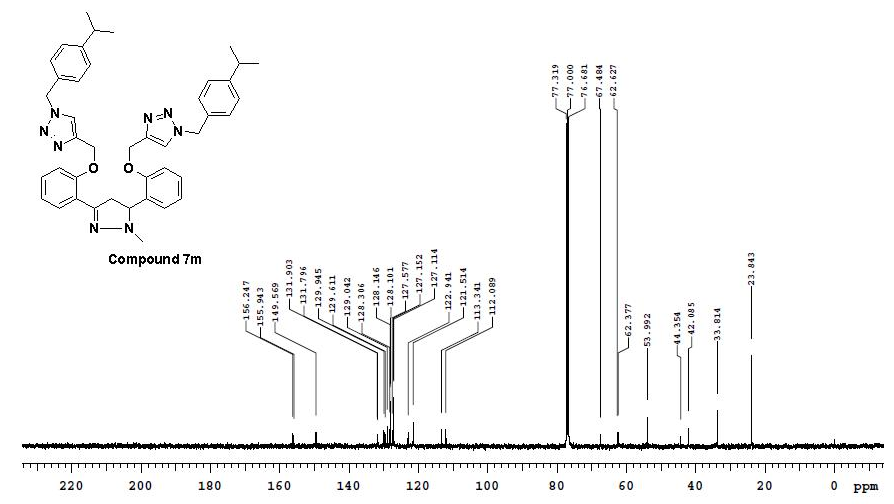 Figure S125: 13C NMR (100 MHz, CDCl3) spectra of compound 7m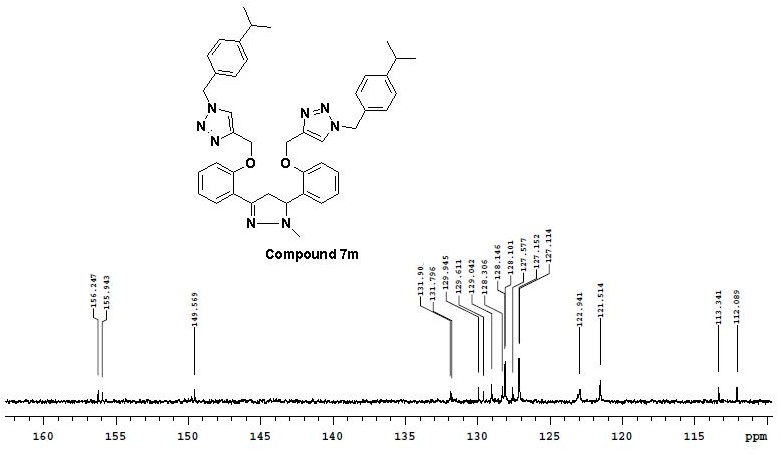 	Figure S126: 13C NMR (100 MHz, CDCl3) spectra of compound 7m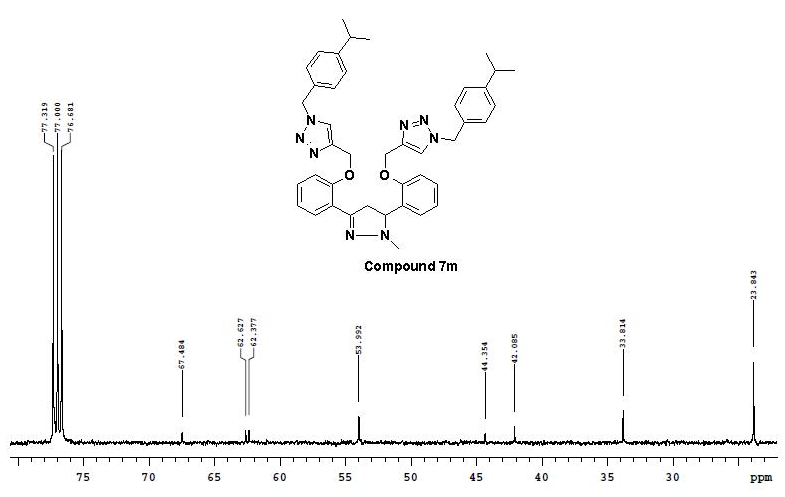 Figure S127: 13C NMR (100 MHz, CDCl3) spectra of compound 7l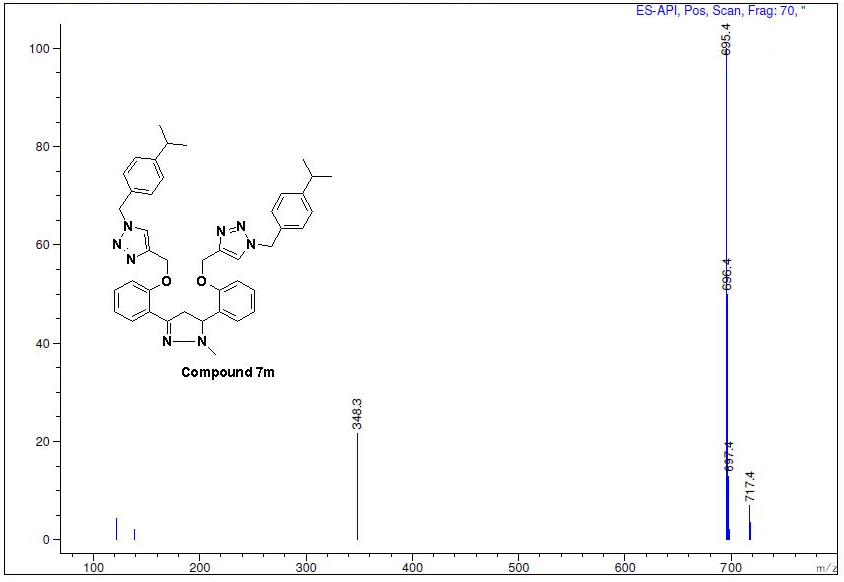 	Figure S128: Mass spectra of compound 7m